CHAPTER 1DIRECT LAWSAU-C 250 Consideration of Laws and Regulations in an Audit of Financial Statements clarifies the auditor’s responsibility regarding OCS tests: “.02 . . . The provisions of some laws or regulations have a direct effect on the financial statements in that they determine the reported amounts and [required] disclosures in an entity's financial statements. . .”Conversely:“.A13   Many laws and regulations relating principally to the operating aspects of the entity do not directly affect the financial statements (their financial statement effect is indirect) and are not captured by the entity's information systems relevant to financial reporting. Their indirect effect may result from the need to disclose a contingent liability because of the allegation or determination of identified or suspected noncompliance.”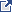 Based on the above (and AU-C 250.A9 – .A11), “direct and material compliance” refers only to laws a government’s information system (which includes its accounting system) must “capture” to determine financial statement amounts and required disclosures.   Therefore, we have classified a law as direct in this OCS if noncompliance has the potential to materially misstate the financial statements. Chapter 1 of this compliance supplement includes “direct” laws.  As one example, GAAP requires governments to present budgetary comparisons as basic statements or as RSI.GAAP also requires these presentations to follow the government’s legal budget basis.In Ohio, a “5705 government’s” information system must capture information using the accounting basis RC Chapter 5705 (via GASB Cod. 2400) prescribes to compile budget and actual amounts and budget variances GAAP requires.   RC 5705 generally prescribes a cash + encumbrance accounting basis, which a compiler must understand and follow to satisfy GAAP.In addition to the discussion above from AU-C 250, the AICPA Audit and Accounting Guide State and Local Governments, sections 4.82 through 4.87, discusses legal requirements which might directly and materially affect determining financial statement amounts for a governmental entity. Material noncompliance (having a direct or indirect effect) would often:Require adjusting amounts or revising disclosures.Auditors should do the same regarding noncompliance indirectly affecting financial statement amounts or disclosures, if they become aware of it.For example, AU-C 250.06 b.iii describes material penalties as an indirect effect, though they may require disclosure or even accrual as a contingent expense Require reporting as a material GAGAS noncompliance finding. May represent significant / material violations of “finance-related legal or contractual provisions” SLG 4.87 and GASB Cod. 2300.106(h) require “financial statement note disclosure of” and “actions taken to address such violations”. See table regarding 4.87 below in this implementation guide.   SLG 4.83 lists examples of laws that may directly and materially affect the determination of financial statement amounts.  When preparing this edition of the OCS we considered the examples in 4.83.  Each law in OCS Chapter 1 has potential for a direct effect.  Laws with indirect classification per AU-C 250.06 b are included in Chapter 2.Compliance Requirements	PageSection A: Budgetary RequirementsGeneral Requirments1-1	ORC 5705.38: Annual appropriation measure	51-2	ORC 5705.36, 5705.38; 5705.41 (A)(B)(C) and (D); and 5705.42: Restrictionson the appropriating/expending money		91-3	ORC 5705.40: Amending or supplementing appropriations, contingencies	15ORC Requirements for Revenue, Funds and Transfers 1-4	ORC 5705.09: Establishing funds	171-5	ORC 5705.05-.06, 5705.10, 5731.48 and 3315.20(A): Distributing revenue derived from tax levies, etc	191-6	ORC 5705.05-.06, 5705.14, 5705.15, 5705.16: Transfer of funds	231-7	Auditor of State Bulletin 97-003, and various ORC Sections: Advances	281-8	ORC 5705.13: Reserve balance accounts and funds	311-9 	Article XII, Section 5a, Ohio Constitution; ORC 135.21 and 	5705.10; 1982 Op. Atty. Gen. No. 82-031, and 7 CFR 210.2, 210.5 	and 210.14(a): Allocating interest among funds for subdivisions other than counties 	36Additional County Requirement1-10 	Article XII, Section 5a, Ohio Constitution; ORC 135.21, 135.351 	and 5705.10 & .131; 1982 Op. Atty. Gen. No. 82-031: Allocating 	interest among county funds 	391-11	ORC 5101.144: Use of Children Services Fund for all such receipts	41Additional County Hospital Requirement1-12	ORC 339.06: Organization of board of trustees; funds; administrator (hospitals)	42Additional College Requirement1-13	ORC 3354.10(A), 3357.10, 3358.06, 5705.41(D): Treas. fiscal certificate (college)	44Board of Education (Schools)1-14	ORC 3315, 33, capital and maintenance reserve account …………………….	451-15 	ORC 3313.33: Conveyances and contracts 	571-16 	ORC Chapter 3318: Permissible expenditures for school districts participating in the Classroom Facilities Assistance Program (and related classroom facility programs) 	58Section B: Contracts and ExpendituresNoneSection C:  DebtEntities Other Than Community Schools1-17 	Ohio Const. Art. XII Section 11; Ohio Const. Art. XVIII, 	Section 12, ORC 133.10, 133.22 133.24, 321.34, 	5705.03, 5705.05, 5705.09 and 5705.10; 1981 Op. 	Atty Gen. No. 81-035: Retiring Debt  	671-18 	ORC 133.10, 133.22 and 133.24: Anticipation Notes	741-19 	ORC 3375.404: Additional Borrowing Authority (Brd of Library) 	781-20	ORC 133.29, 135.14, 731.56 Governments Investing in Their Own Securities	80Section D:  Accounting and ReportingGeneral1-21	OAC 117-2-03 (B), ORC 117.38 and 1724.05: Annual Financial 	Reporting 	821-22	ORC Section 1724.05: CICs and Section 1726.11: DCs - Annual Reporting	85Community School Additional Reporting1-23	ORC 3314.024 Footnote disclosure of management company expenses	87Section E:  Deposits and InvestmentsNoneSection F:  Other Laws and RegulationsVarious Entity Types1-24	ORC 9.833, 2744.08, and 305.172: Health Care Self Insurance	931-25	ORC 2744.081: Liability Self Insurance	951-26	ORC 117.13(C)(3) Allocating Audit Costs	971-27	Various ORC sections: Vacation and sick leave benefits	991-28	Various federal and state codes: Income tax collection, liability etc.	1021-29	Various ORC sections: Definitions, rates of contributions etc.	105School Districts1-30	ORC 3317.01, 3317.02, 3317.03, 3321.04, 3313.48, and 3313.981(F) and OAC 3301-35-06: School District Average Daily Membership	107Community Schools1-31	ORC 3313.64, 3314.03, 3314.08 – Community School Funding	111Townships	1-32	ORC 517.15:  Permanent cemetery endowment fund	115Solid Waste Management1-33	Various ORC sections: Expenditures by solid waste management districts	117Appendix A – Agricultural Society Compliance Supplement	119BUDGETARY REQUIREMENTSALL ENTITY TYPES1-1 Compliance Requirement: Ohio Rev. Code Section 5705.38 Annual appropriation measure.Summary of Requirements:5705.38(A) requires that on or about the first day of each fiscal year, an appropriation measure is to be passed.  If the taxing authority wants to postpone the passage of the annual appropriation measure until an amended certificate is received from the county budget commission based upon the actual year end balances, it may pass a temporary appropriation measure for meeting the ordinary expenses until no later than April 1. This does not apply to school district appropriations.5705.38(B) provides that a board of education shall pass its annual appropriation measure by the first day of October. If a school district’s annual appropriation measure is delayed as permitted by law (see below), the board may pass a temporary measure for meeting the ordinary expense of the school district until it passes an annual appropriation measure.The taxing authority of a taxing unit that does not levy a tax must still appropriate at the minimum level of control prescribed by 5705.38(C) (or a lower level).  No budget commission approval required by 5705.28(B)(2). As discussed in Auditor of State Bulletin 98-012 there are two circumstances when school district certificates/certifications would be issued after October 1:A certificate/certification would be issued after October 1 when a school district has borrowed against its spending reserve.  This certificate/certification would not be issued until second half personal property taxes are settled.A certificate/certification would be issued after October 1 when the delivery of a tax duplicate is delayed under Ohio Rev. Code §323.17 because a subdivision in the county has placed a levy on the November ballot which, if approved, will go on the current tax list and duplicate.If a school district is in either of these two situations, passage of the annual appropriation measure should be delayed until the necessary certificates/certifications are received.Legal Level of Control:  Minimum Requirements  Ohio Admin. Code 117-2-02(C)(1) states in part: “The legal level of control is the level (e.g. fund, program or function, department, object) at which spending in excess of budgeted amounts would be a violation of law. This is established by the level at which the legislative body appropriates. For all local public offices subject to the provisions of Chapter 5705 of the Ohio Rev. Code, except school districts and public libraries, the minimum legal level of control is described in Section 5705.38 of the Ohio Rev. Code (see 2 below). For school districts, the minimum legal level of control is prescribed in Rule 117-6-02 of the Administrative Code (See 3 below). For public libraries, the minimum legal level of control is prescribed in Rule 117-8-02 of the Administrative Code (See 4 below). The legal level of control is a discretionary decision to be made by the legislative authority, unless otherwise prescribed by statute.” Ohio Rev. Code 5705.38(C) requires the following minimum level of budgetary control for “subdivisions” other than schools:  “Appropriation measures shall be classified so as to set forth separately the amounts appropriated for each office, department, and division, and, within each, the amount appropriated for personal services.”  Ohio Admin. Code 117-6-02 prescribes the following for school districts’ legal level of control:  At a minimum, appropriation measures shall be classified to set forth separately the amounts appropriated by fund. The appropriation measure as passed by the school board shall be the legal level of control. This is the level at which compliance with statutory budgetary requirements will be determined. The AOS recommends that boards of education pass appropriations at a more detailed level. This is, however, a discretionary decision for the board of education based on the degree of control the board of education wishes to maintain over the financial activity of the school district.Ohio Admin. Code 117-8-02 The library's legislative body shall adopt appropriation measures. These measures establish the legal level of control.  Ohio Admin. Code 117-2-02(C)(1) also states in part: all local public offices should integrate the budgetary accounts, at the legal level of control or lower, into the financial accounting system. This means designing an accounting system to provide ongoing and timely information on unrealized budgetary receipts and remaining uncommitted appropriation balances.Amounts / Funds Not Subject to Budgeting:The nonexpendable principal of nonexpendable trust funds.  Appropriating nonexpendable principal would authorize the fiscal officer to spend the principal in violation of the trust agreement. [5705.36(A)] Budget stabilization reserves [§ 5705.13, 5705.29(G)]The balance in a township reserve balance account established under section 5705.132 of the Ohio Rev. Code.For some time, AOS policy has been that agency funds do not require budgeting.  Agency funds account for money a government holds in an agency capacity on behalf of another person or entity.  Therefore, a government has minimal discretion in spending this money.  Accordingly, the legislative body need not authorize a purpose for spending the money.  Suggested Audit Procedures - Compliance (Substantive) Tests:Read the minutes and determine if the governing board adopted an annual appropriation measure by the required date.  If a school district has delayed adoption of an annual appropriation measure, discuss inquire about the reasons for the delay  trace to supporting documentation.Scan appropriation measures to determine whether they meet at least the minimum legal level of control 5705.38(C) prescribes.  Determine if the accounting system “integrates” budgetary data at the legal level of control.  This means the accounting system should report appropriations, encumbrances, unencumbered cash balances, and estimated receipts, and should compare budgetary data to actual results.	1-2 Compliance Requirements:  Ohio Rev. Code Sections 5705.36; 5705.38; 5705.41 (A), (B), (C), and (D); and 5705.42 Restrictions on appropriating and expending money.Summary of Requirements:  The authorization of a bond issue is deemed an appropriation of the proceeds of the bond issue for the purpose for which such bonds were issued.  No expenditure shall be made from any bond fund until first authorized by the taxing authority.  [Section 5705.41(A)]. Similarly, Federal and State grants or loans are “deemed appropriated for such purpose by the taxing authority” as provided by law and shall be recorded as such by the fiscal officer of the subdivision, and is deemed in process of collection [5705.42].No subdivision or taxing unit is to expend money unless it has been appropriated.  [Section 5705.41(B)].  No subdivision is to expend money except by a proper warrant drawn against an appropriate fund.  [Section 5705.41(C)]. No orders or contracts involving the expenditure of money are to be made unless there is a certificate of the fiscal officer that the amount required for the order or contract has been lawfully appropriated and is in the treasury or in the process of collection to the credit of an appropriate fund free from any previous encumbrances. [Section 5705.41(D)]. If an entity levies taxes, 5705.41 applies.  However, some entities with taxing authority do not levy taxes.  When they do not levy taxes, Ohio Rev. Code §5705.28 (B)(2) permits a comparable, but somewhat streamlined budget process.  Ohio Rev. Code §5705.28(B)(2) requires entities to follow §5705. 41.  Per 5705.41(D)(3), “Contract” as used in this section excludes current payrolls of regular employees and officers. Note:  See Appendix A-2 of the OCS Implementation Guide for examples of direct charges that do not require a certificate under 5705.41(D).The statute provides the following exceptions to this basic requirement:Then and Now Certificate:  This exception provides that, if the fiscal officer can certify that both at the time that the contract or order was made and at the time that he is completing his certification, sufficient funds were available or in the process of collection, to the credit of a proper fund, properly appropriated and free from any previous encumbrance, the taxing authority can authorize the drawing of a warrant.  The taxing authority has 30 days from the receipt of such certificate to approve payment by resolution or ordinance.  If approval is not made within 30 days, there is no legal liability on the part of the subdivision or taxing district.Amounts of less than $100 for counties, or less than $3,000 for other political subdivisions, may be paid by the fiscal officer without such affirmation of the taxing authority upon completion of the "then and now" certificate, provided that the expenditure is otherwise lawful.  This does not eliminate any otherwise applicable requirement for approval of expenditures by the taxing authority.  [Section 5705.41(D)].Fiscal officers may prepare "blanket" certificates for a sum not exceeding an amount established by resolution or ordinance adopted by the members of the legislative authority against any specific line item account over a period not extending beyond the end of the current fiscal year.  The blanket certificates may, but need not, be limited to a specific vendor.  Only one blanket certificate may be outstanding at one particular time for any one particular line item appropriation.In addition to regular blanket certificates, a subdivision’s fiscal officer may also issue so-called “super blanket” certificates for any amount for expenditures and contracts from a specific line-item appropriation account in a specified fund for most professional services, fuel, oil, food items and any other specific recurring and reasonably predictable operating expense. This certification is not to extend beyond the fiscal year or, in the case of counties, beyond the quarterly spending plan established by the county commissioners. More than one super blanket certificate may be outstanding at one particular time for a particular line-item appropriation account. Continuing Contracts to be Performed in Whole or in Part in an Ensuing Fiscal Year:  Where a continuing contract is to be performed in whole or in part in an ensuing fiscal year, only the amount required to meet those amounts in the fiscal year in which the contract is made needs to be certified.  (1987 Op. Atty. Gen. 87-069).Per Unit Contracts:  Where contracts are entered into on a per unit basis, only the amount estimated to become due in the current fiscal year need be certified.  (1987 Op. Atty. Gen. 87-069).Contract or Lease Running Beyond the Termination of the Fiscal Year Made:  Pursuant to Section 5705.44, Ohio Rev. Code, where a contract or lease runs beyond the termination of the fiscal year in which it is made, only the amount of the obligation maturing in the current fiscal year need be certified.  The remaining amount is a fixed charge required to be provided for in the subsequent fiscal year's appropriations.Payments made from the earnings of a public utility are exempted from the certification (and encumbering) requirements of Ohio Rev. Code section 5705.41(D). [Ohio Rev. Code section 5705.44 and 1987 OAG Opinion 421].  However, these payments are still subject to the requirements of Ohio Rev. Code section 5705.41(B).The Attorney General, in 1987 Op. Atty. Gen. No. 87 069, has clarified the application of the exceptions set forth above.  In summary, he has indicated that:If a government subject to Ohio Rev. Code Section 5705.41 (D) enters into a continuing contract under which no goods or services will be delivered during the current fiscal year and payment will not be due until delivery, no amount need be certified as available during the current fiscal year.  Pursuant to Ohio Rev. Code Section 5705.44, the amount remaining unpaid at the end of a fiscal year to become due in the next fiscal year must be included in the annual appropriation measure for the next fiscal year as a fixed charge. If under a continuing contract it cannot be determined whether delivery of goods or services and the obligation to make payment will take place in the current or an ensuing fiscal year, the total amount due under the contract must be certified as available during the current year.If under a continuing contract delivery of goods or services is to occur in the current fiscal year with the obligation to make payment deferred until an ensuing fiscal year, the amount required to meet the obligation for goods or services delivered during the current fiscal year must be certified as available in that fiscal year.If a government subject to Ohio Rev. Code Section 5705.41 (D), enters into a contract that is not a continuing contract, the total amount due under the contract must be certified as available in the fiscal year in which the contract is made, regardless of when delivery of goods or services will be made or when payment will become due. Authorization:  A board of county commissioners, by resolution, may exempt purchases of $1,000 or less from the prior certification requirement.  The resolution must specify the dollar limit applicable to such purchases and whether it applies to all purchases, is limited to certain classes of purchases, or is limited to specific purchases.  The board must notify the county auditor in writing of its intention to adopt such a resolution and the scope of the resolution.  The county auditor has 15 days to comment on the resolution before it may be adopted by the board.  Where such a resolution has been adopted, any person authorized to make purchases, within 3 business days (or other time limit the commissioners resolve) of making a purchase exempted under the resolution, must file with the county auditor a written or electronic document stating the purpose, amount, appropriation line item and date of the purchase, and the name of the vendor.As discussed in bulletin 1997-010, Ohio Rev. Code § 5705.36 provides, in part, that upon the determination by a municipal fiscal officer, school district treasurer or by a county auditor that the revenue to be collected by the municipality, school district or county, respectively, will be greater or less than the amount included in the current official certificate, the fiscal officer shall [In the case of a school district] certify the amount of the deficiency or excess to the commission, and the commission shall certify an amended official certificate reflecting the deficiency or excess.[In the case of a county or municipal corporation] certify the amount of the deficiency or excess to the [budget] commission, and if the commission determines that the [fiscal officer’s] certification is reasonable, the commission shall certify an amended official certificate reflecting the deficiency or excess.The total appropriations made during the fiscal year from any fund shall not exceedthe amount set forth as available for expenditure from such fund in the officialcertificate of estimated resources, or any amendment thereof, certified prior to themaking of the appropriation or supplemental appropriation.The intent of this statutory requirement is to require the fiscal officer to obtain such a “reduction”certificate when it appears that budgetary resources will fall short of earlier estimates, reducingthe possibility that deficit spending will occur.Ohio Rev. Code § 5705.36 does not require that municipal fiscal officers, school district treasurers and county auditors certify changes to the budget commission so as to obtain an amended certificate of estimated resources which matches actual resources for the year to the penny (a “zero variance”). Citations for noncompliance with this provision will not be issued bythe Auditor of State’s Office for circumstances outlined in Appendix C.  Additionally, citations for noncompliance with this provision will not be issued by the Auditor of State’s Office unless other budgetary violations are present under Ohio Rev. Code § 5705.39 (See OCS Section 1-4) or  Ohio Rev. Code § 5705.41(B).Suggested Audit Procedures - Compliance (Substantive) Tests:For selected funds compare total expenditures plus contract commitments (including outstanding encumbrances) from each fund versus appropriations and determine if the expenditures and commitments are within the appropriations for the tested funds.For selected “line items,” compare total expenditures and contract commitments (including outstanding encumbrances) at the legal level of control within selected funds with appropriations.  Determine if the expenditures and commitments are within selected appropriated funds at the legal level of control.Search for material unrecorded liabilities and/or encumbrances at year end.  Refer to minutes and records immediately following the fiscal year cutoff date.Compare the date of the fiscal certificates with invoice dates, noting whether or not the certificate date precedes the invoice/obligation date. Note: The obligation date may precede the invoice date.  If separately identified, use the obligation date when determining compliance.  As interpreted by AOS Bulletin 97-012, if the government does not expect to complete the project in the current year, the remainder of the project must be appropriated immediately in the subsequent year(s).Inspect a representative number of “regular blanket” certificates and determine that:The amount is established by an ordinance or resolution passed by a majority of the legislative body.  (If the legislative authority passed this in the prior years, agree to permanent file documentation.)They are not dated after the fiscal year end.They do not exceed the amount the legislative body established.Only one certificate is outstanding per line item appropriation.For subdivisions using “super blanket” certificates, inspect the certification of the fiscal officer and determine whether:The certificates were for professional services, fuel, oil, food items or any other specific recurring and reasonably predictable operating expense and,They do not run beyond the fiscal year (or quarterly spending plan, if a county adopted a plan).For funds in violation of 5705.41(B), compare actual resources (i.e. beginning unencumbered fund balance + actual receipts) to appropriations as of the fiscal year end.  If actual resources are less than appropriations and do not meet any of the exceptions listed in Appendix C, also cite 5705.36 for not requesting a reduced certificate.  This may be performed in conjunction with OCS step 1-4 above.1-3 Compliance Requirement: Ohio Rev. Code Section 5705.40   Amending or supplementing appropriations, contingencies.Summary of Requirements:  Any appropriation measure may be amended or supplemented if the entity complies with the same laws used in making the original appropriation.  However, no appropriation may be reduced below an amount sufficient to cover all unliquidated and outstanding contracts or obligations against them.  “Transfers” * may be made by resolution or ordinance from one appropriation item to another.  Subject to certain limitations, the annual appropriation measure may contain an appropriation for contingencies.Rulings filed in the case of C. B. Transportation, Inc. v. Butler County Board of Mental Retardations, 60 Ohio Misc. 71, 397 N.E.2d 781 (C.P. 1979), as well as Burkholder v. Lauber, 6 Ohio Misc. 152 (1965), held that a board or officer whose judgment and discretion is required, was chosen because they were deemed fit and competent to exercise that judgment and discretion and unless power to substitute another in their place has been given, such board or officer cannot delegate these duties to another.  Following such reasoning, a local government’s governing board would be prohibited from delegating duties statutorily assigned to it, such as the ability to amend appropriations as provided for in Ohio Rev. Code section 5705.40.Per AOS Bulletin 97-010, budgeted expenditures coincide with either the final appropriations the legislative body passed prior to fiscal year-end or the sum of those final appropriations plus encumbrances carried forward from the prior year.  That is, the AOS does not recognize appropriation amendments retroactive to the prior year.  The statutory budget process codifies what are or should be good management practices.  These processes provide a framework that helps management and legislators reasonably control spending.* “Transfers” in this context mean reallocations of appropriations within a fund.  These do not refer to transfers of cash between funds.Suggested Audit Procedures - Compliance (Substantive) Tests:
Inquire (or determine from reading the minutes) if amended or supplemental appropriation measures have been passed.  If so, inspect the amended certificate executed by the county budget commission.Inspect the government’s records to determine if selected appropriation amendments were accurately and timely posted into an accounting system that integrates budget and actual receipts and disbursements.  Base the extent of this testing on the control environment, especially the CFO’s competence and dedication to complying with ORC requirements, past errors noted, etc.   Match appropriations amendments, supplements and intrafund appropriation “transfers” recorded in the accounting system with resolutions or ordinances.Note: We suggest you test the general and other major / large funds and perhaps rotate a few smaller funds each audit.However, normally scanning the fund-accounting records and listing noncompliance as of year end is not time consuming.  This should be a reliable test if evidence suggests the auditee accurately records all budgetary amendments into its accounting system, and if the system reports negative variances.Also consider including funds for which we reported noncompliance in the prior audit.There is rarely a need to “recreate” the budget for all funds in the working papers.  That is, we do not require a spreadsheet listing all funds’ estimated resources, appropriations (and amendments thereto), receipts, disbursements, and encumbrances.REQUIREMENTS OF REVENUE, FUNDS, AND TRANSFERS 1-4 Compliance Requirement:   Ohio Rev. Code Section 5705.09   Establishing funds.Summary of Requirements:  Each subdivision must establish the following funds:General fund;Sinking fund whenever the subdivision has outstanding bonds other than serial bonds;Bond retirement fund, for the retirement of serial bonds, notes, or certificates of indebtedness;A special fund for each special levy;A special bond fund for each bond issue;A special fund for each class of revenues derived from a source other than the general property tax, which the law requires to be used for a particular purpose;A special fund for each public utility operated by a subdivision;A trust fund for any amount received by a subdivision in trust.Suggested Audit Procedures - Compliance (Substantive) Tests:Compare funds on the subdivision’s chart of accounts with funds that existed in the prior audit period.  For any new funds, apply the following steps:Inspect authority (e.g., board resolution) to establish the fund.Note: The legislative body of a local government may always specify, for management purposes, how they want specific resources spent.  Absent any statutory restrictions on such resources, an internal purpose restriction does not justify the creation of a separate fund.  New funds must be created based on the guidelines in AOS Bulletin 1999-006.  If a fund is not authorized under Ohio Rev. Code Section 5705.09 or another Ohio Rev. Code section and the entity did not receive Auditor of State approval to establish the fund, propose the necessary findings for adjustment to remove the unauthorized fund(s) and place the activity in the General Fund or other appropriate fund.  (We will not apply this retroactively to funds existing from prior audit periods.)Note:  Establishing funds required in this ORC Section does not require AOS approval.1-5 Compliance Requirement:  Ohio Rev. Code Sections 5705.05-.06, 5705.10, 5705.14(E),  5731.48, and 3315.20(A).   Distributing revenue derived from tax levies, proceeds from sale of bond issue, proceeds from sale of permanent improvement, and depositing estate taxes into the general fundSummary of Requirements:  All revenue derived from the following must be paid into the general fund [R.C. § 5705.10, unless otherwise indicated below]:the general levy for current expense within the ten mill limitation,any general levy for current expense authorized by vote in excess of the ten mill limitation, and fromCounties are precluded from using general levy revenue for current expenses for the construction, reconstruction, resurfacing, and repair of roads and bridges. [ORC 5705.05 & .06].  Other entities (except counties) may transfer general levy revenue for current expenses to Road and Bridge Funds via a resolution passed by a simple majority of the governing authority [ORC 5705.14(E)] or may pay for these expenses directly from the General Fund [ORC 5705.05 & .06]. sources other than the general property tax, unless its use for a particular purpose is prescribed by law (see the circumstances requiring a separate fund in the preceding OCS Step)Estate taxes received by a township or municipal corporation under R.C. § 5731.48  Exceptions: Villages: (A)(2) To the general revenue fund of a village or to the board of education of a village, for school purposes, as the village council by resolution may approve;Townships: (A)(3)  To the general revenue fund or to the board of education of the school district of which the township is a part, for school purposes, as the board of township trustees by resolution may approve, in the case of a township.Municipal Corporations: (D)  If a municipal corporation is in default with respect to the principal or interest of any outstanding notes or bonds, one half of the [estate] taxes distributed under this section shall be credited to the sinking or bond retirement fund of the municipal corporation, and the residue shall be credited to the general revenue fund.All revenue derived from general or special levies for debt charges which is levied for the debt charges on serial bonds, notes, or certificates of indebtedness having a life less than five years, must be paid into the bond retirement fund. All such revenue which is levied for the debt charges on all other bonds, notes, or certificates of indebtedness is to be paid into the sinking fund [R.C. § 5705.10(B)].All revenue derived from a special levy is to be credited to a special fund for the purpose for which the levy was made [R.C. § 5705.10(C)].All revenue derived from a source other than the general property tax and which the law prescribes, shall be used for a particular purpose is to be paid into a special fund (see step 1-4 for a listing of possible “special” funds) for such purpose [R.C. § 5705.10]. All proceeds from the sale of public obligations or fractionalized interests in public obligations as defined in Ohio Rev. Code Section 133.01, except premium and accrued interest, are to be paid into a special fund for the purpose of such issue. Any interest earned on money in the special fund may be used for the purposes for which the indebtedness was authorized, or may be credited and used for an authorized fund or account.  [R.C. § 5705.10]The premium and accrued interest received from the sale of public obligations or fractionalized interests in public obligations as defined in Ohio Rev. Code section 133.01 is to be paid into the subdivision's sinking fund or the bond retirement fund [R.C. § 5705.10(E)].If a permanent improvement of the subdivision is sold, the amount received from it shall be paid into the sinking fund, the bond retirement fund, or into a special fund for the construction or acquisition of permanent improvements [R.C. § 5705.10(F)].  However, after a county home has been closed as provided by section 5155.31 of the Revised Code, the board of county commissioners may sell or lease any part of the county home farm, and all receipts from such sales or leases shall be paid to the county treasurer and credited to the general county fund, and shall be subject to appropriation for such purposes as the board decides [R.C. § 5155.33].Proceeds from the sale of a public utility are to be paid into the sinking fund or bond retirement fund to the extent necessary to provide for the retirement of the outstanding indebtedness incurred in the construction or acquisition of such utility [R.C. § 5705.10(F)].Proceeds from the sale of property other than a permanent improvement are to be paid into the fund from which such property was acquired or is maintained, or if there is no such fund, into the general fund [R.C. § 5705.10(F)].Money paid into a fund must be used only for the purposes for which such fund has been established.  As a result, a negative fund cash balance indicates that money from one fund was used to cover the expenses of another fund [R.C. § 5705.10(H)].  However, Ohio Rev. Code section 3315.20 provides an allowable exception for school districts.  A school district may have a deficit in any special fund (see step 1-4 for a listing of possible “special” funds) of the school district, but only if all of the following conditions are satisfied:The school district has a request for payment pending with the state sufficient to cover the amount of the deficit [R.C. § 3315.20(A)]There is a reasonable likelihood that the payment will be made [R.C. § 3315.20(A)]The unspent and unencumbered balance in the school district’s general fund is greater than the aggregate of deficit amounts in all of the school district’s special funds. [R.C. § 3315.20(B)]Although the ARRA - State Fiscal Stabilization Fund – Education Stabilization Fund (SFSF) is advanced to LEA’s through the foundation program, and the Education Jobs Fund (Ed Jobs) is allocated based on the foundation program, they are Federal funds requiring a special fund.  Therefore, we believe the allowable exceptions for fund deficits provided under Ohio Rev. Code section 3315.20 also apply to SFSF and Ed Jobs.  Additionally, AOS  believes it is illogical to cite 5705.36 when a school district’s actual available resources fall below annual appropriations if all exceptions from ORC 3315.20 above are met.Suggested Audit Procedures - Compliance (Substantive) Tests:Trace a representative number of receipts from tax levies, bond issues, and sales of permanent improvements, to the funds.  Note:  Because recording receipts to an incorrect opinion unit is a misstatement, auditors should test these transactions to the extent required to reasonably assure there was no material misstatement.  Also, auditors should consider reporting noncompliance for misposting to incorrect funds (rather than opinion units) as described in the Finding for Adjustment guidance in the Ohio Compliance Supplement Introduction.Trace selected estate tax proceeds to the credit of the municipality’s or township’s general fund.  If in default on bonds or notes, municipalities should apportion 50% of the net proceeds each to the debt service and general funds.Trace significant interest earned on bond proceeds to the credit of (1) a fund used for purposes for which the debt was authorized, or (2) the general fund. [Section 5705.10(E)]  (Note:  Proceeds exclude accrued interest and premiums, which the entity must credit to the sinking or bond retirement fund.)  Also note that this interest may be subject to Federal arbitrage regulations—AOS staff should refer to the arbitrage procedures in the specimen debt audit program.  Inspect accounting ledgers or month end reports as of fiscal year end and for selected periods during the year.  Determine whether significant negative fund balances existed.Note:  When a fund ends the year with negative cash, it is inappropriate to present an “advance” on the budgetary statement to eliminate the negative cash fund balance.  Even though, in substance, the government has made an advance, it is not acceptable to “hide” noncompliance by creating an advance not properly authorized by the government.  However, a government should post an interfund receivable and payable to eliminate the negative cash balance on the GAAP financial statements.  The government should select the fund to report the receivable.If negative fund balances are identified for a school district, determine whether the school district met the allowable exception conditions above by:Inspecting the school district’s Project Cash Request (PCR) forms.  In most cases, these forms will be available for viewing online in ODE’s Comprehensive Continuous Improvement Plan (CCIP) application at https://ccip.ode.state.oh.us/default.aspx?ccipSessionKey=634588550645675891.  Computing the unspent and unencumbered balance in the school district’s general fund and vouching whether it is greater than the aggregate of deficit amounts in all of the school district’s special funds.1-6 Compliance Requirements:  Ohio Rev. Code Sections 5705.05-.06, 5705.14, 5705.15, and 5705.16   Transfer of funds (Refer to Appendix A-1 in the OCS Implementation Guide for a more detailed discussion on what constitutes a “transfer” under Ohio Rev. Code Sections 5705.14 - .16.)Summary of Requirements:  No transfer can be made from one fund of a subdivision to any other fund, except as follows: The unexpended balance in a bond fund [i.e. a capital project fund financed with bond proceeds] that is no longer needed for the purpose for which such fund was created shall be transferred to the sinking fund or bond retirement fund from which such bonds are payable.  [R.C. § 5705.14(A)]The unexpended balance in any specific permanent improvement fund, other than a bond fund, after the payment of all obligations incurred in the acquisition of such improvement, shall be transferred to the sinking fund or bond retirement fund of the subdivision. However, if such money is not required to meet the obligations payable from such funds, it may be transferred to a special fund for the acquisition of permanent improvements, or, with the approval of the court of common pleas of the county in which such subdivision is located, to the general fund of the subdivision. [R.C. § 5705.14(B)]Except as provided below, the unexpended balance in the sinking fund or bond retirement fund of a subdivision, after all indebtedness, interest, and other obligations for the payment of which such fund exists have been paid and retired, shall be transferred, in the case of the sinking fund, to the bond retirement fund, and in the case of the bond retirement fund, to the sinking fund. However, if the transfer is impossible by reason of the nonexistence of the fund to receive the transfer, the unexpended balance may be transferred to any other fund of the subdivision with the approval of the court of common pleas of the county in which such division is located. [R.C. § 5705.14(C)(1)]Money in a bond fund or bond retirement fund of a city, local, exempted village, cooperative education, or joint vocational school district may be transferred to a specific permanent improvement fund provided that the county budget commission of the county in which the school district is located approves the transfer upon its determination that the money transferred will not be required to meet the obligations payable from the bond fund or bond retirement fund. In arriving at such a determination, the county budget commission shall consider the balance of the bond fund or bond retirement fund, the outstanding obligations payable from the fund, and the sources and timing of the fund's revenue.  [R.C. § 5705.14(C)(2)]The unexpended balance in any special fund, other than an improvement fund, may be transferred to the general fund or to the sinking fund or bond retirement fund after the termination of the activity, service, or other undertaking for which such special fund existed, but only after the payment of all obligations incurred and payable from such special fund. [R.C. § 5705.14(D)]Money may be transferred from the general fund to any other fund of the subdivision [R.C. § 5705.14(E)].  Note:  OAG Opinion 89-075 requires a governing board resolution passed by a simple majority of the board members to transfer funds.However, revenue derived from a general levy for current expenses should not be used to pay debt charges [ORC 5705.05, 1981 Op. Atty Gen. No. 81-035].  Therefore, auditors should be alert for transfers from the General Fund to a Debt Service Fund, or other fund, to retire debt.  Governments must be able to support that such transfers were made without the use of revenue derived from inside millage.  Generally, revenues derived from all other sources in the General Fund may be used to retire debt. Counties are precluded from transferring general levy revenue for current expenses to other county funds for the construction, reconstruction, resurfacing, and repair of roads and bridges. [ORC 5705.05 & .06].  Other entities (except counties) may transfer general levy revenue for current expenses to Road and Bridge Funds via a resolution passed by a simple majority of the governing authority [ORC 5705.14(E)].Moneys retained by a county in accordance with Ohio Rev. Code Section 4501.04 (auto registration distribution fund), or in accordance with Ohio Rev. Code Section 5735.27 (gasoline excise tax fund), may be transferred from the fund into which they were deposited to the sinking fund or bond retirement fund from which any principal, interest, or charges for which such moneys may be used is payable.  [R.C. § 5705.14(F)]Moneys retained or received by a municipal corporation under Ohio Rev. Code Section 4501.04 (motor vehicle license tax), or division (A) (1) or (2) of Ohio Rev. Code Section 5735.27 (motor vehicle fuel excise taxes), may be transferred from the fund into which they were deposited to the sinking fund or bond retirement fund from which any principal, interest, or charges for which such moneys may be used is payable.  [R.C. § 5705.14(G)]After payment of the expenses of conducting and managing the water works, any surplus of a municipal corporation’s water fund may be applied to the repairs, enlargement, or extension of the works or of the reservoirs, the payment of the interest of any loan made for their construction, or for the creation of a sinking fund for the liquidation of the debt. In those municipal corporations in which water works and sewerage systems are conducted as a single unit, under one operating management, a sum not to exceed ten per cent of the gross revenue of the water works for the preceding year may be taken from any surplus remaining after all of the preceding purposes have been cared for and may be used for the payment of the cost of maintenance, operation, and repair of the sewerage system and sewage pumping, treatment, and disposal works and for the enlargement or replacement thereof. Each year a sum equal to five per cent of the gross revenue of the preceding year shall be first retained from paid surplus as a reserve for waterworks purposes.  The amount authorized to be levied and assessed for waterworks purposes shall be applied by the legislative authority to the creation of the sinking find for payment of any indebtedness incurred for the construction and extension of water works and for no other purposes; provided, where such municipal corporation does not operate or maintain a water works or a sewage pumping, treatment, and disposal works, any or all such surplus may be transferred to the general fund of the municipal corporation in the manner provided for in sections 5705.15 and 5705.16 of the Revised Code.  [RC § 743.05]Money may be transferred from the County Developmental Disabilities general fund to the County Developmental Disabilities capital fund established under Ohio Rev. Code Section 5705.091, or to any other fund created for purposes of the County Board of Developmental Disabilities so long as it is spent for the particular purpose of the transfer.  An unexpended balance in an account may be transferred back to the County Developmental Disabilities general fund.  Transfers shall be done by resolution of the Board of County Commissioners. [R.C. §5705.14(H)]Money may be transferred from the public assistance fund established under section 5101.161 of the Revised Code to either of the following funds, so long as the money to be transferred from the public assistance fund may be spent for the purposes for which money in the receiving fund may be used [R.C. §5705.14(I)]: (1) The children services fund established under section 5101.144 of the Revised Code; (2) The child support enforcement administrative fund established, as authorized under rules adopted by the director of job and family services, in the county treasury for use by any county family services agency. Money may be transferred among various funds and accounts from which a loss was directly attributable to allocate insurance and self insurance program costs, including deductibles, under Ohio Rev. Code sections 2744.08 and 2744.082.  If a subdivision makes such an allocation or requires the payment of deductibles from specific funds or accounts, the subdivision's fiscal officer, pursuant to an ordinance or resolution of the subdivision's legislative authority, must transfer amounts equal to those costs or deductibles from the funds or accounts to the subdivision's general fund if both of the following apply: (1) the subdivision requests payment from the employee responsible for the funds or accounts for those costs or deductibles [R.C. § 2744.082(A)(1), and (2) the employee receiving the request fails to remit payment within 45 days after the date the request is received [R.C. § 2744.082(A)(2)]. Except in the case of transfers from the general fund, transfers can be made only by resolution of the taxing authority passed with the affirmative vote of two thirds of the members.  Transfers from the general fund require a resolution passed by a simple majority of the board members (i.e., a two thirds vote is not required for general fund transfers though a resolution passed by a simple majority is required.  A simple majority constitutes a quorum of greater than 50% of the members.)  [RC 5705.14 & .16]Per 5705.15 & .16:  In addition to the transfers listed above, which Ohio Rev. Code Section 5705.14 authorizes, the taxing authority of any political subdivision, with the approval of the Court of Common Pleas, may transfer from one fund to another any public funds under its supervision, except the proceeds or balances of:loans, bond issues, special levies for the payment of loans or bond issues,the proceeds or balances of funds derived from any excise tax levied by law for a specified purpose, andthe proceeds or balances of any license fees imposed by law for a specified purpose.Suggested Audit Procedures - Compliance (Substantive) Tests:Note:  Except for “prior approval by the governing authority”, transfers fail the “existence” assertion unless they satisfy the aforementioned legal requirements.  Therefore, noncompliant transfers (e.g., material transfers from the self insurance fund that are unsupported or transfers that permit spending the transferred amount in violation of its restricted purpose) represent misstatements and may require findings for adjustment.  See Appendix A-1 in the OCS Implementation Guide for more information on determining allowability for Transfers and Advances.  Auditors should also refer to the finding for adjustment guidance in the Ohio Compliance Supplement Introduction.Inspect documents authorizing transfers during the audit period and determine that transfers involving balances described below met the requirements above:Unexpended bond balance;Permanent improvement balance;Bond retirement;Special fund;Auto registration;Resolution;Municipal corporation;Public assistance;Developmental disabilities.Determine if any material transfers were made from the proceeds or balances of:loans,bond issues,special levies for the payment of loans or bond issues,the proceeds or balances of funds derived from any excise tax levied by law for a specified purpose, orthe proceeds or balances of any license fees imposed by law for a specified purpose.Determine if selected transfers were authorized by vote of the governing board as described above.  If applicable, determine if selected transfers were authorized by the County Budget Commission, Court of Common Pleas, or Tax Commissioner as described above. 1-7 Compliance Requirements: Though no statutory provisions directly address inter-fund advances, the following requirements are in part derived from Ohio Rev. Code Sections: 5705.10 (restriction on the purpose for which funds may be used); 5705.14, 5705.15, and 5705.16 (transfer of funds); 5705.39 (appropriations limited to estimated resources); 5705.41 (restriction on appropriation/ expenditure of money); and 5705.36 (certification of available revenue). Auditor of State Bulletin 97-003 sets forth the requirements for inter-fund advances and provides additional guidance for recording such transactions.Note:  This section applies when a subdivision purchases its own debt with its debt service fund cash, etc. pursuant to Ohio Rev. Code 133.29 and accounts for it as advances and interfund activity in its financial statements.  However, refer to OCS step 1-20 if the subdivision accounts for a purchase of its own debt as an investment and debt.  See AOS Bulletin 97-01, Ohio Rev. Code 133.03 and 133.29, and Appendix A-1 of the OCS Implementation Guide for additional guidance on legal requirements applicable to intra-entity borrowing.  Ohio Compliance Supplement Chapter 1, step 20 describes the legal compliance requirements for the issuance and retirement of manuscript debt.Summary of Requirements: Inter-fund cash advances may be a desirable method of resolving cash flow problems without the necessity of incurring additional interest expense for short-term loans and to provide the necessary "seed" for grants that are allocated on a reimbursement basis. The intent for cash advances is to require repayment within the current or succeeding year. Inter-fund cash advances are subject to the following requirements:Any advance must be clearly labeled as such, and must be distinguished from a transfer. Transfers are intended to reallocate money permanently from one fund to another and may be made only as authorized in Sections 5705.14 to 5705.16 of the Ohio Rev. Code. Advances, on the other hand, temporarily reallocate cash from one fund to another and involve an expectation of repayment;In order to advance cash from one fund to another, there must be statutory authority to use the money in the fund advancing the cash (the "creditor" fund) for the same purpose for which the fund receiving the cash (the "debtor" fund) was established;The debtor fund may repay advances from the creditor fund.  That is, the AOS would not deem repaying advances to violate restrictions on use of the debtor’s fund resources; andAdvances must be approved by a formal resolution of the taxing authority of the subdivision which must include:A specific statement that the transaction is an advance of cash, andAn indication of the money (fund) from which it is expected that repayment will be made.When a fund ends the year with negative cash, it is not appropriate to present an advance on the budgetary statement to eliminate the negative cash fund balance.  Even though, in substance, the government has made an advance, it is not acceptable to “hide” noncompliance by creating an advance not properly authorized by the government.  However, the government should post an interfund receivable and payable to eliminate the negative cash balance on the GAAP financial statements.  The  government should select the fund to report the receivable.Other Budgetary ConsiderationsThe advances-out (initial loan and repayment) in the creditor (loaning) and debtor (borrowing) funds do not require appropriation as advances represent temporary allocations of resources. However, an amended official certificate of estimated resources should be obtained to reflect the reduced fund balance in the creditor fund and the increased fund balance in the debtor fund. Creditor fund appropriations must be evaluated based on the reduced estimated resources, and appropriation reductions may be required. Prior to obligation of advanced funds, the debtor fund must have sufficient appropriations to cover the anticipated expenditures.Additionally, when a cash advance is outstanding at the beginning of a fiscal year in which repayment is expected, an adjustment is required to the total resources available for expenditure in the creditor and debtor funds. The unencumbered cash balance of the creditor fund must be increased by the amount of repayment expected during the fiscal year to produce the “carryover balance available for appropriation.” Similarly, the unencumbered cash balance in the debtor fund must be reduced by the amount of repayment expected during the fiscal year to produce “carryover balance available for appropriation.” This adjustment is made on the “certificate of the total amount from all sources available for expenditures, and balances” filed with the County Budget Commission pursuant to Section 5705.36 of the Ohio Rev. Code.Conversion to a TransferIf, after an advance is made, the taxing authority determines that the transaction should, in fact, be treated as a transfer (repayment is no longer expected) the following procedures should be followed retroactively:The necessary formal procedures for approval of the transfer should be completed including, if necessary, approval of the commissioner of tax equalization and of the court of common pleas (see ORC 5705.14, 5705.15 and 5705.16);The transfer should be formally recorded on the records of the subdivision; andThe entries recording the cash advance should be reversed.Accounting for Manuscript Debt as an Advance and Interfund ActivityBefore a taxing authority sells any securities of the subdivision to others, the taxing authority may offer the securities at their purchase price and accrued interest to the officer or officers who have charge of the bond retirement fund of the subdivision, or in the case of a municipal corporation, to the treasury investment board for investment under §731.56 of the Ohio Rev. Code, or an officer or similar treasury investment board having the authority under a charter. (Ohio Rev. Code §133.29(A)).  This type of debt is often referred to as “manuscript debt”.  Governments purchasing their own securities should record them as “investments” in their accounting records.  These investments are a form of interfund borrowing.  Refer to OCS step 1-20 for accounting treatment when reporting manuscript debt as an investment / debt.  While the investment method of accounting for manuscript debt is preferred, we will accept the advance / interfund activity method with adequate footnote disclosure (i.e., no audit adjustments are required if a government opts to use the advance method of accounting in lieu of reporting manuscript debt as an investment / debt). If using the advance / interfund activity method of accounting for manuscript debt, governments should record an advance-in in the debtor (borrowing) fund and a corresponding advance-out of the creditor (loaning) fund.  Also, governments reporting under GAAP should record an interfund asset and offsetting interfund liability for both modified and full accrual bases. If the borrowing is between a governmental activity and a business type activity, the entity wide statements should also report this as an internal balance (GASB Cod. 1300.120 and 1800.102(a)).  Cash or OCBOA governments should disclose the fund liabilities, including interest rates and repayment schedules, in their notes.   Advances reported in the financial statements that are related to manuscript debt should follow the legal compliance requirements this section describes above in addition to those OCS step 1-20 describes.Suggested Audit Procedures - Compliance (Substantive) Tests:If advance transactions occurred, review authorizing legislation and accounting records. Determine whether the advance transactions were in amounts and between accounting funds approved in the authorizing legislation.Based on knowledge of the entity’s operations and review of levy legislation or other appropriate documents, determine whether the creditor fund’s purpose was reasonably consistent with the debtor fund’s purpose.Determine whether prior period advances are outstanding. If advances have not been repaid within a reasonable period or within the period specified (if any) in the authorizing legislation, determine through inquiry of appropriate client officials when the advance will be repaid.If the client no longer intends for the advance to be repaid or repayment is unlikely, recommend that the client take appropriate steps to convert the advance to a transfer following the above procedures.If advances have been converted to transfers, determine whether the transfer requirements summarized in Ohio Compliance Supplement Section 1-6 have been complied with retroactively.1-8 Compliance Requirement: Ohio Rev. Code Section 5705.13(A) - Reserve balance accounts and funds;  Rev. Code Section 5705.13(B) – A special revenue fund may be established to accumulate cash for severance payments or salaries when the number of pay periods exceeds the usual and customary number for a year; Ohio Rev. Code Section 5705.13(C) – capital projects fund(s) may be established to accumulate resources to acquire, construct, or improve fixed assets.Summary of Requirements:Ohio Rev. Code § 5705.13(A) allows a taxing authority of a subdivision to establish, by resolution, a reserve balance account for each of the three following purposes:Budget stabilization: may be created in the general fund or in any special fund used for operating purposes.  The amount reserved in the account in any fiscal year must not exceed 5% of the fund’s revenue for the preceding fiscal year.  The reserve balance is excluded from the unencumbered balance when certifying available balances at year-end.  The reserve for budget stabilization may be reduced or eliminated at any time by the taxing authority.Self-insurance program: may be created in the general fund or in the internal service fund established to account for the operation of the program. The amount to be reserved must be based on actuarial principles and the taxing authority may rescind the reserve balance account at any time.  Retrospective Ratings Plan for Workers’ Compensation:  may be created in the general fund or in the internal service fund established to account for the program.  The amount to be reserved must be based on actuarial principles and the taxing authority may rescind the reserve balance account at any time.  Ohio Rev. Code § 5705.13(B) allows a taxing authority to establish a special revenue fund to accumulate cash to pay accumulated leave, or for paying salaries when the number of pay periods exceeds the usual and customary number for a year.  This leave includes payments for accumulated sick leave and vacation leave, or for payments in lieu of taking compensatory time off, upon the termination of employment or retirement.  Money may be transferred to this fund from any fund from which the termination or salary payments could lawfully be made. The reserve must be established by resolution or ordinance and the taxing authority may rescind the fund at any time with the accumulated resources being returned to the fund from which they came.  Amounts accumulated in this fund should be reasonable based on the taxing authority’s estimated liability for benefits.  Ohio Rev. Code § 5705.13(C) provides that a taxing authority may create, by resolution, one or more capital projects funds to accumulate resources for the acquisition, construction, or improvement of fixed assets, including motor vehicles.  Each fund must be created by ordinance or resolution.  The resolution or ordinance must identify the asset(s) to be acquired, the amount needed to be accumulated, the period over which the amount will be accumulated (with a limit of ten years from the date of the resolution or ordinance), and the source of the resources.  Despite ORC 5705.14 through .16, money may be transferred to the capital projects fund from any other fund that could acquire, construct or improve the fixed assets.  If a contract for the fixed asset(s) has not been entered into before the ten-year period expires, the money is returned to the fund from which it was transferred or that was originally intended to receive it.  The taxing authority may rescind a capital projects fund at any time with the accumulated resources being returned to the fund from which they came.  Auditor of State approval is not required for this transfer.Ohio Rev. Code § 5705.132 permits townships to establish by resolution reserve balance accounts in addition to those described above to accumulate currently available resources for any purpose for which the board of township trustees may lawfully expend township money.  The resolution must state the:Specific purpose for which a reserve balance account is established, Fund within which it is established, Fund or account from which money will be transferred to it, Number of years it will exist [there is a  five year cap on how long the account may be in existence]Maximum total amount of money that may be credited to it during its existence; and Maximum amount of money to be credited to it each fiscal year it existsReserve balance accounts established under this authority may exist for not more than five years beginning with the year in which money is first set aside.  In addition, money in such an account can be expended only for the purpose for which the account is established.  Money may be transferred to these new reserve balance accounts from another township fund or account only if money in that fund or account may lawfully be expended for the purpose for which the new reserve balance account is created.  Townships may create more than one reserve balance account under this section.  However, the total amount of money credited to all of the reserve balance accounts established under this section cannot exceed, at any time in any fiscal year, 5% of the total of the township’s revenue from all sources for the preceding fiscal year, plus any unencumbered balances carried over to the current fiscal year from the preceding fiscal year.  There are three important aspects of this restriction.  First, be aware that it is based on revenues only.  Other financing sources such as debt proceeds or transfers will not count toward the calculation of the limitation.  Second, recognize that this language has the effect of allowing the same dollars to be counted twice in calculating the limitations, first when they were received in the prior year and second to the extent they are carried over as unencumbered into the current year.  Finally, notice that the amount of the limitation changes each year because it is based on the preceding year’s revenues.If a township does not expect to spend the money set-aside in a reserve balance account in the upcoming year, the money in the reserve balance account need not be included in the certificate of year-end balances filed with the budget commission at the beginning of the year. If the township plans to spend the money that has been set aside, the township should include the money in the certificate of year-end balances. The money will then be included in the amended certificate of estimated resources and may be appropriated and spent during the year. Appropriations should be made to an account that reflects the purpose of the reserve. Appropriations should not be made to, nor expenditures made from, a reserve balance account. For example, assume in 2006 a township created a reserve balance account not to exceed $40,000 in the motor vehicle license tax fund to purchase a new mower. $10,000 is set aside each year from 2006 through 2009. In 2010, the $40,000 is included in the certificate of year-end balances and appears as part of the amended certificate. The money is appropriated in the capital outlay account in the motor vehicle license tax fund and the new mower is purchased.Upon the expiration or rescission of a reserve balance account created under this section, any unexpended balance in the reserve account must be transferred to the fund or account from which money in the account was originally transferred.  If money was transferred from multiple funds or accounts, a pro rata share of the unexpended balance must be transferred to each of them proportionate to the amount originally transferred from that fund or account.Refer to AOS Bulletin 2007-002 for additional information regarding the new authority for townships to create reserve balance accounts.Suggested Audit Procedures - Compliance (Substantive) Tests:If reserve balance accounts have been established:Determine through vouching, review of minutes, and inspection of accounting ledgers and authorizing legislation, whether reserve accounts were only established in the general fund, special fund used for operating purposes or appropriate internal service fund and for permitted purposes (budget stabilization, self-insurance program, or retrospective ratings program for worker’s compensation).Recalculate reserve percentages and inspect worksheets and accounting ledgers to determine whether the amount reserved exceeded the 5 % cap (budget stabilization account). For self-insurance and worker’s compensation reserve accounts, compare amounts reserved to estimates received from the entity’s actuary.If a “severance payout reserve” or “capital improvement reserve” fund has been established:Review minutes, ordinances and resolutions to determine whether the fund has been established by resolution or ordinance.If a capital improvement reserve fund has been established, review the authorizing legislation to determine whether the assets; amount required; accumulation period (not to exceed ten years); and source of funding have been identified.Select a representative number of disbursement transactions from the fund. Through vouching, determine whether the transactions were only for related activities as indicated above, and in accordance with the purpose stated in the authorizing legislation.Trace a representative number of transfers to the reserve fund and determine whether the transfers were from funds permitted to make the disbursements for which the reserve fund was established.Determine through inspection of worksheets, ledgers and other such documents, whether records reasonably provide for the return of accumulated resources, to the fund from which they were originally transferred or the fund intended to receive them (If records do not reasonably provide for the proper return of resources, this situation would generally result in a recommendation; a noncompliance citation should not be made).If the reserve fund was rescinded or if the ten-year period has elapsed prior to entering into a contract (capital improvement reserve fund), determine through inspection of worksheets and accounting ledgers whether the accumulated resources were returned to the fund from which they were originally transferred or the fund intended to receive them.If a township has established an additional reserve balance account(s), determine whether the necessary resolution, stating the purpose of the reserve account, has been adopted by the board of trustees.  Review monies transferred to the new township reserve balance accounts from other township funds or accounts and determine whether those monies may lawfully be expended for the purpose for which the new reserve balance account was created.  Determine whether the total amount of money credited to all of the reserve balance accounts established under Ohio Rev. Code § 5705.132  exceeded 5% of the total of the township’s revenue from all sources for the preceding fiscal year and any unencumbered balances carried over to the current fiscal year from the preceding fiscal year.  Scan expenditures in the additional reserve accounts and determine whether amounts were expended only for the purpose for which the account(s) was established.  Determine that none of the additional reserve balance accounts have existed for more than five years.Upon the expiration or rescission of a reserve balance account created under Ohio Rev. Code § 5705.132, determine whether any remaining unexpended balance in the reserve account was transferred to the fund or account from which money in the account was originally transferred.  If not, consider a finding for adjustment.1-9 Compliance Requirements:  Article XII, Section 5a, Ohio Constitution; Ohio Rev. Code §135.21, §5705.10, §3315.01, and §5705.131; and 1982 Op. Atty Gen. No. 82-031 – Allocating interest among funds for subdivisions other than counties.Summary of Requirements: The distribution of interest earned on monies held for the treasuries of other subdivisions (i.e. as fiscal agent or custodian) is generally subject to Ohio Rev. Code §135.21 and §5705.10, although specific exceptions may exist.  As a general rule:Interest earned on monies deposited by a treasurer which do not belong in the treasury of the subdivision, due to their status as custodial funds, because he is acting as ex officio treasurer, or otherwise, generally must be apportioned to the funds to which the principal belongs. [Ohio Rev. Code §135.21]All other interest earned must be credited to the general fund of the subdivision [Ohio Rev. Code §135.21], with the following exceptions:Interest earned on money derived from a motor vehicle license or fuel tax must follow the principal. [Article XII, Section 5a, Ohio Const. and 1982 Op. Atty Gen. No. 82-031]Federal regulations may require local governments to credit interest earned on federal money to the fund to which the principal belongs.  Most Federal agencies have codified Uniform Administrative Requirements for Grants and Cooperative Agreements to State and Local Governments that describe the accounting for interest earnings.  In some situations, interest earnings on Federal money must follow the fund to which the principal belongs (such as interest earned on revolving loans).  Conversely, local governments must generally refund interest earned in excess of $100 annually to the Federal agency if the grant is advance funded.  Auditors should refer to the applicable Federal program regulations and grant agreements to determine whether interest earned on federal money is program income and, therefore, must be credited to the fund where the principal belongs.   Interest earned on principal of a non-expendable trust fund established to receive donations or contributions that the donor or contributor requires to be maintained intact must be credited to the non-expendable trust fund to which the principal belongs. [Ohio Rev. Code §5705.131].Interest earned on debt proceeds from debt issued under Ohio Rev. Code Chapter 133 must be used for purposes for which the debt was issued or credited to the general fund.  [Section 5705.10(E)]  (Note:  Proceeds exclude accrued interest and premiums, which the entity must credit to the sinking or bond retirement fund.)  Exceptions:The board of education of any school district may adopt a resolution requiring the treasurer of the district to credit the earnings made on the investment of the principal of the moneys specified in the resolution to the fund from which the earnings arose, or any other fund of the district as the board specifies in its resolution.  [Ohio Rev. Code §3315.01(A)].This procedure does not apply to the earnings made on the investment of a school district’s bond retirement fund, the sinking fund, a project construction fund established pursuant to Ohio Revised Code §3318.01 to §3318.20 (see school Classroom Facilities Assistance Program requirements in OCS Chapter 2), or the payments districts receive from the school foundation program.  [Ohio Rev. Code §3315.01(B)].All investment earnings of a school district project construction fund shall be credited to the fund.  After a certificate of completion has been issued for a project under section 3318.48 of the Revised Code:(A).	Any investment earnings remaining in the project construction fund attributable to the school district’s contribution to the fund shall be transferred to the district’s maintenance fund required by division (B) of Ohio Rev. Code §3318.05, and the money shall be used solely for maintaining the classroom facilities included in the project. [Ohio Rev. Code §3318.12(C)(1)]Any investment earnings remaining in the project construction fund that are attributable to the state’s contribution to the fund shall be transferred to the state commission for expenditure pursuant to Ohio Rev. Code 3318.01 to 3318.20.  [Ohio Rev. Code §3318.12(C)(2)]All revenue, as defined in 7 CFR 210.2, received by or accruing to the food service fund of any school district or community schools including but not limited to, children’s payments, earnings on investments, and other local revenues should be credited to and used by those funds. (7 CFR 210.2 and 210.14 (a)). Cemetery Exception:Interest earned on a cemetery bequest fund that is attributable to an individual bequest is credited to that fund.  That is, interest attributable to an endowment for the benefit of individual cemetery lots should follow the principal of the endowment (i.e., typically classified as a Permanent Fund under GASB 54) [Ohio Rev. Code §759.36, §759.14, and §517.15].  However, interest attributable to endowments generally benefitting the cemetery as whole may be allocated to a cemetery fund (i.e., typically classified as a Special Revenue Fund under GASB 54) to be used for general cemetery purposes. Library Exception:The board of library trustees of any free public library district may adopt a resolution requiring the treasurer of the district to credit the earnings made on the investment of the principal of the moneys specified in the resolution to the fund from which the earnings arose or any other fund of the district as the board specifies in its resolution. [Ohio Rev. Code §3375.391]This does not apply to the earnings made on the investment of any library bond retirement fund or any sinking fund.  [Ohio Rev. Code §3375.391]Suggested Audit Procedures – Compliance (Substantive) Tests:Trace a representative selection of interest earned during the fiscal year and determine that it was paid into the proper funds.ADDITIONAL COUNTY REQUIREMENTS1-10 Compliance Requirements:  Article XII, Section 5a, Ohio Constitution; Ohio Rev. Code §135.351 and §5705.10 & .131; and 1982 Op. Atty Gen. No. 82-031, – Allocating interest among county funds.Summary of Requirements: Ohio Rev. Code §135.351(A) and §5705.10 govern the distribution of interest earned on money in the county treasury.  Generally, all interest must be credited to the county general fund.  The following are exceptions to this general rule:Ohio Rev. Code §135.351(B) establishes requirements for distributing monies belonging to other subdivisions which are invested or deposited by the county.  If such monies are not distributed as required in divisions (B) (1), (2), or (3), Ohio Rev. Code §135.351(C) requires that all interest accruing after the required distribution date be paid to the subdivisions.  Interest earned on money derived from a motor vehicle license or fuel tax (including local motor vehicle license tax imposed under Ohio Rev. Code Chapter 4504, motor vehicle license tax imposed under Ohio Rev. Code §4503.02, highway use tax and gasoline tax imposed under Ohio Rev. Code Chapter 5728, and motor vehicle fuel tax imposed under Ohio Rev. Code Chapter 5735 [OAG Opinion 1982-031]) must be paid into the fund to which the principal belongs, not to the general fund.  Article XII, Section 5a,  Constitution; 1982 Op. Atty Gen. No. 82-031.Federal statutory or regulatory requirements may require that interest earned on monies received from the federal government be paid into the fund to which the principal belongs.  This must be determined on an individual basis with each federal program.  Interest earned on money in the county treasury belonging to a metropolitan park district established under Chapter 1545, Ohio Rev. Code, must be paid into the fund to which the principal belongs.  [Ohio Rev. Code §1545.22(B)(1), as referenced from Ohio Rev. Code §135.351(A)].  Interest earned on the investment of monies in the county library and local government support fund (now legally known as: “county public library funds”) must be credited to that fund [Ohio Rev. Code §135.352].Interest earned on debt proceeds from debt issued under Ohio Rev. Code Chapter 133 must be used for purposes for which the debt was issued or credited to the general fund.  [Ohio Rev. Code §5705.10(E)]  (Note:  Proceeds exclude accrued interest and premiums, which the entity must credit to the sinking or bond retirement fund.) Interest earned on principal of a non-expendable trust fund  established to receive donations or contributions that the donor or contributor requires to be maintained intact must be credited to the non-expendable trust fund to which the principal belongs. [Ohio Rev. Code §5705.131].Suggested Audit Procedures – Compliance (Substantive) Tests:Trace a representative selection of interest earned during the fiscal year and determine that it was paid into the proper funds.1-11 Compliance Requirement: Ohio Rev. Code Section 5101.144 requires that each county deposit all funds its public children services agency receives, regardless of source, into a special fund in the county treasury known as the children services fund.Suggested Audit Procedures - Compliance (Substantive) Tests:During revenue tests, trace a representative number of children services agency receipts to the fund.ADDITIONAL COUNTY HOSPITAL REQUIREMENTThe following section applies only to county hospitals:1-12 Compliance Requirement: Ohio Rev. Code Section 339.06 - Organization of board of trustees; funds; administrator. (County Hospitals)Summary of Requirements:  The board of county hospital trustees must submit its proposed budget for the next fiscal year to the board of county commissioners for approval, by November 1. If hospital tax levies, or the amount appropriated to the county hospital by the county commissioners in the annual appropriation measure for the county for the fiscal year, differ from the amount shown in the approved budget, the board of county commissioners may require the board of county hospital trustees to revise the hospital budget accordingly.  If so, the board of trustees is not allowed to spend those funds until its budget for that calendar year is submitted to and approved by the board of county commissioners [R.C. § 339.06(D)(4)].After that, the monies may be disbursed by the board of county hospital trustees, consistent with the approved budget, on a voucher signed by signatories designated and approved by the board of county hospital trustees.  [R.C. § 339.06(D)(5)].Suggested Audit Procedures - Compliance (Substantive) Tests:Inspect documentation indicating a proposed budget was submitted by November 1 to the board of county commissioners.Determine if the accounting system “integrates” budgetary data.  This means the accounting system should report appropriations, encumbrances, unencumbered cash balances, and estimated receipts, and should compare budgetary data to actual results.Scan ledgers or other documents for expenditures in excess of the approved budget.  Inspect vouchers for signatures of those persons designated and approved by the board of trustees.ADDITIONAL COLLEGE REQUIREMENTSThe following section applies only to certain colleges (community colleges, state community colleges, and technical colleges; this does not include universities):1-13 Compliance Requirement: Ohio Rev. Code Sections 3354.10(A), 3357.10, 3358.06, and 5705.41(D) - Treasurer's fiscal certificates.Summary of Requirement:  No orders or contracts of the boards of trustees of community college districts [R.C. § 3354.10(A)], technical colleges [R.C. § 3357.10(A)], and state community colleges [R.C. § 3358.06] involving the expenditure of money shall become effective until the treasurer certifies that funds are available.Suggested Audit Procedures - Compliance (Substantive) Tests:Search for material unrecorded liabilities and/or encumbrances.  Refer to minutes and records immediately following the fiscal year cutoff date.Compare the date of the fiscal certificates with invoice dates, noting whether or not the certificate date precedes the invoice date. (NOTE:  This audit procedure can be part of expenditure tests.)BOARD OF EDUCATION (SCHOOLS)1-14 Compliance Requirements: Ohio Rev. Code Sections; 3315.18 and .181 (capital); 3317.012 (adjusts base cost); 3317.02 (defines formula amount)Summary of Requirements: These laws and regulations require every city, local, exempted village and joint vocational school district, to establish a capital (acquisition) and maintenance reserve.  House Bill 30 of the 129th General Assembly repealed the textbook reserve requirement, effective July 1, 2011.The reserve is to be accounted for in the school district’s general fund using any reasonable accounting method. The reserve must be calculated and set-aside annually.If the set-aside amount is not spent in one year it is carried forward to the next year.The reserve must be represented by (restricted) cash at year-end.The reserve is calculated by multiplying the base amount by a percentage.The base represents three percent of the State base-cost formula amount for the preceding year multiplied by the school district’s student population or the sum of certain specific prior fiscal year receipts. (Ohio Rev. Code 3315.18(A))The amount of the required reserve may be reduced (offset) by resources received during the fiscal year whose use is restricted to the purpose of one of the reserves.School districts must be able to provide a list of qualified expenditures for audit purposes.School districts must be able to document calculation of fiscal year-end reserve balances.Each school district’s annual report must include a schedule showing the balance of the set-aside carried forward from the previous year, the current year set-aside, contributions in excess of the current year set aside, qualifying expenditures, any reductions (offsets) to the required amount from receipts similarly restricted, any reductions from certain debt proceeds, and the fiscal year-end balance of the set aside, the amount to be reserved, and the balance that may be carried forward to the next fiscal year.  Annual Set-Aside Calculation:The annual set aside is calculated by multiplying a percentage of the “formula amount” by the school district’s “student population”. The preceding year’s “formula amount” and “student population” are used for the calculation.  The percentage is set at 3% by statute, though the Auditor of State has been given some discretion to establish alternative percentages.  The formula is: [(% x Formula Amount) x Student Population]A school district may annually elect under Rev. Code Section 3315.19 to follow the former provisions of law existing prior to July 1, 2001 for capital set-aside.  In lieu of following the amended requirements, the board of education annually may elect (by resolution) to follow the capital set-aside requirements (from the ORC provisions) as they existed prior to July 1, 2001. (Audit programs D and E follow this OCS Section, and describe both options.)  This election must be made within 90 days after the beginning of the fiscal year for which the election is to apply.Waivers of the Annual Set Aside Requirements:School districts in fiscal emergency may deposit an amount less than the required annual set aside, or make no deposit into the school district capital and maintenance funds.  As good practice, while not specifically included in statute, the school district board of education should document this decision annually in a separate resolution.    A board of education’s approval of a five-year projection including the waiver of the set aside is not considered approval of the set aside waiver.School districts in fiscal watch or caution may apply to the superintendent of public instruction for a waiver from the annual set aside requirement.  The waiver may permit the school district to deposit an amount less than the annual set aside requirement or make no deposit into the school district capital and maintenance funds for that year.  The superintendent may grant a waiver, if the school district demonstrates to the satisfaction of the superintendent of public instruction that compliance with the annual set aside requirement for that year will create an undue financial hardship on the school district.School districts, not more often than one fiscal year in every three consecutive fiscal years, may apply to the superintendent of public instruction for a waiver from the annual set aside requirements of Section 3315.18, Rev. Code.  The waiver would permit a school district to deposit an amount less than the annual set aside requirement or make no deposit into the school district capital and maintenance fund for that year.  The superintendent of public instruction may grant a waiver if the school district demonstrates to the satisfaction of the superintendent that compliance with the annual set aside requirement for that fiscal year will necessitate the reduction or elimination of a program currently offered by the school district that is critical to the academic success of students of the school district and that no reasonable alternatives exist for spending reductions in other areas of operation within the school district that negate the necessity of the reduction or elimination of that program.A waiver is granted for only the requirement to set aside current year revenue for capital and maintenance.  A waiver does not eliminate the set aside reserve or any accumulated/existing balance carried over from prior years.  The annual set asides waived need not be made up in future years.  Other capital and maintenance provisions established July 1, 2001:Within the capital and maintenance set-aside, the board of education may establish a separate account solely for depositing funds transferred from the budget stabilization reserve which was required by Ohio Rev. Code Section 5705.29 (H) and (I) prior to April 10, 2001.  The budget reserve may also be transferred to the Classroom Facilities (010) Fund (See AOS Bulletin 2001-006).Funds deposited into the separate account and interest on those funds may only be used for the school district’s share of basic project costs for any project undertaken in accordance with Ohio Rev. Code Chapter 3318 (School Facilities Commission projects). (See OCS Chapter 2 for a discussion of certain ORC Chapter 3318 programs.)Sample Note Disclosure TableAOS Bulletin No. 99-017 includes a recommended format for the disclosure of the set aside; however, the bulletin format pre-dates certain changes and implementation issues that have since arisen.  Below is a current sample table for the set aside disclosure and the order in which items should be presented: Excess qualified expenditures for capital improvements do not carry forward.The amount presented for Prior Year Offset from Bond Proceeds is limited to an amount needed to reduce the reserve for capital improvements to $0.  The school district is responsible for tracking the amount of the bond proceeds that may be used as an offset in future periods.Suggested Audit Procedures - Compliance (Substantive) Tests:Special programs for auditing these reserves immediately follow.  If the school district has not elected to follow the pre-July 1, 2001 base calculation, use Audit Program A.  If the school district has elected to follow the pre-July 1, 2001 base calculation, use Audit Program B.Audit Program – AAUDITING THE CAPITAL IMPROVEMENTS AND MAINTENANCE RESERVEIf the school district elected to apply the pre-July 1, 2001 base calculation, use Audit Program B.Audit Program – AAUDITING THE CAPITAL IMPROVEMENTS AND MAINTENANCE RESERVEAudit Program – AAUDITING THE CAPITAL IMPROVEMENTS AND MAINTENANCE RESERVEAudit Program – BAUDITING THE CAPITAL IMPROVEMENTS AND MAINTENANCE RESERVEUse this audit program if the school district has elected to apply the pre-July 1, 2001 base calculation as discussed in Ohio Compliance Supplement section 1-14Audit Program – BAUDITING THE CAPITAL IMPROVEMENTS AND MAINTENANCE RESERVEAudit Program – BAUDITING THE CAPITAL IMPROVEMENTS AND MAINTENANCE RESERVE1-15 Compliance Requirement:  Ohio Rev. Code Section 3313.33 - Board of Education (schools) conveyances and contracts. Summary of Requirement: The board president and treasurer shall execute any “Conveyances.” No contract is binding unless authorized at a regular or special board meeting.  A “conveyance” is not a donation; it is a transfer between two entities with adequate consideration other than money (Ohio Rev. Code section 721.02).Suggested Audit Procedures - Compliance (Substantive) Tests:Trace board approval from the minutes to the contracts or from the contracts to the minutes. Inspect “conveyances” for board president and treasurer signatures.1-16 Compliance Requirement:  Ohio Rev. Code Chapter 3318 - School Districts participating in classroom facilities assistance programs.Summary of the ProgramBackground:Several programs provide financial assistance to construct or repair classroom facilities. The School Facilities Commission (Commission) administers these programs. The most common programs are the Classroom Facilities Assistance Program (CFAP), Expedited Local Partnership Program, and Urban Initiative Program (i.e., applies to the following six city school districts: Akron, Cincinnati, Cleveland, Columbus, Dayton, and Toledo). Certain classroom assistance programs established by Chapter 3318 follow the basic guidelines of the CFAP. Locally Funded Initiatives:The Commission informed us that a school district board may elect to add to the scope of any project and separately fund a scope of work (“local initiative”), which involves improving all or part of a project the Commission funds.  The school district board may request the Commission to approve the incorporation of design and construction of the local initiative into the overall project.  Whenever a local initiative is interconnected with a project the commission funds, the district and the commission will execute a memorandum of understanding to specify the additional cost of the local initiative and the terms and conditions for accounting for the cost.  The district must account for the local initiative in a separate fund, other than the project construction fund (USAS fund 010). The CFAP and related programs are discussed below.CFAP Basics:CFAP participation is based in part on the district’s relative wealth, the Commission’s determination of the district’s facility needs, and the time elapsed since prior CFAP participation.Project commencement is contingent upon the district obtaining:The district’s share of project costs, funded by an additional bond levy, and /or certain local resources available for such purpose [3318.084], or The proceeds of a property tax/income tax levy, or a combination of both [3318.052, ORC], andThe Board must levy an additional maintenance tax of at least one-half mill [Sections 3318.05 (B), 3318.06 (A)(2)(a) and (A)(3), and 3318.17 ORC], orthe Board may elect, to satisfy its local maintenance requirement by earmarking from the proceeds of an existing permanent improvement tax levied under Section 5705.21, ORC an amount equivalent to the amount of the additional tax described above or the District may elect to satisfy its local maintenance requirement by a combination of the half mill levy and the alternative funding source, or the district may elect to use a locally donated contribution under section 3318.084 of the Rev. Code. [RC 3318.05 (B), and 3318.06 (A)(2)(b)]A district commencing its project on or after the act's effective date may deposit into its maintenance fund, annually for 23 years, an amount from other district resources equal to 1/2 mill of the district's tax valuation, instead of levying the maintenance tax.  The district’s board must pass a resolution petitioning the  Facilities Commission to approve the arrangement. (R.C. 3318.05, 3318.051, and 3318.084)The district treasurer must annually certify to the Commission and the Auditor of State that the amount required for the year has been transferred into the maintenance fund. In order to satisfy the transfer certification requirement to the Auditor of State, districts can carbon copy the Auditor of State regional offices on their certification to the Commission.  See table below for regional the Auditor of State website www.ohioauditor.gov (Contact Us/Locations and Contacts) for regional office contact information:The Auditor of State must “verify” the transfer as part of any audit of the district.  If the Auditor of State finds that less than the required amount has been deposited, the Auditor must notify the district board in writing and require the board to deposit the necessary money within 90 days after the notice.  If the district board fails to demonstrate to the Auditor's satisfaction that it has made the required deposit, the Auditor must notify the Ohio Department of Education. Upon that notice, the Ohio Department of Education must withhold 10% of the district's state operating funds for the current fiscal year, until the Auditor notifies the Ohio Department of Education that the Auditor is satisfied that the board has made the required transfer (ORC 3318.051(B)).  NOTE: Auditors should consult with the Auditor of State’s Legal Division if  noncompliance is identified.  The Auditor of State Legal Division will prepare the written notification to the school district board and to the Ohio Department of Education, if necessary.  IPA’s should notify the Auditor of State’s Center for Audit Excellence if noncompliance is identified.  The Auditor of State Center for Audit Excellence will then consult with the Auditor of State Legal Division as appropriate.Districts are to establish a project construction fund [RC 3318.08] to account for project funding and expenditures (USAS fund 010), and a project maintenance fund [RC 3318.05] to account for maintenance funding and expenditures (USAS fund 034).  Districts should not account for local funding initiatives in these funds.  Rather, a separate fund should be established.The maintenance fund can only be used to maintain and repair completed facilities as identified in the approved maintenance plan, including preventative maintenance, periodic repairs, and the replacement of facility components. Routine janitorial and utility costs, equipment supplies and personnel costs associated with the day-to-day housekeeping and site upkeep are not allowable expenditures.  No moneys other than costs associated with the development of the preventive maintenance plan may be expended out of fund 034 prior to the approval of the maintenance plan by the Commission.  The construction manager is required to initiate the process of developing the plan at least six months prior to the completion of any facility for occupancy.  [Legal criteria:  The maintenance plan approved by the Commission, as evidenced by a signed Commission resolution]CFAP Written Agreement [3318.08]:Prior to project commencement the Commission and school district enter into a written agreement (“Project Agreement”). The Project Agreement is the contract between the district and the Commission.  There can be many attachments to the Project Agreement and amendments to the Project Agreement.  Some of the common attachments include schedules of the alternative funding sources for both the local portion for construction and/or the maintenance levy, and a Memorandum of Understanding (MOU) which sets forth the specific terms and conditions of the Local Initiative. The agreement and the applicable attachments, in part, will provide for the following: and issuance of bonds or bond anticipation notes for all or a portion of the district’s share of project costs (to be deposited into the district’s project construction fund (USAS 010), and the transfer of approved local resources (if any) to the project construction fund.  (Note: the district’s local share of the project costs is not the same as a “locally funded initiative”.  Locally funded initiatives should be accounted for in separate funds, not Fund 010.)The funding source for project maintenance and the conditions, if any, under which a portion of maintenance funding will be paid to the State.  Repaying the State is no longer required.  As noted above, the money a one-half mill maintenance levy or an alternative funding source generates must be deposited into fund 034 and can only be used to maintain and repair facilities, including preventive maintenance, periodic repairs, and replacing facility components. Authorization to advertise for, receive, and award construction bids for the project, subject to Commission approval.  Disbursement of moneys from the district’s project construction fund after receiving Commission approval.  Payments from the construction fund are restricted to: 1) professional design and administration services, 2) payments to contractors who have performed work, 3) purchases related to the Project, and 4) any transactions authorized necessary or appropriate for establishing and administering investment accounts. Occasionally, districts will receive approval from the Commission for reimbursement of items that should have been project costs. If this is the case, the District should have an approval letter on file from the Commission that should be presented to the auditor to substantiate the expenditure. All payments from fund 010 should evidence approval by the district treasurer or another board designee and by the Commission, as delegated to the construction manager. Locally Funded Initiatives should not be paid from fund 010, but from another fund identified by the district. The Commission will pay the construction manager from the State’s share of the project.  (These payments should be recorded in fund 010 as receipts of the State’s share and as construction expenditures. When establishing budgets for the project, these amounts should be included in estimated receipts and appropriations.) Disposition of any balance left in the project construction fund after completion of the project: Regarding investment earnings attributable to the school’s own contributions to the project, the school should either: retain them in its project construction fund for future projects, transfer them to its project maintenance fund, or transfer them to its permanent improvement fund.  [3318.12(C)(1)]The school should transfer investment earnings attributable to the state’s contribution to the School Facilities Commission  [3318.12(C)(2)]Any other surplus remaining in the school district’s project construction fund after the project’s completion shall be transferred to the commission and the school district board in proportion to their respective contributions to the fund.   [3318.12(C)(3)]Note:	  There are exceptions to some of these general requirements.  Auditors should review the terms of the district’s project agreement, and any attachments or amendments to the agreement, to determine requirements specific to the project.Related Programs:Other ORC Chapter 3318 programs include the School Building Assistance Expedited Local Partnership Program [3318.36 and 3318.362] and the Exceptional Needs School Facilities Assistance Program [3318.37].  The Expedited program allows school districts to choose to fund a distinct portion of their Facilities Master Plan through local monies prior to the time their state funding becomes available.  Once a district enters CFAP they receive credit against their required local contribution for the work completed under the Expedited program.  None of the CFAP specific requirements related to the tracking and disposing of interest earnings apply to school districts participating in the Expedited Local Partnership Program.  Since it is not a co-funded program, moneys related to that program should be accounted for in a fund other than fund 010. The Exceptional Needs program provides assistance to lower wealth districts with an exceptional need for immediate classroom facilities assistance, as determined by the Commission.  The program is specifically designed for replacement as opposed to expansion or renovation.      With the exception of the Expedited program identified above, these programs follow the basic CFAP requirements discussed above, though there are differences. Districts will enter into agreements with the Commission.  If the district participates in these or other Chapter 3318 facility projects, auditors should review the terms of the agreement and identify those requirements which may be material.  When making that determination, auditors should consider the requirements and procedures addressed in this Ohio Compliance Supplement Section for the CFAP program.  Note:  Community schools may not participate in these programs, except:  per RC 3318.50, a community school may obtain a classroom facilities loan guarantee from the State, for up to 15 years.Interfund Activity:During the projectOhio Rev. Code Section 3318.12 permits a school district board, by resolution, to use all or part of the interest attributable to the district's share of moneys in the project construction fund to pay the cost of local initiatives that are not included in the state-assisted project, but that are related to it.  If a district board chooses to use some or all of the interest attributable to its share of the fund for local initiatives and, later, the cost of its state-assisted project exceeds the amount in the fund, the district must re-pay all of the interest used for those initiatives before further state funds will be released for the project.  After the project is completedOhio Rev. Code Section 3318.12(B)(2) permits a school district board at its option, by resolution, to transfer the interest attributable to its local share in the project construction fund to its permanent improvement fund (where presumably it could be spent on any permanent improvement) or to leave that interest in the project construction fund to pay the cost of future projects.  A district board also may choose to transfer the interest to the district's maintenance fund.  In either case, interest attributable to the state’s share of the project construction fund must be returned to the state. OSFC Agreed-Upon Procedures (AUP) Engagements:OSFC conducts AUP engagements on select school districts that are in the construction phase.  All school districts participating in classroom facilities programs will receive an AUP engagement at least once during a project’s lifetime.  The firms of Kennedy Cottrell Richards and Julian & Grube, Inc. conduct these engagements and are in good standing with the Auditor of State’s Office.  The focus of the AUP engagements is accountability and compliance with the terms of the OSFC Project Agreement (including any amendments thereto) and Ohio Rev. Code Section 3318.  The firms test the following areas, as applicable:  deposit of project funds (both State and Local)spending of project fundsinterest earnings and allocation to the appropriate fundsescrow accounting the closeout processOSFC forwards the results of the AUP engagements to the Auditor of State, who then distributes the reports to regional chief auditors and independent public accounting firms.  Pursuant to Government Auditing Standards paragraph 4.05, “auditors should evaluate whether the audited entity has taken appropriate corrective action to address findings and recommendations from previous engagements that could have a material effect on the financial statements or other financial data significant to the audit objectives. When planning the audit, auditors should ask management of the audited entity to identify previous audits, attestation engagements, and other studies that directly relate to the objectives of the audit, including whether related recommendations have been implemented. Auditors should use this information in assessing risk and determining the nature, timing, and extent of current audit work, including determining the extent to which testing the implementation of the corrective actions is applicable to the current audit objectives.”  POSSIBLE NONCOMPLIANCE RISK FACTORS:Note:  In assessing the risk of noncompliance, auditors should consider whether an AUP report that covered at least six months of the period under audit is available from OSFC.  If so, auditors should evaluate the results of the AUP to assess the risk of noncompliance. Suggested Audit Procedures - Compliance (Substantive) Tests:Agreed-Upon Procedures:Per GAGAS 4.05, Inquire whether OSFC conducted an AUP engagement over the district’s construction project.  If so, obtain a copy of the AUP report, place it in the permanent file, and perform the following:Determine what period was covered by the AUP engagement procedures.Determine the extent of testing performed over the district’s construction activity.  Auditors may rely on the AUP engagement to reduce the scope and extent of the audit steps enumerated below.  However, auditors should review the reported procedures to determine whether they apply: (1) only once during a project’s lifetime, or (2) if they are ongoing and should be tested annually.  For example, we would expect tests of allowability of expenditures to be tested annually during the construction phase.  However, the establishment of the appropriate project funds/special cost centers would only be applicable once, generally at the onset of the project.  Therefore, testing of type (1) requirements (i.e., applicable one-time only) does not need to be repeated each year. Auditors may refer to prior year testing or an existing AUP engagement, regardless of the period covered, to satisfy these requirements.  However, an AUP engagement may only be used to reduce testing of the steps below for type (2) requirements (i.e., applicable on an ongoing basis each year) if the period covered by the AUP engagement included at least six months of the current period under audit.  Auditors should carefully read the AUP procedures to ensure they obtain an appropriate understanding of the testing procedures performed when making this assessment.Determine whether any significant findings or recommendations requiring corrective action or follow up were included in the results of the AUP report.  If so, determine whether the district has corrected the noncompliance or can document satisfactory progress towards addressing the noncompliance. Auditors should annually evaluate the significance of uncorrected items for inclusion in the current audit report.If the school is not adhering to agreed upon timetables for corrective action, etc., auditors should consider reporting noncompliance.  Noncompliance findings should include the following:  (1) a reference to the existing noncompliance such as, “… in a report dated XX, AOS or an accounting firm reported noncompliance with ORC 3318.YY”, and (2) a description of the status of the noncompliance as of the date of the current audit report.Review the project agreement between the district and Commission.  Considering the requirements specific to the project, perform the following procedures (document specific requirements relevant to the following tests):Project Funding:Scan the accounting records to determine if the proper activities are being recorded in the project activities fund (USAS 010).  Determine if the District is accounting for the following four revenue streams separately: (1) Local Revenue, (2) Interest on Local Funds, (3) State Revenue – aka “drawdowns”, and (4) Interest on State Revenue.Determine if the District deposited the local share funds required by the Project Agreement into fund 010 for both the original contribution and any amendments.  Select contracts and related contract expenditures and determine through inspection, vouching, or other such means that contracts were awarded using competitive bidding procedures.  (Note: This step may be performed in conjunction with Step 2-10, Bidding and letting of contracts)Vouch a few transactions from fund 010 for allowable cost as defined in the agreements. We are not opining on this program, so we do not require a high level of assurance.  Testing high dollar transactions and scanning other selected transactions should suffice.  Review the supporting documentation to determine if the expenditure was:allowed under the terms of the Project Agreement; if it was approved by the district treasurer or another board designee and the construction manager prior to payment; if it excludes any costs for a locally funded initiative; if the amount paid agrees with the invoice and if it is recorded in the correct amount in the correct fund.  If the District did not properly segregate transactions into a project construction fund (i.e., did not establish fund 010), report noncompliance accordingly.  Auditors should also consider reporting a finding for adjustment.  See the OCS Introduction for guidelines pertaining to Findings for Adjustments.  Scan interfund activity in fund 010.  Determine whether material transfers or advances were properly approved and/or allowable under Ohio Rev. Code. If an advance is repaid out of fund 010 request the District provide the approval letter from the Commission which authorized the reimbursement.Maintenance Funding: Review accounting records and the Project Agreement and determine if the proper amount of maintenance funding was posted to the project maintenance fund (USAS fund 034).Vouch a few disbursement transactions from fund 034.  We are not opining on this program, so we do not require a high level of assurance.  Testing high dollar transactions and scanning other selected transactions should suffice. Determine whether expenditures were only for maintenance of the funded project facilities in accordance with the district’s approved maintenance plan. (If the District did not segregate transactions related to project maintenance (i.e. did not establish fund 034), report noncompliance accordingly.  As noted above, the only allowable expenditures out of fund 034 prior to the completion of the project are for the costs associated with the development of the maintenance plan.Locally Funded Initiative:If applicable, review accounting records and related documents and determine if the district established a separate fund, or special cost center in a fund other than Fund 010, to track receipts and expenditures related to a locally funded initiative.Vouch selected disbursement transactions from the LFI fund/special cost center.  We are not opining on this program, so we do not require a high level of assurance.  Testing high dollar transactions and scanning other selected transactions should suffice. Determine whether expenditures were: (1) approved by the district treasurer or another board designee and construction manager prior to payment, (2) in agreement with the vendor invoice, and (3) in compliance with the district’s approved Memorandum of Understanding with the OSFC. If the district did not segregate transactions related to LFI (i.e. did not establish a separate fund or a separate special cost center in a fund other than Fund 010), report noncompliance accordingly.  Alternate Maintenance Obligation:Determine whether the school district has elected to use the new alternative mechanism for meeting its maintenance obligation.  If so, obtain the district’s annual certification to the Commission and determine if the school district carbon copied the Auditor of State regional office that the amount required for the year has been transferred into the maintenance fund.  IPA’s perform agreed-upon procedures reports to serve as certification.  Obtain a copy of this AUP report from the district and review for noncompliance.  If the school district has deposited less than the required amount, determine whether AOS sent the required written notification to the district board mandating the necessary deposit within 90 days of the notice.Interfund Activity:Determine whether the district transferred interest out of the Project Construction Fund (Fund 010) during the audit period.  If so, determine whether:the district board adopted a resolution approving the transferthe monies transferred represented only interest attributable to the district’s local share of the projectthe monies were transferred to the appropriate funds and accounts.  (Note:  the OSFC recommends using the Transfer-Out appropriation and Transfer-In receipt accounts to record this activity).Surplus Balance:If a surplus remained after project completion, inspect the district’s records supporting the distribution of the surplus. Determine whether the proper amounts were returned to the Commission and transferred to the district’s respective funds.DEBTENTITIES OTHER THAN COMMUNITY SCHOOLS1-17 Compliance Requirement:  Ohio Const. Art. XII, Section 11; Ohio Const. Art. XVIII, Section 12 Ohio Rev. Code Sections 133.10, 133.22 133.24, 321.34, 5705.03, 5705.05, 5705.09 and 5705.10; 1981 Op. Atty Gen. No. 81-035 – Issuing or Retiring Bonds and Notes. Summary of Requirements:  Common Types of DebtBACKGROUND INFORMATION:  Per Ohio Rev. Code 133.01(Q), general obligation securities are those collateralized by a pledge of taxing authority, up to the subdivision’s available tax limit (sometimes described as a taxing authority’s “full faith, credit and taxing authority.”)The following are examples of securities that are not general obligations:RC 133.01(LL) defines self-supporting securities as securities, or portions of securities where the fiscal officer estimates that revenue sources, excluding taxes, are sufficient to pay for operating costs plus debt service.  These are securities collateralized by pledged revenue, without a pledge of taxes.   utility operations often issue self-supporting securities.  Ohio Rev. Code 133.01(MM) authorizes various subdivisions to issue self-supporting securities; such as municipalities, townships, counties, school districts, and certain other districts.  (See the statute for a complete list.)   Ohio Rev. Code 133.01(MM) does not list community schools.RC 133.08 defines revenue securities as those a county issues, collateralized only by pledged revenue and which are not secured by a county’s full faith, credit and taxing authority. Ohio Const. Art. XVIII, Section 12, authorizes a municipality to issue bonds collateralized by pledged revenues or mortgages to acquire, construct, or extend public utilities.  These bonds do not impose any liability on the municipality, except the creditor’s right to the pledged revenue and / or mortgage.  That is, this debt is not a general obligation.  Issuance of SecuritiesOhio Const. Art. XII, Section 11 states "No bonded indebtedness of the state, or any political subdivision thereof, shall be incurred or renewed unless, in the legislation under which such indebtedness is incurred or renewed, provision is made for levying and collecting annually by taxation an amount sufficient to pay the interest on said bonds, and to provide a sinking fund for their final redemption at maturity." Ohio Rev. Code § 5705.03 provides that the taxing authority of each subdivision must levy sufficient taxes annually as are necessary to pay the interest and sinking fund on and retire at maturity the bonds, notes and certificates of indebtedness of such subdivision subject to the limitations of applicable statutes. Ohio Rev. Code § 133.23 describes the legislation required to authorize new securities.  Per Ohio Rev. Code § 133.23(C), Legislation must identify the source(s) of repaying the bonds, which may be any moneys required by law to be used, or lawfully available, for the purpose authorized. If the bonds are general obligations, or a property tax otherwise must be levied for the debt service, the legislation shall provide for levying a property tax sufficient to pay the bonds’ debt charges; but the tax amount levied or collected in any year may be reduced by the amount to be available from special assessments,  revenues and surplus funds of public utilities, any surplus in the funds from which such bonds are to be retired, or other moneys specifically assigned by law or by legislation of the taxing authority for payment of such debt charges.We interpret Ohio Rev. Code § 133.23(C) as follows:Revenue (tax or otherwise) pledged to repay debt must be used for debt service unless the debt is repaid from other sources.A government can use unrestricted money or money restricted to purposes consistent with paying a debt issue to pay debt service.  For example, a government might use restricted grant revenue to pay revenue anticipation note debt service, if the debt proceeds were spent for allowable grant purposes, even if the debt legislation pledges taxes.Therefore, if these bonds are a general obligation, a government must authorize a levy, but need not levy the tax if it can use other resources to pay the debt service.Debt Issuance for Board of Trustees for Fire DistrictsPursuant to Ohio Rev. Code Chapter 133, Ohio Rev. Code §505.401 provides additional borrowing authority for the board of trustees for fire districts organized under Ohio Rev. Code §505.37(C).  This section allows the fire district’s board of trustees to issue bonds to acquire fire-fighting equipment, buildings and sites for the district or to construct or improve a building to house fire equipment.Retirement of SecuritiesOhio Rev. Code § 5705.09(C) requires each subdivision to establish a bond retirement fund into which it must pay sufficient revenues to retire serial bonds, notes and certificates of indebtedness at maturity.Ohio Rev. Code § 5705.10 provides that all revenue derived from levies for debt charges on bonds, notes, or certificates of indebtedness must be paid into a [debt service] fund for that purpose. Ohio Rev. Code § 133.10(E) further provides that revenue anticipated (i.e. property taxes pledged to pay tax anticipation notes) may be appropriated for purposes other than paying debt charges only after deducting an amount sufficient to pay the debt.  The amount (of anticipated revenues) to be applied to debt charges must be set aside in an account in the bond retirement fund.  Ohio Rev. Code § 133.10(E) applies to certain other types of securities, for example in Ohio Rev. Code sections:Ohio Rev. Code §133.13:	Certain special assessments Ohio Rev. Code §133.17:	Securities anticipating special assessments Ohio Rev. Code §133.32:	All Ohio Rev. Code Chapter 133 securities Conservancy district special assessments RAN  Issuance of NotesOhio Rev. Code §133.22 requires that when a subdivision issues notes, its financial officer must notify the county auditor that such notes have been sold.  Per Ohio Rev. Code 321.34(B), when a county auditor advances tax revenue to a subdivision, the county auditor must allocate the advance between the subdivision’s general and debt service fund, to provide sufficient tax revenue to pay the subdivision's outstanding G.O. indebtedness.Ohio Rev. Code §505.262(A) authorizes a board of township trustees to issue notes of the township to finance installment payment purchases of equipment, buildings, and sites for any lawful township purpose. All notes issues shall be pursuant to Revised Code §133.20. Furthermore, The Attorney General opined that Ohio Rev. Code §505.262(A) does not grant explicitly or implicitly the authority of the township to grant a security interest in the property purchased by the installment contract. [1996 Op. Atty Gen. No. 1996-048]Notification of the County Auditor and Division of Taxes by County Budget CommissionPer Ohio Rev. Code §133.23(D), if a government issues bonds or bond anticipation notes, the fiscal officer of the subdivision shall file a copy of the legislation with the county auditor of each county in which any part of the subdivision is located.Ohio Rev. Code §5705.31 requires the budget commission to ascertain that certain levies have been properly authorized, including division (B) “All levies for debt charges not provided for by levies in excess of the ten-mill limitation, including levies necessary to pay notes issued for emergency purposes” and, in part, division (D) “a minimum levy within the ten-mill limitation for the current expense and debt service of each subdivision or taxing unit”. Special FeaturesFYI:  Ohio Rev. Code 133 securities may include the following features: Floating interest rates [133.26(A)]Early redemption or call provisions [RC 133.26(B)]Legislation authorizing a debt issuance may contain restrictions on the source of payment for debt charges.Retiring Debt from Funds Other than a Debt Retirement FundAbsent a specific requirement, debt may be paid from any unrestricted monies held, segregated from restricted monies, in a fund which was established for a purpose not inconsistent with paying such debt. When evaluating compliance with the requirements in this section, place emphasis on the source of monies used to repay debt. When a subdivision pays debt from a fund other than a debt retirement fund, consider the following:Ohio Rev. Code §5705.10 provides that money paid into a fund shall be used only for the purpose for which such fund was established.  Therefore, money in a fund may be used to pay debt charges provided the payment of such debt charges is consistent with the purpose for which the fund was established;With regard to tax anticipation notes, Ohio Rev. Code §133.24(D) provides that, except for capitalized interest , debt charges on tax anticipation notes are payable only from the revenue collected by the tax levy anticipated.Ohio Rev. Code §5705.05 prohibits using taxes levied for current expenses to pay debt charges.Ohio Rev. Code §5531.10(C) (issuing obligations for state infrastructure projects) provides that the holders or owners of such obligations shall have no right to have moneys raised by taxation by the state of Ohio obligated or pledged, and moneys so raised shall not be obligated or pledged, for the payment of bond service charges.Additionally, the section specifically permits townships receiving distributions from the Gasoline Excise Tax Fund in the state treasury to use that money to pay debt service on State Infrastructure Bank (SIB) obligations. (R.C. 5531.10 and 5735.27)  1981 Op. Atty Gen. No. 81-035 states:Certain moneys paid into the general fund which are not derived from a general levy for current expenses are placed in the general fund precisely because their use is not restricted. (See Ohio Rev. Code §5705.10).  Such monies may be used to pay debt charges provided that they have not been commingled with general fund monies which may not be used for debt payment.  Where otherwise unrestricted monies have been paid into the general fund and have been commingled with restricted monies to the extent that the particular source from which the monies originated cannot be distinguished, such monies may be used to pay debt charges only after they have been transferred to an appropriate fund pursuant to Ohio Rev. Code §5705.14.Ohio Rev. Code §505.262(A) authorizes a board of township trustees to issue notes of the township to finance installment payment purchases of equipment, buildings, and sites for any lawful township purpose. All notes issues shall be pursuant to Revised Code §133.20. Furthermore, The Attorney General opined that Ohio Rev. Code §505.262(A) does not grant explicitly or implicitly the authority of the township to grant a security interest in the property purchased by the installment contract. [1996 Op. Atty Gen. No. 1996-048] The Expedited Local Partnership Program provides a way for school districts to start approved school building projects using local funds while they wait for state funding under the “main” Classroom Facilities Assistance Program (CFAP) program. Once a district is eligible for CFAP, it may apply this advance expenditure of local resources toward its portion of the cost of its total CFAP project. If a district has spent more than its share of its CFAP project while proceeding under the Expedited Program, the School Facilities Commission must reimburse the district the amount of the over expenditure.  Ohio Rev. Code § 3318.36(E)(2) provides that school districts may first deposit reimbursed money into either the district's general fund or a permanent improvement fund to replace local resources the district withdrew from those funds for constructing classroom facilities included in the district's CFAP project.  The remaining reimbursement monies must be used to pay debt service on classroom facilities constructed under the Expedited Program. (R.C. 3318.36(E)(2))Suggested Audit Procedures – Compliance (Substantive) Tests
 For securities issued during the audit period, inspect the debt legislation and determine under which Rev. Code statute the debt was issued.  If that section is not listed in this Ohio Compliance Supplement Chapter, read the specific statute and amend the testing steps to include tests to determine:The legality of the source of repayment and collateral.  (We can normally rely on documents (such as an offering statement) bond counsel or the underwriter prepared describing the source of repayment and collateral, if they were involved with a debt issue.  We should inspect their conclusions for reasonableness and summarize in the permanent file.)  Whether the government properly segregated any revenue pledged for debt service or capitalized interest (i.e. interest accruing between the security’s issuance date and the date the security was sold) and used that revenue for debt service.  This will often require establishing a debt service fund.Whether the government used the proceeds for the purposes authorized.If the debt is still outstanding at the end of the audit period, include copies or summaries of the information related to the three bullet points above in the permanent file.If the debt includes features such as floating interest rates or early redemption or call provisions, determine if enabling legislation and the Ohio Rev. Code authorize those features.  (For example, Ohio Rev. Code 133.22(D) describes features BAN can include.)If a deficit exists in a bond retirement fund, inquire with management about the reasons.  Determine whether the government complied with the debt contracts regarding segregating resources into the bond retirement fund pursuant to Ohio Rev. Code §5705.10. If revenue-supported debt requires the government to set rates sufficient to cover debt service, inspect the government’s computations supporting the sufficiency of revenue.  Scan the trial balance of the fund receiving the revenue subject to the rate covenant.  Determine if the receipts are sufficient to cover the fund’s disbursements, including debt service.  Note:  This is not an Ohio Rev. Code requirement.  Therefore, auditors would cite the covenant requiring sufficient rates when reporting any violations.Inspect the county tax settlements and trace revenues to the funds indicated. If amounts from tax levies for bond retirement are being placed into funds other than bond retirement funds, inspect documentation that the government deducted an amount sufficient to pay the debt charges.  (RC 5705.10B)By reading the government’s financial statements or inspecting its ledgers, determine where debt is paid from. If other than bond retirement funds, determine that:Debt paid from a restricted fund was paid from revenue which could be used for the same purpose for which the debt proceeds were spent [Ohio Rev. Code §5705.10 or 133.24(D)]; Restrictions, if any, in the debt-authorizing legislation were followed;Revenue derived from a general levy for current expenses is not used to pay debt charges [Ohio Rev. Code §5705.05]; orMonies used to pay debt from the general fund have not been commingled with general fund monies which may not be used for debt payment [1981 Op. Atty. Gen. No. 81-035].Note:   Where bond counsel was involved with debt issues we are testing, we can usually rely on documents they have prepared or opined on, as evidence that legislation authorizing the securities complies with statute.  However, bond counsel would not “audit” the government’s subsequent compliance with requirements.  For example, we would not expect bond counsel to determine how the government accounted for debt proceeds or whether the proceeds were spent for authorized purposes.Board of Trustees for Fire DistrictsBy reading the minutes, inspecting bond ledgers or other documents, or by inquiry, determine if the fire district used this type of borrowing.If so, trace the bond issuance to the budget; inspect the resolution authorizing the bond issuance;determine whether the issuance is in accordance with Ohio Rev. Code Chapter 133 requirements; anddetermine whether the proceeds were used to acquire fire-fighting equipment, buildings or sites for the district or for the purpose of constructing or improving a building to house fire equipment.Determine if the fiscal officer filed a copy of the legislation authorizing securities with the county auditor pursuant to Ohio Rev. Code §133.23(D).  If tax levies within the ten-mill limitation are being used to retire general obligation debt, determine whether the County Budget Commission ascertained that all levies were properly authorized and divided the income generated by those levies to a debt service fund where appropriate. [Ohio Rev. Code 5705.31].  If noncompliance with this requirement was due to the County Budget Commission being unaware of a levy, consider making a recommendation to the government to notify the County Budget Commission of all authorized tax levies.Audit implications (adequacy of the system and controls, and the direct and material effects of non-compliance, effects on the audit opinions and/or footnote disclosures, significant deficiencies/material weaknesses, and management letter comments):1-18 Compliance Requirement: Ohio Rev. Code Sections 133.10, 133.22 and 133.24 – Bond, Tax and Revenue Anticipation Notes (BAN, TAN and RAN).Summary of Requirements:  Per Appendix C-1 in the OCS Implementation Guide, several Ohio Rev. Code sections authorize TAN, RAN or BAN.  Short-term TAN or RAN are generally subject to (1) below.  Long-term TAN are generally subject to (2) below.63  Significant requirements related to BAN are described at the end of this step.Short-term notes anticipating current revenues, most often current tax levies:  A government cannot issue these notes for more than a defined percentage of the current-year’s estimated revenue (for example, ½ the current annual estimated revenue from utility charges or grants [RC 133.10(B)], or approximately ½ of the next tax settlement, [RC 133.10(A)]).  These notes normally mature within six months, or the end of the fiscal year, whichever occurs first.  Most Ohio Rev. Code sections authorizing these notes require them to comply with Ohio Rev. Code 133.10.  The remainder of this step refers to these notes as Ohio Rev. Code 133.10 short-term notes.2)	Long-term notes anticipating future tax revenues, from voted tax levies, usually of a limited life:  A government cannot issue these notes for more than the amount the levy will generate over its life, or a portion of its life.  These notes mature over the life of the levy or a shorter period Ohio Rev. Code specifies, such as 5 or 10 years.  Most Ohio Rev. Code sections authorizing these notes require them to comply with Ohio Rev. Code 133.24.  The remainder of this step refers to these notes as Ohio Rev. Code 133.24 long- term notes.RC 133.10 short-term TAN or RAN TAN:TAN must mature no later than the last day of the sixth month after the issue date, and in no case may they mature after the end of the fiscal year.  The aggregate amount outstanding cannot exceed ½ of the amount anticipated for the next six months (typically the next settlement minus advances).  [RC 133.10(A)] C 133.10(C) amends 133.10(A) above for counties, municipalities, townships and school districts.  If one of these entities issues TANs under Ohio Rev. Code 133.10(C), these TANs need not mature until the end of the year.  (That is, they are not restricted to a six-month maturity.)Notes a school district issues anticipating a delayed property tax settlement may be for up to 90% of the amount estimated to be received by that settlement (other than taxes to be received for paying debt charges) minus advances, and may mature as late as the August 31 after the June 30 fiscal year end.  [RC 133.10(D)] RAN:The notes issued cannot exceed ½ of the amount of the projected revenues remaining to be received during the fiscal year, minus advances and prior collections, as estimated by the fiscal officer. [RC 133.10(B)]Notes issued anticipating current revenues in and for any fiscal year from any source or combination of sources, including distributions of any federal or state moneys, other than the proceeds of property taxes shall mature not later than the last day of the fiscal year for which the revenues are anticipated. [§133.10(E)(2)]All ORC 133.10 short-term TAN or RANPledged revenue (tax or otherwise) collected to retire these notes is considered appropriated for debt charges and financing costs. The government can appropriate this revenue for other purposes only after deducting sufficient amounts to pay debt service.  The government must deposit pledged revenue sufficient to pay the debt in an account in a debt service fund. [RC 133.10(E)(1)] These notes cannot be issued prior to the first day of the fiscal year.  [RC 133.10(E)(2)] (The only exception is that a board of education of a school district may issue notes as early as 10 days before the first day of the fiscal year (i.e., by June 21), provided that the proceeds of the notes can neither be spent nor considered available for appropriation prior to the first day of the fiscal year [i.e., July 1]).  [RC 133.10(H)]  The government can spend note proceeds only for the purposes for which the related revenue can be spent.  [RC 133.10(E)(3)]  For example, if a government issues RAN, anticipating Federal grant proceeds, the government can spend the note proceeds only for purposes the Federal grant permits.RC 133.24 long- term TAN The aggregate amount of principal outstanding may not exceed the anticipated levy proceeds provided in the applicable law by a statement of percentage or by a limitation on the amount of annual maturities.  These TAN must mature by December 31 of the year authorized by statute, or by December 31 of the last year of the levy, whichever is earlier.  [RC 133.24(B)]  Therefore, the duration of these notes should match the levy’s life. (Unless another Ohio Rev. Code section specifies a shorter period.  See the Appendix C-1 in the OCS Implementation Guide for examples.) The estimated annual debt service should approximate the annual levy proceeds. Debt service is payable only from the levy proceeds.  (Except the government should use capitalized interest collected with the debt proceeds to pay capitalized interest due with the first debt service payment.) The levy proceeds are deemed appropriated for debt service, and must be deposited into an account in the debt service fund.  (The interest payable from capitalized interest should be paid with capitalized interest.) [RC 133.24(D)]--Any amount so deposited and not needed for the purpose in the particular fiscal year may, without compliance with any other law or approval by any other agency, be transferred to the special fund established for the proceeds of the tax levy [RC 133.24(D)] (such as a capital projects fund, if the tax was levied for both debt service and for a specific capital project.)Requirements applicable to BANPer Ohio Rev. Code 133.22, the legislative body must pass legislation authorizing:The purpose for (eventually) issuing the bonds (which is limited to one purpose) [(A)(1)(a)]The maximum amount of BAN, which cannot exceed the bond amount [(A)(2)(a)]The maximum maturity, which cannot exceed (C).  (See (C) below).If the bonds are eventually payable from a property tax, the legislation provides for the levy of property taxes while the BAN are outstanding;(Note:  We can normally rely on bond counsel for assuring compliance with the following provisions.  This requirement is listed as background information for you.)  Per 133.22(C), BAN issued with a latest maturity of less than two hundred forty months may be renewed for up to two-hundred-forty months.  Per (C)(2), five years after issuing the original BAN, a portion of the principal shall be paid annually, in amounts at least equal to, and payable not later than the payment dates of, the principal that would have been paid if the government  issued bonds at the expiration of the initial five-year period. Per (C)(3), the latest maturity of BAN may not exceed the maximum maturity of the bonds anticipated plus five years.  (Bond maturities can range from 5 to 50 years, per Ohio Rev. Code 133.20.)Note:  There are exceptions to these general rules, but they are too complex to summarize here.  (Refer to Ohio Rev. Code 117.22(C) for exceptions.)(These features are listed for your information.)  Per 133.22(D), BAN may include the following features:Put options (D)(6)Issue commercial paper in lieu of BAN (D)(7)Floating interest rates (D)(8)Interest rate swaps (D)(9)(b)Notification to the County AuditorThe subdivision’s financial officer shall file a copy of the legislation authorizing the BAN with the county auditor. [RC 133.22(B)]Suggested Audit Procedures - Compliance (Substantive) Tests:For notes issued during the audit period, inspect the debt legislation and determine under which Rev. Code statute the debt was issued.  If that section is not listed in this Ohio Compliance Supplement Chapter (including Appendix C-1 of the OCS Implementation Guide), read the specific statute and amend the testing steps to include tests for the 5 debt requirements below.  If a note is outstanding at the end of the audit period, include copies or a summary of documentation addressing the 5 compliance tests below in the permanent file.Determine whether:1.	Note proceeds did not exceed Ohio Rev. Code limits, typically limited by the related revenue estimate (RAN or TAN) or bond proceed (BAN) estimates. (We can normally rely on the work of bond counsel or the underwriter, if they were involved with a debt issue.  We should inspect their conclusions for reasonableness and summarize for the permanent file.)  2.	Notes did not exceed limitations on the time to maturity.  (Usually, notes issued for operating expenses must mature in one year.  Notes used for capital improvements have longer *maturities.  BAN can mature up to the life of the eventual bonds.)  (We can normally rely on the work of bond counsel or the underwriter, if they were involved with a debt issue.  We should inspect their conclusions for reasonableness and summarize for the permanent file.)  3.	The government repaid the debt with the pledged or other legal revenue (RAN and TAN), or refinanced BAN according to the BAN legislation.4.	The government properly segregated any revenue pledged for debt service and used that revenue for debt service.5.	The government used the note proceeds for the purposes authorized.For BAN issued during the audit period, determine if the fiscal officer filed a copy of the legislation with the county auditor(s) per Ohio Rev. Code 133.22(A) & (B).  The legislation should specify:The purpose for which bonds will be used;The election results, if from a voted levy;The sources of repayment;For anticipatory securities:The maximum amount to be outstanding;The method of determining interest due;The dates debt service is due;The debt service due each payment date;Provisions for early redemption or prepayment;The provision of any levy needed to redeem the securities.1-19 Compliance Requirement: Ohio Rev. Code § 3375.404 - Additional borrowing authority for boards of library trustees.Summary of Requirements: Ohio Rev. Code § 3375.404 allows a board of library trustees of a public library that receives an allocation of the library fund to anticipate its portion of the proceeds of the library fund distribution and issue library fund facilities notes to pay the costs of financing the facilities (or certain other property), or to refund any refunding obligations.A library board may issue such notes only if it projects that the annual note service charges (including interest, repayment of principal, and redemption premiums) are capable of being paid from the library’s annual Library and Local Government Support Fund (LLGSF) (also known as: “public library funds” pursuant to SB 185, 127th General Assembly, effective 6/20/2008) receipts.  The maximum annual debt service for these notes cannot exceed 30% of the average LLGSF funding (public library funds) the library received for the two years preceding the year the notes were issued.  The notes are payable from the LLGSF monies (public library funds) received by the library board issuing the notes, or from the proceeds of notes, refunding notes, or renewal anticipation notes which may be pledged for such payment in the authorizing resolution.  The notes are payable solely from the funds pledged for their payment as authorized by Ohio Rev. Code § 3375.404 and all notes must contain on their face a statement to that effect.  The maximum maturity, in the case of any anticipation notes, cannot exceed 10 years from the date of issue of the original anticipation notes.For refunding notes or any notes that are not anticipation notes, the maximum maturity cannot exceed 25 years from the date of the original issue of notes. Suggested Audit Procedures - Compliance (Substantive) Tests:By reading the minutes, inspecting bond ledgers or other documents, or by inquiry, determine if the library used this type of borrowing.Calculate, or inspect the library’s calculations, that the maximum annual note debt service charges does not exceed 30% of the average LLGSF funding (public library funds) for the two years preceding the year in which the notes are issued.  (This step should only apply in the year notes were issued.)  Inspect the notes for the statement that the notes are payable solely from the funds pledged for their payment as authorized by Ohio Rev. Code §3375.404.  In other words, ensure the debt service funds were allocated to the appropriate fund(s) based on the legal authority to retire the debt. Inspect the notes for the maximum maturities of 10/25 years.  Audit implications (adequacy of the system and controls, and the direct and material effects of non-compliance, effects on the audit opinions and/or footnote disclosures, significant deficiencies/material weaknesses, and management letter comments):1-20 Compliance Requirement: Ohio Rev. Code §133.29, 135.14, 731.56 Governments investing in their own securities.  Important Note:  Entities must have the legal authority to both buy and sell the debt.  Ohio Rev. Code §133.29 authorizes entities to invest in their own securities; however, there must be a separate, specific authority to issue the debt before the Bond Retirement or other authorized Fund may purchase it.Summary of Requirement:  Before a taxing authority sells any securities of the subdivision to others, the taxing authority may offer the securities at their purchase price and accrued interest to the officer or officers who have charge of the bond retirement fund of the subdivision, or in the case of a municipal corporation, to the treasury investment board for investment under §731.56 of the Ohio Rev. Code, or an officer or similar treasury investment board having the authority under a charter. (Ohio Rev. Code §133.29(A)).  This type of debt is often referred to as “manuscript debt”.  Unless accounting for manuscript debt as an advance as described in the footnote below, governments purchasing their own securities should record them as “investments” in their accounting records.  These investments are a form of interfund borrowing.  Except as provided in division (E) of ORC 135.14, any investment made pursuant to ORC 135.14 must mature within five years from the date of settlement, unless the investment is matched to a specific obligation or debt of the subdivision.Any securities sold under this section shall bear interest at a rate(s) that is a fair market rate(s) for such securities at the time of the sale, and a certificate of the fiscal officer that the interest rate(s) borne by the securities is the fair market rate(s) binding and conclusive as to the statements set forth. (Ohio Rev. Code §133.29(B)).  Allocation of interest earned on manuscript debt proceeds should follow applicable requirements described in OCS step 1-10.Accounting for Manuscript DebtRecord proceeds from the sale of notes in the borrowing fund (often the general fund or project fund).  Then record the amount received from the Bond Retirement Fund (or other authorized fund in the case of municipal corporations) as an investment on the investment record.  Do not decrease the Bond Retirement or other authorized fund’s balance.  When preparing the bank reconciliation, outstanding securities should be included as an investment.The county auditor, having been properly notified of the debt service requirements, should allocate property taxes on the tax settlement among the proper funds.  The amount payable to the Bond Retirement or other authorized fund is the amount necessary to repay the principal plus interest on the outstanding securities.  Debt service principal and interest, should be recorded in the Bond Retirement or other authorized fund.  Upon payment of principal, a corresponding reduction of the investment should be recorded on the investment record.Determine whether the entity issued manuscript debt during the audit period or has any manuscript debt outstanding as of fiscal year end.If so, review the governing body’s ordinance or resolution approving the issuance and determine the legal authority under which such debt/investment was issued.  If applicable, we may rely on an opinion from bond counsel to verify the entity’s legal authority for issuing such debt.  A copy of the ordinance or resolution and bond counsel opinion should be placed in the permanent file.Determine the issuance date of the debt/investment and review the entity’s debt/investment schedules to determine whether the principal matured within five years.Review the entity’s debt/investment schedules and determine whether the entity has charged interest at the proper rate and amount in the Bond Retirement or other authorized fund.For all entities other than municipal corporations, determine whether the amount of manuscript debt issued was limited to the available resources in the bond retirement fund.  For municipal corporations, determine whether the amount of manuscript debt issued was limited to the available resources in the general treasury or other authorized fund.Scan the entity’s debt schedules, investment records, monthly bank reconciliations, and annual financial statements to determine whether the entity has properly accounted for all manuscript debt transactions (i.e., note proceeds, property tax and interest receipt allocations, debt service payments on principal and interest, and outstanding debt and investment amounts).ACCOUNTING AND REPORTINGGENERAL1-21 Compliance Requirements:  Ohio Admin. Code 117-2-03(B) and Ohio Rev. Code §117.38 and §1724.05: Annual financial reporting. Summary of Requirements:  GAAP Basis EntitiesOhio Admin. Code 117-2-03(B) requires counties, cities, school districts, educational service centers, and community schools to report annually (but not necessarily account) on a GAAP basis.  Ohio Rev. Code 1724.05 requires Community Improvement Corporations established under Ohio Rev. Code Chapter 1724 to report annually (but not necessarily account) on a GAAP basis. Per Ohio Rev. Code §117.38, GAAP-basis entities must file annual reports. within 150 days of their fiscal year end (except ORC 1724.05 requires community improvement corporations to file also within 120 days of their fiscal year end). Per AOS Bulletins 2006-02 and 2008-01, annual reports filed with AOS must be complete to avoid the application of a penalty of $25 per day ($750 maximum) permissible under Ohio Rev. Code §117.38.  To be complete, GAAP entities must submit the basic financial statements, including the government-wide financial statements, fund financial statements, notes to the basic financial statements, Management’s Discussion & Analysis, and any other required supplementary information to be considered a complete filing. Cash Basis EntitiesPer Ohio Rev. Code §117.38, cash-basis entities must file annual reports with the Auditor of State within 60 days of the fiscal year-end.  The Auditor of State may prescribe by rule or guidelines the forms for these reports. However, if the Auditor of State has not prescribed a reporting form, the public office shall submit its report on the form used by the public office.  Any public office not filing the report by the required date shall pay a penalty of $25 for each day the report remains unfiled, not to exceed $750.  The AOS may waive these penalties, upon the filing of the past due financial report.The report shall contain the amount of: (A) receipts, and amounts due from each source; (B) expenditures for each purpose; (C) income of any public service industry that the entity owns or operates, as well as the costs of ownership or operation; and (D) public debt of each taxing district, the purpose of the debt, and how the debt will be repaid. Cash and GAAP Basis Entity RequirementPublic offices must publish notice in a local newspaper stating the financial report is available for public inspection at the office of the chief fiscal officer. Suggested Audit Procedures - Compliance (Substantive) Tests:Inquire if the government files its financial reports with the Auditor of State on a GAAP basis. Confirm whether the report was filed timely.Auditors should inspect a copy of the report retained and available in the fiscal office to determine whether a GAAP filing was substantially complete.  There is no need to request the actual report filed from LGS.Trace selected totals from the annual report to the underlying accounting system.  (If we use the annual report as a trial balance, AOS auditors will satisfy this requirement by completing the mandatory Trial Balance steps from the financial audit program.)  If the report is significantly deficient, we should cite Ohio Rev. Code §117.38 or §1724.05 for filing an incomplete or misleading report, as described in the box above.Determine whether the filed report includes the statements, disclosures and required supplementary information (if applicable) required by GAAP (i.e. determine if the filing was substantially complete as described above.When opining on non-GAAP presentations for governments required to follow GAAP, auditors should follow this guidance from AOS Bulletin 2005-002. (AU-C 800.21 retains this guidance which applies when if regulatory basis statements are available for general use.  Local government statements we or IPA’s audit are available for general use.)  AU-C 800.21 requires:An adverse opinion on comformance with GAAP.A second opinion on the regulatory basis.If a GAAP-mandated government presents “34 look-alike statements,” include an emphasis of matter paragraph in the financial statement opinion, and report the noncompliance in the GAGAS report.  If a GAAP-mandated government does not follow GAAP or present “34 look-alike statements,” issue an adverse opinion on the financial statements, as well as a GAGAS noncompliance finding.  (These governments do not qualify for the “dual opinion.”)Examine the proof of publication for the annual notice.  1-22 Compliance Requirements: GAAP and annual financial reporting for community improvement corporations (CICs)  and development corporations (DCs). Summary of Requirements:  Annual Reporting (Ohio Rev. Code §1724.05– CICs and §1726.11– DCs)Corporations must submit (unaudited) annual GAAP financial reports to the Auditor of State.  The corporation must file the annual report within 120 days of fiscal year end.  The Ohio Rev. Code does not prescribe a fiscal year end for these corporations.
Failure to Report/Present Auditable Records (Ohio Rev. Code §1724.06- CICs and §1726.12- DCs)Additionally, the Auditor of State must certify corporations to the Secretary of State in the following two circumstances:If a Corporation files its annual report more than 90 days delinquent (i.e., does not file its annual GAAP financial statement report within 120 days of its fiscal year end).  If a Corporation does not present auditable records within 90 days of a determination by the Auditor of State that a corporation is unauditable.Upon certification, the Secretary of State is to cancel the Corporation’s articles of incorporation until the deficiency is remedied.For more information, see AOS Bulletin 2001-003.NOTE:  Revisions to audit requirements in Ohio Rev. Code 9.234 per the 2005 budget bill (HB 66) do not alter the AOS’ statutory requirement to audit CICs or DCs.Suggested Audit Procedures - Compliance (Substantive) Tests:Read the corporation’s annual report.  Determine if it complies with GAAP in material respects.  Determine if the corporation filed its report with the AOS within 120 days of fiscal year end.If a corporation does not file its annual GAAP financial statement report within 210 days of fiscal year end, or does not present auditable records within 90 days of the Auditor of State’s determination of unauditability:The Chief Auditor will consult with the Chief Deputy Auditor.  The Chief Deputy Auditor will determine whether to request the Legal Division to issue a subpoena for the accounting records.IPA firms should contact the Regional Chief Auditor regarding these mattersCOMMUNITY SCHOOL ADDITIONAL REPORTING1-23 Compliance Requirements:  Per  Ohio Rev. Code § 3314.024:  A management company providing services to a community school and charging more than twenty percent of the school’s annual gross revenues shall provide a detailed accounting, including the nature and costs of the services it provides to the community school. This information shall be included in the footnotes of the financial statements of the school and be subject to audit during the school’s regular financial audit.Summary of Requirement:  This footnote should list management company expenses during the year by object codes (e.g., salaries, supplies, etc.).  Ohio Rev. Code §3314.03(A)(8) discusses the requirements of community schools to have financial audits by the Auditor of State.  The contract between the sponsor and the governing authority shall require financial records of the school to be maintained in the same manner as are financial records of school districts, pursuant to rules of the Auditor of State, and the audits shall be conducted in accordance with section 117.10 of the Revised Code.  This includes classifying costs by function and object codes.  Also, this footnote should differentiate between the direct costs and any overhead costs a management company allocates to a community school.Since AOS deems this information material, failing to provide an adequate level of audit assurance (as described above) due to material omission of a required disclosure and / or an inability to audit the footnote will require the AOS will require the AOS to add an emphasis of a matter paragraph to the opinion for omitting a required disclosure, or will require a scope qualification for an inability to audit the footnote to modify the opinion.   See example at www.ohioauditor.gov under Resources/IPA resources titled ORC 3314.024, Community School Compliance Reporting Guidance.  Finally, AOS will report this as material noncompliance with Ohio Rev. Code § 3314.024.  See Auditor of State Bulletin 2004-009 for more information.Suggested Audit Procedures - Compliance (Substantive) Tests:The management company may elect to have AOS (or contracting IPA’s) audit this information at the management company. AOS will examine the books, records, and other supporting documentation prepared and maintained by the management company.Alternatively, AOS will accept a management company's independently audited financial statements as meeting the requirements of Ohio Rev. Code § 3314.024, provided the audit meets the audit and disclosure requirements set forth in the following paragraph.  (IPA’s may elect to follow this guidance.): Where a management company manages more than one community school or has other “lines of business” in addition to managing a community school, AOS will require a statement showing direct and allocated indirect (e.g., overhead) expenses for each school. The companies should present this statement in a combining or consolidating format (i.e., present a column for each school). Additionally, the American Institute of Certified Public Accountants’ (AICPA) audit and accounting guide, Not-for-Profit Organizations, sections 14.11 and 14.12 permits organizations to present this as supplemental information. Notes to the supplemental information should briefly describe the method used to allocate overhead costs. Since overhead allocations require subjective judgment, their amounts and allocation method should be considered disclosures of higher inherent risk.  (An example disclosure is in Appendix A to Bulletin 2004-009.).Where a management company’s sole business is providing services to one community school, the company’s audited statements should suffice, if the statements classify expenses in substantial conformance with USAS object codes.  (IPA’s may elect to follow this guidance.)The management company’s audit opinion must extend to the combining or consolidating columns. Auditors of community schools must set their materiality threshold to include assurance the supplemental information for each school is not materially misstated. Opinions that report only on the individual school statement’s fair presentation in relation to the management company’s basic financial statements do not provide sufficient audit assurance, unless accompanied with an agreed-upon procedures report related to the supplemental information.  Agreed Upon Procedures GuidelinesBulletin 2004-009 Agreed Upon Procedures Guidelines, Revised 2010AOS Bulletin 2004-009 included this sentence in the Auditing the Footnote section:“Opinions that report only on the individual school statement’s fair presentation in relation to the management company’s basic financial statements do not provide sufficient audit assurance, unless accompanied with an agreed-upon procedures report related to the supplemental information.”Based on our experience since issuing this Bulletin, we are revising this sentence as follows:“If a management company’s audited financial statements do not present combining or consolidating columns for each of its schools, or if the auditor does not provide opinion-level assurance on the combining or consolidating columns presenting each school, the Auditor of State will accept an agreed-upon procedures (AUP) report per AICPA Attestation Standards Section 201.  See Appendix B for procedures to which the AOS would agree.”The following is Appendix B, as revised: The engagement should follow AICPA Attestation Standards, Section AT 201.Per AT 201.11, the AOS will be a specified party permitted to rely on the report.Per AT 201.07, “To satisfy the requirements that the practitioner and the specified parties agree upon the procedures performed or to be performed and that the specified parties take responsibility for the sufficiency of the agreed-upon procedures for their purposes, ordinarily the practitioner should communicate directly with and obtain affirmative acknowledgment from each of the specified parties.”  AT 201.07 also states “The practitioner should not report on an engagement when specified parties do not agree upon the procedures performed or to be performed and do not take responsibility for the sufficiency of the procedures for their purposes.”  As a specified party, AOS requires the following, applicable to each Ohio school the company manages:  The accountant may issue one AUP report covering all the company’s Ohio schools.The report must explain that the accountant performed 11. below to test the compilation  of the footnotes separately for each school.Regarding the individual expenditure tests below (steps 12. through 14.), the accountant may select one sample from the population of all costs charged to the company’s Ohio schools for each year ending June 30.Ohio community schools’ fiscal years end each June 30.  If the management company is on a different fiscal year, the management company must compile the footnote for each Ohio school’s June 30 fiscal year.    For example, if the management company’s fiscal year ended December 31, 2009, each Ohio school’s June 30, 2009 footnote would report expenses the management company incurred on a school’s behalf for the first six months of calendar 2009 plus the last six months of calendar 2008.   The accountant performing the AUP should describe the Ohio schools to which the AUP relate and should attach each of the community schools’ footnotes to the AUP report.As stated in AT 201.25, auditors should report all exceptions, such as costs charged to a school where documentation does not support it directly benefited the school, or for which insufficient documentation exists.AOS will judge whether any noncompliance reported in the agreed-upon procedures report requires an explanatory paragraph in our opinion (i.e. report) regarding the footnote.  (We believe a material error in the note would result in an explanatory paragraph rather than a qualification, because legislation requires the footnote.  Our opinion paragraph can only describe material errors related to GAAP.)Because the procedures relate to each school’s footnote, the accountant performing the AUP should apply the procedures to footnotes compiled from the management company’s accounting system, separately summarizing the expenses for each Ohio community school.  This requires that the management company’s accounting system include accounts summarizing direct expenses the company incurs for each school.  It is permissible to charge / assign indirect costs to these schools, if the notes disclose the method for charging those costs, and if the note separately identifies indirect costs.  Federal OMB Circular A-133 §___ .310(b) also requires each school expending more than $500,000 of federal awards in its fiscal year to prepare a federal awards expenditure schedule.  The AUP report should list the following procedures and the results relating to each Ohio school’s footnote:Trace the management company direct expenses from each footnote by object / accounting code to the community school’s accounts in the management company’s accounting system.  Trace each school’s federal award receipts and disbursements from its federal awards expenditure schedule to the community school’s accounts in the management company’s accounting system.    Haphazardly or randomly select 100 direct nonpayroll expense transactions (checks, EFTs, etc.) the management company charged to its Ohio community schools.  (One sample selected from all the management company’s Ohio schools will suffice.  If the management company accounts for only one Ohio school, you may reduce the sample size to 60.)Compare the amount charged to a school to supporting documentation, including a canceled check (or EFT documentation, etc.) and vendor invoice, supporting that the cost: Is a direct expense benefiting the school Is recorded for the proper amount for the proper period in the accounting systemIs charged to a proper object / accounting codeHaphazardly or randomly select 100 direct payroll expense transactions, including salaries and benefits the management company charged to its Ohio community schools.  (One sample selected from all the management company’s Ohio schools will suffice. If the management company accounts for only one Ohio school, you may reduce the sample size to 60.)Compare the amount charged to a school to supporting documentation, including a canceled check and to personnel files supporting that the cost: Is a direct expense paid to an employee for services provided solely to the school Is recorded for the proper amount for the proper period in the accounting systemThe amount paid agreed to the salary schedule and/or to amounts withheld Is charged to a proper object / accounting codeHaphazardly or randomly select 100 expense transactions (e.g checks) assigned to any indirect cost pool that include Ohio schools.  (One sample from the pool(s) for Ohio schools will suffice.  If the management company accounts for only one Ohio school, you may reduce the sample size to 60.)Compare the transaction to source documentation, such as vendor invoice, personnel file, etc. supporting the cost indirectly benefits the schools or other activities to which it is allocated.Determine the transaction is recorded for the proper amount for the proper period in the accounting system. Obtain an understanding of the method the management company uses to pool and assign indirect costs to individual schools.  Recompute selected allocations for conformity with the method.Compare the results from steps a through c with the overhead allocation disclosure in the footnote. Report any material departures from the footnote description in terms of the actual method used and any projected dollar effects of the departure.OTHER LAWS AND REGULATIONS GENERALVARIOUS ENTITY TYPES1-24 Compliance Requirement: Ohio Rev. Code §9.833, §2744.08 and §305.172 - Health Care Self Insurance  Summary of Requirement: Ohio Rev. Code §9.833 requires individual, self-insured governments or joint self-insured health-care programs to calculate (i.e., reserve ) amounts required to cover health care benefit liabilities.  (Health care insurance includes, but is not limited to health care, prescription drugs, dental care and vision care.)  It also requires programs to prepare a report, within 90 days after the fiscal year-end, reflecting those reserves (i.e., liabilities) and the disbursements made to pay self-insured claims, legal and consultant costs during the preceding fiscal year. This report is not filed with any office, including the Auditor of State; the government should make it available upon request. Programs must prepare (i.e. obtain) and maintain a certified audited financial statement and a report of amounts reserved for the program and disbursements made from such funds. The program administrator must provide the report to the Auditor of State. The program must include a contract with a certified public accountant and a member of the American Academy of Actuaries for the preparation of the written evaluations described in this paragraph.  The provisions regarding the self-insurance programs do not apply to an individual self-insurance program created solely by municipal corporations. For this purpose, "municipal corporation" means all municipal corporations, including those that have adopted a charter under the Ohio Constitution.  An actuary must certify that the amounts reserved are fairly stated in accordance with sound loss reserving principles.  The actuary must be a member of the  of Actuaries.  Individual governments subject to this requirement must establish an internal service fund to account for this activity.Per Ohio Rev. Code §9.833(E), some of the aforementioned requirements do not apply to municipalities.  See the matrix appended to Auditor of State Bulletin 2001-05 regarding which provisions apply to various government types. Ohio Rev. Code §9.833 applies to school districts.  Note:  Auditors should refer to Auditor of State Bulletin 2001-05 for additional guidance.Suggested Audit Procedures - Compliance (Substantive) Tests:Subdivisions (except municipalities, townships, and counties) must establish an internal service fund to account for health self-insurance activity.  Determine if the subdivision established the required fund. Inspect the actuary’s certificate (i.e. opinion) that the amounts reserved conform to accepted loss reserving standards. (This requirement does not apply to municipalities, townships or counties.)Test information the subdivision submitted to the actuary to determine this information is supported by the client’s accounting or other applicable records.  Testing information the client provides to the actuary  applies when the actuary’s liability calculation is accrued as a GAAP liability  or presented in a cash-basis entity’s notes.  Determine whether the actuary’s opinion language (including the scope of the work) generally complied with the example described in the “Actuarial Opinions” section of Auditor of State Bulletin 2001-05.Consider whether any qualification in the actuary’s report affects the financial statement opinion or indicates noncompliance with 2744.081.Determine if a cash-basis (or AOS basis) government’s audited statements disclose self insurance activity based on the example disclosure in Bulletin 2001-05.  (For cash-basis entities, an inability to adequately calculate and present the liability may constitute a qualification related to the adequacy of disclosure.)1-25 Compliance Requirement: Ohio Rev. Code § 2744.081 - Liability Self Insurance Summary of Requirement:  This section requires joint self-insurance programs (such as governmental self-insurance pools) insuring against judgments, settlement of claims, expense, loss and damages that arise, or are claimed to have arisen, from an act or omission of the subdivision or any of its employees and to indemnify or hold harmless the subdivision’s employees, to reserve  amounts to cover potential costs. It also requires the program to prepare a report, within 90 days after the program’s fiscal year-end, reflecting those reserves (i.e., liabilities) and the disbursements made to pay self-insured claims, legal and consultant costs during the preceding fiscal year. This report is not filed with any office, including the Auditor of State; it should be retained by the government and be made available upon request.An actuary must certify that the amounts reserved are fairly stated in accordance with sound loss reserving principles.  The actuary must be a member of the  of Actuaries.The aforementioned requirements apply only to governmental risk pools or other joint governmental liability insurance programs.Note:  Auditors should refer to Auditor of State Bulletin 2001-05 for additional guidance.Suggested Audit Procedures - Compliance (Substantive) Tests:Determine whether a report presenting the actuarially-measured liabilities and disbursements during the year was obtained.Inspect the actuary’s certificate that the amounts reserved conform to accepted loss reserving standards.Test information the client submitted to the actuary to determine this information is supported by the client’s accounting or other applicable records.  Testing information the client provides to the actuary is necessary to comply per No. 73, Using the Work of a Specialist. SAS 73 (AU-C 620.12(b)  when the actuary’s liability calculation is accrued as a GAAP liability  or presented in a cash-basis entity’s notes.  Determine whether the actuary’s opinion language (including the scope of the work) generally complied with the example described in the “Actuarial Opinions” section of Auditor of State Bulletin 2001-05.Consider whether any qualification in the actuary’s report affects the financial statement opinion or indicates noncompliance with 2744.081.Determine if a cash-basis (or AOS basis) government’s audited statements disclose self insurance activity based on the example disclosure in Bulletin 2001-05.  (For cash-basis entities, an inability to adequately calculate and present the liability may constitute a qualification related to the adequacy of disclosure.)1-26 Compliance Requirement:  Ohio Rev. Code 117.13(C)(3) – Allocating Audit Costs Summary of Requirements:  Local governments can charge audit costs to funds other than the general fund only if the charges are properly allocated to those funds.Ohio Rev. Code 117.13(C)(3)  states the fiscal officer may distribute such total cost of the audit to each fund audited in accordance with its percentage of the total cost.Auditor of State Bulletin 2009-011 includes the following guidance for allocating audit costs to funds:The fiscal officer should determine which funds should be charged a percentageof the audit costs. The Auditor of State is of the opinion that most operating funds of a local government, including utility funds (i.e., water, sewer, electric, refuse), special levy funds, funds that receive gas taxes, and motor vehicle registration fees can be charged a portion of the audit costs.Other funds of a local government that may be charged a percentage of the audit costs include bond and grant funds. The ability to charge bond funds will depend on the allowable uses defined in the bond legislation. Trust and other funds that receive donations restricted to specific purposes will require analysis by the fiscal officer of the restrictions imposed by the donor and/or trust agreement to determine if any audit costs may be charged to those funds. Agency funds, because of their custodial nature, should not be charged for any share of the cost of an audit for the fiscal officer’s role as the fiscal agent.In determining a percentage of total cost that may be charged to a fund, any reasonable and rational method such as a percentage of the fund’s revenue or expenditures compared to the total revenue or expenditures for all funds, excluding agency funds, would be acceptable. A local government’s indirect cost allocation plan may also be an acceptable method for allocating audit costs.For grant funds, the costs of audits are allowable if the audits were performed in accordance with the Single Audit Act, and Circular A-133, "Audits of States, Local Governments, and Non-Profit Organizations." Generally, the percentage of costs charged to Federal awards for a single audit shall not exceed the percentage derived by dividing Federal funds expended by total funds expended by the recipient or sub-recipient (including program matching funds) during the fiscal year. The percentage may be exceeded only if appropriate documentation demonstrates higher actual costs. Other audit costs are allowable if specifically approved by the awarding or cognizant agency as a direct cost to an award or included as an indirect cost in a cost allocation plan or rate.Suggested Audit Procedures - Compliance (Substantive) Tests:Does the government charge funds other than the general fund for audit costs?  If so, please show me documentation supporting how the government determines a reasonable basis for allocating audit costs to funds other than the general fund.  (Lack of formal documentation should not result in a citation or finding for adjustment if the allocation is reasonable.)Does the government allocate audit costs to grant funds?  If so, please show me documentation supporting the government received a Single Audit and allocated the audit costs to grant funds in accordance with Federal guidelines. Audit implications (adequacy of the system and controls, and the direct and material effects of non-compliance, effects on the audit opinions and/or footnote disclosures, significant deficiencies/material weaknesses, and management letter comments):If the compliance attributes listed in 1-27 below were tested during payroll substantive testing, no additional tests needed.1-27 Compliance Requirements:  Vacation and sick leaveVacation leave:  Ohio Rev. Code §325.19 and §3319.084 prescribe vacation benefits for county and school non-teaching employees, respectively.  See tables below.  The governing authorities of other local governments set vacation policy by statute, ordinance or charter.  However, collective bargaining agreements supersede local statutes, ordinances or charters.Ohio Rev. Code §325.19 —County vacation leaveNote:  Employees of county departments of jobs and family services accrue vacation pursuant to Ohio Rev. Code §124.13.  However, this Section prescribes the same vacation accruals as does Ohio Rev. Code §325.19, above.  Additionally, effective 5/20/11 under HB 93, if a separation from county service occurs in connection with the lease, sale, or other transfer of all or substantially all the business and assets of a county hospital organized under Chapter 339 of the Revised Code to a private corporation or other entity, the county shall have no obligation to pay any compensation with respect to unused vacation leave accrued to the credit of an employee who accepts employment with the acquiring corporation or other entity, if at the effective time of separation the acquiring corporation or other entity expressly assumes such unused vacation leave accrued to the employee's credit.Ohio Rev. Code §3319.084--  School nonteaching employee vacation leaveOhio Rev. Code §9.44 generally requires an Ohio local government to include an employee’s prior service with the State or other Ohio local governments when computing vacation leave.  However, there are exceptions to this general rule.  While this would rarely, if ever, be significant, if this applies to an employee’s leave you are testing, see Ohio Rev. Code §9.44 regarding the exceptions.Sick leave:Ohio Rev. Code §124.38 prescribes 4.6 hours of sick leave for each 80 hours of completed service (120 hours / year), applicable to county, municipal, civil service township service, except to superintendent and management employees defined in Ohio Rev. Code §5126.20.  Ohio Rev. Code §124.38 also applies to employees of any state college or university, and certain board of education employees (board of education employees for whom sick leave is not provided by §3319.141). Rev. Code §3319.141- Sick leave for school employees:  Earn 1¼ days per month (15 days / year), accumulating to a maximum of 120 days.  However, a school board may adopt a policy permitting accumulations > 120 days.  Effective 9/29/11, under HB 153, The requirements of Ohio Rev. Code §3319.141 do not apply to substitutes, adult education instructors who are scheduled to work the full-time equivalent of less than one hundred twenty days per school year, or persons who are employed on an as-needed, seasonal, or intermittent basis.Per Ohio Rev. Code §124.39, employees governed by Ohio Rev. Code §124.38 and employed for ≥ 10 years, are eligible for payment of 25% of their unused sick leave balance, up to a maximum of 30 days, upon retirement. Note: These sections describe minimum vacation and sick leave.  Governments generally may provide more than the minimum.  These sections also prescribe procedures for paying the employees’ accumulated leave balances upon separation from service.POSSIBLE NONCOMPLIANCE RISK FACTORS:Note:  Auditors should consider whether governments have vacation and sick leave policies placed in operation and have historically demonstrated effective internal controls over payroll and related compliance requirement.  Additionally, adequate training of payroll personnel and supervisory monitoring controls can help mitigate the risk of noncompliance with vacation and sick leave compliance requirements.Suggested Audit Procedures - Compliance (Substantive) Tests:For GAAP entities, it is usually efficient to include these procedures when testing the financial statement liability for compensated absences.1.	Obtain a copy of resolutions, ordinances or collective bargaining agreements setting vacation leave.  Maintain an up to date copy in the permanent file.  2.	What procedures do you follow for recording the accrual and use of sick leave and vacation?  (If leave accrual is automated and online with standing data, very limited recomputations of additions to leave balances should suffice for testing credits (i.e. additions) to leave accrual.)3.	Please show me a few employees’ calculations of leave balances credited and used, including appropriate leave forms.  Determine whether the computations use the hours the ORC, local legislation or collective bargaining agreements authorize.4.	Did you have any employees leave service this year? Please show me, for a few of them, how you calculated and paid their accumulated leave balances.  Determine whether the computations use the hours the ORC, local legislation or collective bargaining agreements authorize.Audit implications (adequacy of the system and controls, and the direct and material effects of non-compliance, effects on the audit opinions and/or footnote disclosures, significant deficiencies/material weaknesses, and management letter comments):If the compliance attributes listed in 1-28 below were tested during payroll substantive testing, no additional tests needed.1-28 Compliance Requirements:  Internal Revenue Code (IRC) Chapter 26 [26 U.S.C.] - Collection of Income Tax at Source on Wages; 26 U.S.C. §3401 through §3406:§3401: Definitions; §3402: Withholding of income tax from wages; §3403: Employers liable for payment of the tax deducted and withheld; §3404: Return of amount deducted and withheld shall be made by appropriate officer of the governmental employer; §3405: Withholding on pensions and annuities; §3406: Backup withholding 26 U.S.C. §3102(a): Deduction of [Medicare] tax from wages; 26 U.S.C. §132: Exclusion of certain fringe benefits from gross income; Internal Revenue Regulations (26 C.F.R.):§1.61-21: Taxation of fringe benefits;§1.6041-1: Reporting of income aggregating $600 or more [i.e., 1099s-MISC]; §1.6041-2: Reporting of wage income aggregating $600 or more [i.e., W-2s]; §1.6041-3: Various exclusions;§1.6041-6: Time and place for filing forms 1099 and 1096; §1.6050E-1: Income tax refund reporting.Ohio Rev. Code §5747.06 - Collection of Ohio income tax at source.Various local ordinances require withholding on wages earned in the particular municipality.  These should be consulted for the requirements.Summary of Requirement:These sections of the various tax codes require the employing government to withhold federal, state, and local income and employment-related taxes (such as Medicare). They also require the government to report those tax matters to the appropriate tax authorities and to the recipients. Certain of these sections require consideration of whether employer-provided “fringe” benefits, such as use of government automobiles for private purposes, constitute taxable income to be reported and withheld upon.Effective for tax years beginning after December 31, 2009, Section 2043 of the Small Business Jobs and Credit Act of 2010 (Public Law No. 111-240) removed employer-provided cell phones from the definition of “listed property” in the tax code.  While cell phones are still subject to being a taxable benefit, the new legislation removes the special record-keeping requirements of listed property.  However, employers still should have a policy prohibiting any more than a di minimus personal use of government-owned cell phones.POSSIBLE NONCOMPLIANCE RISK FACTORS:Note:  Auditors should consider whether governments have historically demonstrated effective internal controls over payroll.  Additionally, adequate training of payroll personnel and supervisory monitoring controls can help mitigate the risk of noncompliance with payroll compliance requirements.Risk of material noncompliance is elevated when governments are in financial distress and may not pay withholdings when due.  In these circumstances auditors should not rotate this test, and should determine whether the government is remitting withholdings when due.Note: See the Ohio Compliance Supplement Implementation Guide regarding IRS Referrals.Suggested Audit Procedures - Compliance (Substantive) Tests:Note:  It is normally efficient to integrate step 1 below with payroll testing.  1.	When testing payroll, determine if the government withholds state, federal and local income taxes.2. 	Inquire if the government provided any employees with potentially taxable fringe benefits, such as the use of a government-owned vehicle, or an auto or uniform allowance? If so, inquire how they compute the benefit amounts reflected in the affected employees' Forms W-2? Review 1 or 2 employees’ W-2s that include these amounts.3.	Inquire if the government paid any independent contractor (other than a corporation) $600 or more during this year? If so, review a few issued Forms 1099s.4.	If the government assesses an income tax, scan a few Forms 1099G for municipal income tax refunds exceeding $10 each.  Audit implications (adequacy of the system and controls, and the direct and material effects of non-compliance, effects on the audit opinions and/or footnote disclosures, significant deficiencies/material weaknesses, and management letter comments):If the compliance attributes listed in 1-29 below were tested during payroll substantive testing, no additional tests needed.1-29 Compliance Requirement:Ohio Rev. Code Sections 145.01, 145.02, 145.03, 145.47, and 145.48 - Public Employees Retirement System (PERS), definitions, exclusions, exemptions and rates of contributions.Ohio Rev. Code Sections 742.01, 742.02, 742.31, to 742.34 - Police and Fire Disability and Pension Fund, definitions, rates of contributions and reporting requirements.Ohio Rev. Code Sections 3307.01, 3307.35, 3307.51, 3307.53, 3307.56, and 3307.691 - State Teachers Retirement System (STRS), definitions, employment of retired members, contribution rates.  (These sections also apply to community school employees.)Ohio Rev. Code Sections 3309.23, 3309.341, 3309.47, 3309.49 and 3309.51 - Membership in Public School Employees Retirement System (SERS), employment of retired members, contribution rate, payment of expense fund.  (These sections also apply to community school employees.)Summary of Requirement: These sections require governments to enroll most of their employees in the appropriate retirement system, and to withhold from the employees’ wages, or pay on behalf of the employees, a certain percentage of earned wages as defined and to pay over to the appropriate system the amounts withheld, matched with an appropriate percentage of employer matching contributions.POSSIBLE NONCOMPLIANCE RISK FACTORS:Note:  Auditors should consider whether governments have historically remitted employee and employer contributions to the appropriate retirement systems timely and demonstrated effective internal controls over payroll.  Additionally, adequate training of payroll personnel and supervisory monitoring controls can help mitigate the risk of noncompliance with retirement system compliance requirements.Risk of material noncompliance is elevated when governments are in financial distress and may not pay the contributions when due.  In these circumstances auditors should not rotate this test, and should determine whether the government is remitting withholdings when due. Suggested Audit Procedures - Compliance (Substantive) Tests:1.	When testing payroll transactions, determine if the government withheld pension amounts at the proper rate.  2.	Scan payroll ledgers.  List a few employees for which no pension is withheld.  Ask the CFO to provide documentation or explanation as to why there is no withholdings for these employees. Examine selected payments of the withholdings from the government to the pension system.  (This is an important step.  Governments in financial distress occasionally resort to not paying withholdings when due.  While unusual, this circumstance, even if not quantitatively material would usually be qualitative material noncompliance.)Audit implications (adequacy of the system and controls, and the direct and material effects of non-compliance, effects on the audit opinions and/or footnote disclosures, significant deficiencies/material weaknesses, and management letter comments):SCHOOL DISTRICTS1-30 Compliance Requirement: Ohio Rev. Code Sections 3317.01, 3317.02, 3317.03 (E), 3313.981 (F), 3313.48, and 3321.04; Ohio Admin. Code Section 3301-35-06 - School District Average Daily Membership.Summary of Requirements: Average Daily Membership (ADM) is a material variable used to compute school districts’ funding, pursuant to Ohio Rev. Code §3317.022(A).  Ohio Rev. Code §3317.03 defines ADM. A school district’s calendar is also an important component in school funding.  Ohio Rev. Code §3317.01 requires a school district to meet the minimum number of days or hours for a school to be open for instruction in order to be eligible for foundation payments.  Ohio Rev. Code §3313.48 provides that each school shall be open for instruction with pupils in attendance for not less than one hundred eighty-two (182) days in each school year, which may include the following”Up to four school days per year in which classes are dismissed one-half day early or the equivalent amount of time during a different number of days (i.e., 2 full school days) for the purpose of individualized parent-teacher conferences and reporting periods;Up to two days for professional meetings of teachers when such days occur during a regular school week and schools are not in session;The number of days the school is closed as a result of public calamity, as provided in Ohio Rev. Code §3317.01122.Ohio Rev. Code §3317.03 (E) requires a school district to accurately show, for each day the school is in session, the actual membership enrolled in regular day classes. This code provision further delineates which students should and should not be included in a school district’s ADM count on the basis of residency, school attendance, and proficiency testing attendance.Each school district is responsible for accurately reporting statistics to the Ohio Department of Education’s Educational Management Information System (EMIS), which uses the statistics to compute the school district’s ADM.  Of the many statistics required to be reported, one of the most important is the determination of school attendance.  Pursuant to Ohio Rev. Code §3317.03 (E), a school district’s attendance for ADM purposes is arrived at by determining the number of students enrolled during the applicable count week.  The law requires each district to certify its formula ADM once annually, for the first full week of October.  (Ohio Rev. Code 3317.01, 3317.02, and 3317.03).  Ohio Rev. Code §3317.03 (E) also defines enrolled to include students with disabilities currently receiving home instruction, in attendance, or not attending but having an excused absence for a valid legal reason.When counting the number of students enrolled for ADM purposes, Ohio Rev. Code §3313.981 sets the requirements for the inclusion and exclusion of students who live in one district but who are paying “tuition” (i.e. formula funding defined in Ohio Rev. Code 3317.08) and enrolled in another district.  A student should be included in the ADM count of the district in which he/she resides and not the district in which he/she pays tuition to attend.Valid legal reasons for not attending Ohio public schools are set forth in Ohio Rev. Code §3321.04.  Any reason not delineated in this code provision shall be deemed unexcused and the pupil should not be reported as enrolled for that day for ADM purposes. Average daily membership (ADM) measures the number of students in each district. All students are counted in the ADM of the district in which they reside.  HB 153 discontinued the practice of using the prior year's October student count to derive most districts' formula ADM. Instead, it requires use of The current-year October count is used to derive the formula ADM for all districts.   POSSIBLE NONCOMPLIANCE RISK FACTORS:Note:  In assessing the risk of noncompliance, auditors should consider using the district-wide Enrollment trend analysis available on the Ohio General Assembly’s website [access the School Funding by District page by clicking on the following link: http://ode.legislature.state.oh.us.  Then, select the county, school district, and “Enrollment” option under Chart Type] to analyze and evaluate the changes in average daily membership (ADM) over the past ten years.  Recent significant fluctuations in enrollment may signify a need to test ADM for the compliance requirements below during the current audit period.  However, slight variations in recent enrollment figures may further substantiate that the risk of material noncompliance is lessened. Suggested Audit Procedures - Compliance (Substantive) Tests:Document and evaluate procedures for determining the school district’s instructional calendar.  As part of this evaluation, determine whether:the school district was open for instruction for a minimum of 182 days during the school year minus up to the equivalent of 2 full school days for individualized parent-teacher conferences, 2 days for professional development, and a maximum of five calamity days.the days during the school year represented “full days” of pupil instruction (e.g., a full day for students in grades one through six constitutes a minimum of 5 instructional hours, in grades 7-12  a minimum of 5.5 instructional hours constitutes a full day).  If the school district was open for instruction for less than the required minimum number of days or hours, determine whether the school district received a written waiver from the superintendent of public instruction.  Authorized waivers are rare and should always be evidenced in writing. Document and evaluate procedures for enrolling and withdrawing pupils, and for processing excused student absences.  As part of this evaluation, determine whether the district’s policies include sufficient procedures for identifying and tracking all student for whom the district is financially responsible; (a) students residing in and attending district schools, (b) students attending schools in other districts through open enrollment and contractual arrangements, (c) students placed by the courts in facilities outside the district, (d) students attending community schools, and (e) students attending non-public schools through one of the scholarship programs.Compare final counts per the EMIS system with the count sheets during the October ADM count week.  Seek explanations for any significant differences or adjustments.Perform Analytical Procedures such as:Comparing the number of students enrolled as of October to the prior two years.  Investigate any unusual or significant changes.  All material changes should relate to events such as increased housing in an area, large businesses moving in or out of a school district, and any other major event that may affect enrollment.Compare this year’s counts for selected building with previous periods. Ask for management’s explanation for any significant differences.Determine if other student headcount lists exist that were prepared independently from those responsible for preparing the ADM counts.  (Corroborating evidence from independent sources is sometimes more reliable.)  Compare these counts to the ADM count for reasonableness.  If independently prepared counts are not available, determine if the school district maintained counts from other weeks during the school year.  If so, haphazardly select another count to compare to the October count week for reasonableness.Where the number of students paying tuition under Ohio Rev. Code 3317.08 is expected to be significant, inspect documentation that indicates students who are paying tuition to attend are excluded from the school district’s ADM (consider using analytical procedures).COMMUNITY SCHOOLS1-31 Compliance Requirement:  Ohio Rev. Code Sections 3313.64, 3314.03, and 3314.08 – Community School Funding.Summary of Requirements: Ohio Rev. Code §3314.08 provides the formula by which Community Schools are funded. Community Schools receive funding from the state through the per-pupil foundation allocation. Unlike city, local, exempted village and joint vocational school districts, Community Schools have no tax base from which to draw funds for buildings and investment in infrastructure.Full-Time Equivalence (FTE) A full-time student is one who attends the entire school day and entire school year; that will result with the student having a FTE of 1.00. Students who attend a Community School for less than the entire year will have an FTE equal to the total days/hours attended divided by the number of days/hours in the school year. Community Schools are funded on a per-pupil FTE basis.School Options Enrollment System (SOES)SOES is the EMIS subsystem that drives funding for community schools. It is a Web application administered by the Ohio Department of Education and used by community schools and traditional public schools to enter and review data used to flow funds to community schools. Community school personnel enter data in the SOES system and traditional public school personnel review, verify or challenge that data.Reporting Attendance in SOESOhio Rev. Code §3313.64(J) states that the treasurer of each school district shall, by the fifteenth day of January and July, furnish the superintendent of public instruction a report listing the names of each child in the permanent or legal custody of a government agency or person other than the child’s parent and each child who resides in a home, who attended the district’s schools during the preceding six calendar months.  For each child, the report shall state the duration of attendance of that child, the school district responsible for tuition on behalf of the child, and any other information that the superintendent requires.  Upon receipt of this report, the superintendent shall deduct each district’s tuition obligations and pay to the district of attendance that amount plus any amount required to be paid by the state.    Ohio Rev. Code §3314.08 requires the board of education of each school district to annually report the number of students entitled to attend school in the district that are actually enrolled in community schools.  This section also requires the governing authority of each community school to annually report the number of students enrolled in the community school.  For each student, the governing board of the community school must report the city, exempted village, or local school district in which the student is entitled to attend.  Based on these reported numbers, the state Department of Education shall calculate and subtract the appropriate amount of state aid from each school district.  The amount subtracted shall be paid to the corresponding community school or to the internet or computer-based community school entitled to receive those funds.  When calculating and subtracting the appropriate amount of state aid, the department should take into consideration any enrollment of students in community schools for less than the equivalent of a full school year.   Ohio Rev. Code §3314.03 requires that the contract entered into between a sponsor and the governing authority of a community school state the following:that the governing authority will adopt an attendance policy that includes a procedure for automatically withdrawing a student from the school if the student, without a legitimate excuse, fails to participate in one hundred five (105) consecutive hours of the learning opportunities offered to the student;that the school will provide learning opportunities to a minimum of twenty-five students for a minimum of nine hundred twenty (920) hours per school year; the school is required to meet the minimum 25 student count prior to September 30th  and may fall below that count throughout the year.The Ohio Department of Education shall determine each community school student’s percentage of full-time equivalency based on the percentage of learning opportunities offered by the community school to that student, reported either as number of hours or number of days.  A student must attend the community school for the entire school year.  However, no internet- or computer-based community school shall be credited for any time a student spends participating in learning opportunities beyond ten hours within any period of twenty-four consecutive hours. Whether it reports hours or days of learning opportunities, each community school shall offer not less than nine hundred twenty hours of learning opportunities during the school year.  [Ohio Rev. Code §3314.08(L)(3)]that the governing authority will adopt a policy regarding the admission of students who reside outside the district in which the school is located; and a financial plan detailing an estimated school budget for each year of the period of the contract and specifying the total estimated per pupil expenditure amount of each such year. POSSIBLE NONCOMPLIANCE RISK FACTORS:Note:  In assessing the risk of noncompliance, auditors should consider the risk of a community school reporting “ghost” students.  If this risk factor is believed to be present, auditors should consider comparing students included on ADM reports during count weeks to the applicable seating charts and final grades given to students.  A student that is not present on a seating chart or that did not receive a final grade may be improperly included in the community school’s ADM reports.  Where discrepancies are identified, auditors must determine the date the student left the community school.  If the student left after the count week, then the student was properly included in the ADM count.  However, if the student actually left prior to the count week, the community school should have withdrawn the student from its enrollment and excluded the student from the ADM count. Suggested Audit Procedures - Compliance (Substantive) TestsDocument and evaluate the school’s procedures for:Enrolling and withdrawing pupils timely; Documenting student absences; andNotifying the resident public school of withdrawn students or students truant for more than 105 or more consecutive hours.  As part of this evaluation, determine whether the Community School’s policies include sufficient procedures for identifying and tracking all students for whom the community school is responsible.  These students include those:  (a) residing and attending public schools (b) over the age of 18 that are not residing with a guardian (c) placed by the courts in facilities outside the district, (d) attending other community schools, and (e) that have been absent due to truancy for 105 consecutive hours or greater.  Inquire with community school management about the learning opportunities it offered as part of its operating standards during the audit period.  Determine whether the community school offered the minimum 920 hours of learning opportunities.  If the community school offered more or less than the required minimum, determine whether the community school reported the accurate number of learning opportunities to the Ohio Department of Education.Perform the following analytical procedures:For Brick & Mortar Schools (non-electronic schools)Select a representative number of students from the community school’s withdrawal list.  The withdrawal list may be obtained by the community school through SOES or the community school’s student management database.  Identify when students were withdrawn and determine whether it was timely.  Using grade records and/or attendance records, determine the last day students were reported as attending the community school.If a student was reported absent for 105 consecutive hours, determine the date the student should have been withdrawn.Compare the dates determined in the steps above to the SOES or other student management database reports.  Inquire with management about any significant differences or adjustments.  Considering reporting noncompliance or other client communication for any significant unexplained variances.A community school should not wait until March to remove a student from its enrollment if the student withdrew in October.  Significant delays in reporting student withdrawals constitutes noncompliance.  Likewise, a student with excessive truancy should have received multiple communications from the school to verify the student’s absence during the 105-hour period.  Community schools should maintain a daily call log or obtain timely excuses from the parent, guardian, or adult-aged student for excessive absenteeism that does not result in removal of a student from enrollment.Consider whether the number of reported students is reasonable considering the size of the facility.Determine if other student headcount lists exist that were prepared independently from those responsible for preparing the ADM counts.  (Corroborating evidence from independent sources is sometimes more reliable.)  Compare these counts to the ADM count for reasonableness.Based on assessed risk, consider visiting school facilities and “informally” counting students on site.  (This count must be informal.  In other words, do not line up the students and ask them to count off – your count should not intrude on school activities.  We realize this will not provide an exact count.  Instead you are looking for evidence of obviously material overstatements of ADM.)For E-schoolsIn addition, select multiple students from the E-school’s SOES or other student management database and compare the reported enrollment date to the latter of the: (1) login date, or (2) date the computer was received.  Note:  Students are not enrolled in an E-school until the latter of first login date or the date the computer was received.  Students may waive the right to a computer; however, this documentation must be kept on file by the community school. The community school should be able to produce a report that documents login dates.  Community schools should also maintain shipping logs (with tracking numbers) from the computer vendor.  If the student’s parent physically picked up the computer, the community school should have the parent’s signature on file to support receipt of the computer. Obtain the number of hours reported on the E-school’s system (this is a custom report that the community school will have to generate from their online learning portal or whatever system they use to store student hours) for login times and non-login hours (e.g., field trips) for selected students.  Compare these hours to FTEs reported in SOES for each selected students for the entire year.  Inquire with management about any significant differences or adjustments.  Considering reporting noncompliance or other client communication for any significant unexplained variances. Note:  This is admittedly a difficult step; however, similar to login sheets, the community school should be able to produce a report of total hours the student claimed as learning time during the year.  These hours should include all learning opportunities, not just “seat time”.Townships1-32 Compliance Requirement:  Ohio Rev. Code §517.15 – Creates the permanent cemetery endowment fund.Summary of Requirements:  Previously, this fund accounted for gifts and bequests a township invested, with the interest used to maintain the donor-designated burial lots.Townships may receipt money from various sources into this fund, which becomes part of the nonexpendable fund principle.The sources of money a township can add to the nonexpendable endowment include gifts, charges added to the price regularly charged for burial lots, contributions and individual gifts and agreements with the purchase of a burial lot.Townships can expend endowment earnings to maintain, improve and beautify specific burial lots and for general purpose maintenance, improvement and beautification of the cemeteries.Suggested Audit Procedures - Compliance (Substantive) Tests:1.	What are the sources of the moneys receipted into the fund?  Please show me support for these sources.  (Scanning the support should normally be sufficient.)2.	For what purposes were the moneys in this fund used?  Please show me support for these expenditures.  (Scanning the support should normally be sufficient.)Compare disbursements to investment earnings.  Disbursements in excess of unspent accumulated investment earnings violate Ohio Rev. Code §517.15, as the Bill Analysis in the footnote below describes.)Audit implications (adequacy of the system and controls, and the direct and material effects of non-compliance, effects on the audit opinions and/or footnote disclosures, significant deficiencies/material weaknesses, and management letter comments):SOLID WASTE MANAGEMENT 1-33 Compliance Requirements:  Ohio Rev. Code Sections 343.01, 3734.52, 3734.55, 3734.56, 3734.57(B), 3734.573, and 3734.57(G), and 3734.577 – Expenditures by solid waste management districts.Summary of Requirement:  Ohio Rev. Code Sections 343.01 and 3734.52 require all counties in Ohio to be a part of a solid waste management district, either individually or jointly as part of a multi-county (joint) solid waste management district.  Ohio Rev. Code Sections 3734.55 and 3734.56 require all solid waste management districts to develop and submit solid waste management plans to Ohio EPA for approval.  These plans address a variety of issues associated with solid waste management within the jurisdiction, including demonstrating that adequate landfill capacity exists for waste generated within the district and establishment of recycling goals.  Once approved by the Ohio EPA, solid waste management districts are required to implement their plans.  Solid waste management districts are authorized to levy certain fees to fund the programs specified in their plans.  Ohio Rev. Code Section 3734.57(B) specifies that solid waste management districts can levy fees on the disposal of solid waste in landfills within their boundaries, and Ohio Rev. Code Section 3734.573 specifies that solid waste management districts can levy fees on waste that is generated with their boundaries regardless of where the waste is disposed.  Both of these sections require the fee revenue shall be “kept in a separate and distinct fund to the credit of the district.”  Ohio Rev. Code Section 3734.57(G) specifies that “moneys . . . arising from the [disposal of generation fees] shall be expended by the board of county commissioners or directors of the district in accordance with the district’s solid waste management plan or amended plan . . . exclusively for the following purposes: . . .”  Ohio Rev. Code Section 3734.57(G) then provides ten “allowable uses” for the fee revenue.  Although the board of county commissioners or directors of the district possess considerable discretion in determining how to expend fee revenue in the performance of their duties, these expenditures must be exclusively for an allowable use listed in Ohio Rev. Code Section 3734.57(G).Suggested Audit Procedures - Compliance (Substantive) Tests:Auditors should use the following sample questions and procedures:Please show me any policies and procedures you have for administering this fund.Please show me supporting documentation that the expenditures from this fund were:Allowable under one of the ten “allowable use” criteria for the fee revenue listed in Ohio Rev. Code Section 3734.57(G); and Allowable in accordance with your policies and procedures.3.   If significant unusual items are noted, auditors should make a referral to Ohio EPA, Division of Solid and Infectious Waste Management, 614-644-3020.  Audit implications (adequacy of the system and controls, and the direct and material effects of non-compliance, effects on the audit opinions and/or footnote disclosures, significant deficiencies/material weaknesses, and management letter comments):Appendix A - Agricultural Society Compliance SupplementYou should use this appendix for all audits of Agricultural Societies in addition to the general laws and regulations noted as applicable to Agricultural Societies in the Legal Matrix within Exhibit 5.Agricultural societies incorporate as either county (per RC 1711.01) or independent (per RC 1711.02).  Certain laws herein apply to one or both types.  Each step describes to which type of society it applies.  Agricultural Society Compliance SupplementApplicability:  County and independent societiesOCS Chapter 1 Part ABudgetary Compliance Requirement:  An Agricultural Society is not required to follow the budgetary statutes within ORC Chapter 5705.  However, the Uniform Agricultural Society Accounting System User Manual states:Each agricultural society shall prepare an annual budget of its revenues and expenses. The budget shall cover the period December 1st through November 30th.The budget shall be considered and approved by the board of directors prior to the first day of the ensuing fiscal year. The budget shall be prepared at the level of the accounts from the chart of accounts which are used by the society.Budgeted revenues and expenses should be distributed to the month they are likely to be received and expended. The distributed monthly budget should be integrated into the society’s accounting system.Actual revenues and expenses shall be compared to budgeted amounts each month,and reported to and reviewed by the board of directors. The board of directors shalldetermine the reasons why actual expenses exceed or are less than budgetedexpenditures by making inquiries to fair management about the reasons.The budget is not legally binding unless the Board adopts a resolution making the budget legally binding.   [Insert applicable budgetary requirements.]*	An appropriation is authorization to expend money.Suggested Audit Procedures – Compliance (Substantive) Tests:Read resolutions and determine whether the society intends their budget to be legally binding.  If so, include a copy or abstract of the resolution in the permanent file, and include step e below.Inquire (or determine from reading the minutes) if amended or supplemental measures have been passed.Inspect the government’s records throughout the period to determine if updates and adjustments were properly and timely posted.Determine if the accounting system “integrates” budgetary data.  This means the accounting system should report appropriations, encumbrances, unencumbered cash balances, and estimated receipts, and should compare budgetary data to actual results.Apply limited procedures to determine if the Board uses the budget to monitor activities. Evidence of monitoring would include:Including a copy of budget vs. actual results in meeting agendas.Evidence in the minutes of discussion of results.Memos from board members to other employees investigating variances.If the budget is legally adopted:Scan for negative variances at the legal level of control.  Report these findings in the management letter or GAGAS report depending on their significance.
Note:  Auditors should test the applicable prevailing wage requirements documented in Chapter 2 of the OCS.  Refer to Appendix F for guidance on specific applicability.Applicability:  County societiesOCS Chapter 1 Part C3a.	Debt Compliance Requirement:  Ohio Revised Code Sections 1711.18 – Issuance of county bonds to pay debts of county society; 1711.19 – Bonds; 1711.20 – Levy for payment of bonds; and 1711.21 – Use of money raised by county taxation.Summary of Requirement:  In a county in which there is a county agricultural society indebted fifteen thousand dollars or more and such society has purchased a fairground or title to such fairground is vested in fee in the county, the board of county commissioners shall submit to the electors of the county whether or not county bonds shall be issued and sold to liquidate such indebtedness.  If a majority of the voters vote in favor thereof, the board of county commissioners shall issue and sell bonds of the county in the amount necessary.  Such bonds shall bear interest at not more than the rate RC 9.95 provides, payable semiannually, and shall be issued for a period of not less than ten nor more than twenty years.From the proceeds arising from the sale of such bonds, the board shall pay off the indebtedness for which such bonds were sold.  The board of county commissioners shall levy a tax upon all the taxable property on the tax duplicate of the county for the purpose of paying such bonds as they mature and the interest thereon.When money has been raised by taxation by a county for the purpose of leasing lands for county fairs, erecting buildings for county fair purposes, or making improvements on a county fairground, or for any purpose connected with the use of a county fairground or with the management thereof by a county agricultural society, such money shall be used for such purpose only.Note:  Bonds a county issues under this section are county liabilities, though the society may agree to repay the county for debt service due on the bonds.  (If the society contractually agrees to pay the county for the debt service, the society’s notes should disclose a debt obligation to the county.  However, do not characterize the obligation as bonds payable.)Suggested Audit Procedures – Compliance (Substantive) Tests:Inspect cash receipt records and minutes and determine if indebtedness exists.For bonds a county issues during the audit period, compare disbursements of the proceeds to the bond documents to determine if the proceeds were spent for purposes for which the bonds were issued.For bonds issued during the audit period, read bond contracts and summarize provisions applicable to the Society, and save in the permanent file.  The summary should describe:Purposes for which the debt was issued.CollateralAn amortization schedule for any debt service the society owes to the county.For years in which the society owes debt service to the county, agree payments to the amortization schedule.Determine if a debt footnote describes the purpose, original issue amount, collateral, and an amortization schedule for this debt.Applicability:  County societyOCS Chapter 1 Part C3b.	Debt Compliance Requirement:  Ohio Revised Code Sections 1711.25 to 1711.30 – Sale, lease, purchase, and exchange of sites by county society; payment for new site by county funds or bonds; tax levy; and approval by electors.Summary of Requirement:  A county agricultural society may secure a different site for its annual fair.  If this occurs, auditors should review the Ohio Revised Code sections listed above and develop appropriate audit procedures.Suggested Audit Procedures – Compliance (Substantive) Tests:By reading the minutes, determine if the Society procured a different site for its fair, or acquired or disposed of land where the annual fair is held.  If so, review the code sections above for specific requirements.In the year these transactions occur, read contracts and summarize requirements imposing debt or lease payments, collateral, insurance or other obligations on the society.  Save the summary in the permanent file.Determine if the footnotes adequately describe any leases or other society obligations, amortization schedules, etc.For subsequent years, agree any debt or lease payments owed to the contract summary in the permanent file.Applicability:  County societiesOCS Chapter 1 Part C3c.	Debt Compliance Requirement:  Ohio Revised Code Sections 1711.13 – County agricultural society may obtain mortgage debt or may enter into written agreements to obtain loans and credit for expenses.Summary of Requirement:  County agricultural societies may do either or both of the following:(A)	Mortgage their grounds for the purpose of renewing or extending pre-existing debts, and for the purpose of furnishing money to purchase additional land, but if the board of county commissioners has caused money to be paid out of the county treasury to aid in the purchase of the grounds, no mortgage shall be given without the consent of the board.  Deeds, conveyances, and agreements in writing, made to and by such societies, for the purchase of real estate as sites for their fairs, shall vest a title in fee simple to the real estate described in those documents, without words of inheritance.(B)	Enter into agreements to obtain loans and credit for expenses related to the purposes of the county agricultural society, provided that the agreements are in writing and are first approved by the board of directors of the society.  The total net indebtedness incurred by a county agricultural society pursuant to this division (B) shall not exceed an amount equal to twenty-five percent of its annual revenues.Suggested Audit Procedures – Compliance (Substantive) Tests:By reading the permanent file, minutes, cash receipt records, other documents, and by inquiry, determine if any such indebtedness exits.If there is mortgage debt, use the sources described in a. above to determine if the board of county commissioners paid county funds to aid in purchasing the grounds. Read a copy of the county commissioners’ resolution to determine if they gave the proper consent for this mortgage debt.  Retain a copy of the resolution in the permanent file.Loans and Credit If the Society has procured loans and credit for expenses related to the purposes of the county agricultural society, verify these agreements are in writing and were first approved by the board of directors of the society.Examine the society’s computation supporting that the total net indebtedness from loans and credit does not exceed twenty-five percent of its annual revenues.For debt issued during the audit period, compare disbursements of the proceeds to the bond documents to determine if the proceeds were spent for purposes for which the bonds were issued.For debt issued during the audit period, read related contracts and summarize provisions applicable to the society, and save in the permanent file.  The summary should describe:Purposes for which the debt was issued.Collateral / mortgageAn amortization schedule for any debt service the society owes to the county.For years in which the society owes debt service, agree payments to the amortization schedule.Determine if a debt footnote describes the purpose, original issue amount, collateral, and an amortization schedule for this debt.Applicability:  County and independent societiesOCS Chapter 1 Part DAccounting Compliance Requirement:  Ohio Administrative Code section 117-10-01 – Financial reporting and accounting for county agricultural societies.Summary of Requirement:  Each county agricultural society and independent agricultural society shall, for financial reporting and accounting purposes, record and report all financial transactions on a fiscal year basis beginning on December 1 and ending November 30.  Societies shall record and report all financial transactions in accordance with the Uniform System of Accounting for Agricultural Societies.  Note: You can view the latest version of this at www.auditor.state.oh.us, under Publications.Suggested Audit Procedures – Compliance (Substantive) Tests:Compare the Uniform System of Accounting for Agricultural Societies requirements with the systems and records the society is using.Determine if:The required chart of accounts is used.A cash journal, a receipts ledger, an expense ledger, and an investment ledger are used.The prescribed formats for accounting and reporting information are used (including receipts, purchase orders, vouchers, checks, and bank reconciliations).	Note:  Auditors should test the applicable deposit and investment requirements documented in Chapter 1 Part E of the OCS.  Refer to Exhibit 5 for guidance on specific applicability.Note:  Auditors should test the applicable health care self insurance and liability insurance requirements documented in Chapter 1 Part F of the OCS.  Refer to Exhibit 5 for guidance on specific applicability.OCS Chapter 1 Part FOther Potentially Direct and Material Laws and Regulations:  Ohio Revised Code Sections 3769.01, 3769.04, and 3769.06 – Horse-racing permit required, application for permit, and renewal of permit.Summary of Requirement:  No person, association, corporation, or trust shall hold, conduct, assist, or aid and abet in holding conducting any meetings, at which horse racing is permitted for any stake, purse, or award, unless such person, association, corporation, or trust secures a permit to conduct a horse-racing meeting.Any person, associations, corporation, or trust desiring to hold or conduct a horse-racing meeting, wherein the pari-mutuel system of wagering is allowed, shall apply to the state racing commission (commission) for a permit.  Each application, accompanied by a permit fee of ten dollars and a cash bond, certified check, or bank draft, shall be filed with the commission at least five days prior to the first day of each horse-racing meeting.  The permit shall be signed by its president or vice-president and attested by the secretary or assistant secretary under the seal of the seal of the association, trust, or corporation, if it has a seal, and shall also be verified under oath by one of the officers signing the application.Each permit issued under this section to hold or conduct a horse-racing meeting shall be issued for one year from the first day of January of the year for which it is issued.  The holder of such permit shall be entitled to renewal of the permit upon application to the commission for a renewal.Suggested Audit Procedures – Compliance (Substantive) Tests:Examine the required permit.  Determine that it was current at the time of the races.Applicability:  County and independent societiesOCS Chapter 1 Part FOther Potentially Direct and Material Laws and Regulations:  Ohio Revised Code Section 3769.082 – Ohio Fairs Fund; distribution.Summary of Requirement:  Ohio Fairs Fund moneys shall be distributed by the director of agriculture annually, on or before the first day of March, as follows:To each county agricultural society and to each independent agricultural society conducting an annual fair, a prescribed percentage of Ohio Fairs Fund money, to be allocated for general operations.To each county agricultural society and each independent agricultural society conducting horse races (harness races or running races) during their annual fair, the sum of four thousand dollars, to be used as purse money for horse races in accordance with this section, and the additional sum of one thousand dollars to each such county agricultural society and independent agricultural society to be used for race track maintenance and other expenses necessary for the conduct of such horse races or colt stakes.A grant of four thousand dollars shall be available to each county or independent agricultural society for the conduct of four stake races for two-year-old and three-year-old colts and for four stake races for two-year-old and three-year-old fillies at each gait of trotting and pacing, provided, that at least five hundred dollars shall be added to each race.  Exclusive of entrance fees and the excess moneys provided below, the grant of four thousand dollars for purse money provided, a sum not to exceed three thousand dollars may be used by a society to reach the required purse for each of the eight stake races.  Such stake races shall be distributed as evenly as possible throughout the racing season.In the event that the moneys available on the first day of March of any year are less than that required above, the amount distributed from the Ohio Fairs Fund may be different than the amounts reflected above.County agricultural societies and independent agricultural societies conducting stake races shall, on or before the first day of November in the year immediately preceding the year in which the moneys are to be distributed, make application for participation in such to the director of agriculture on forms provided by the director.Distribution of moneys for stake races shall not be paid to county agricultural societies and independent agricultural societies that conduct on their race courses automobile or motorcycle races during any year for which such distribution is requested, unless such automobile or motorcycle races are not conducted during the days and nights that horse racing is being conducted at such fair.Any county agricultural society or independent agricultural society which uses the moneys distributed under this section for any purse other than that provided in this section is not eligible to receive distribution from the Ohio Fairs Fund for a period of two years after such misuse of such moneys occurs.Suggested Audit Procedures – Compliance (Substantive) Tests:Determine whether the society receipted Ohio Fairs Fund in the State and Local Fund, and how much was restricted for racing purses and track maintenance according to the above sections.Compare amounts distributed for race purses and track maintenance to the amounts restricted to these purposes, and compute whether the amounts disbursed at least equaled the restricted amounts.	Note:  Auditors should test cell phone and government-owned vehicles/equipment requirements as applicable in Chapter 7 of the OCS.  Refer to the Introduction and Appendix F for guidance on specific applicability.Applicability:  County and independent societiesNote:  Auditors should test credit card requirements as applicable in Chapter 7 of the OCS.  Refer to the Introduction and Appendix F for guidance on specific applicability.Applicability:  County and independent societiesOCS Chapter 1 Part FCompliance Requirement:  Ohio Revised Code Sections 117.38, 901.06, and 1711.05 – Filing financial reports and Publication of treasurer’s account. Summary of Requirement:  Prior to the first day of December of each year, the director of agriculture shall set a date in January of the following year, on which the director shall meet with the presidents or other authorized delegates of agricultural societies which conduct fairs in compliance with sections 1711.01 to 1711.35, inclusive, of the Revised Code, and regulations of the department of agriculture.  Each society shall deliver its annual report to the director at or before the January meeting.  [RC 901.06]Cash-basis entities must file annual reports with the Auditor of State within 60 days of the fiscal year end.  Since the Auditor of State has not prescribed a form for the report, the society shall file an annual report using the format as suggested in the handbook titled, “Uniform System of Accounting for Agricultural Societies.”  Any public office which does not file the report by the required date shall pay a penalty of twenty-five dollars for each day the report remains unfilled, not to exceed seven hundred fifty dollars.  [RC 117.38]Every county agricultural society annually shall publish an abstract of its treasurer’s account in a newspaper of the county and make a report of its proceedings during the year.  [RC 117.38 & 1711.05]Suggested Audit Procedures - Compliance (Substantive) Tests:Trace selected totals from the annual report to the underlying accounting system.  If we use the annual report as a trial balance, we will satisfy this requirement by completing the mandatory Trial Balance steps from the financial audit program.  If the report is significantly deficient, we should cite ORC 117.38 for filing an incomplete or misleading report.Search LGS’s annual report file to determine whether the government filed an annual report with our office.Inquire to determine the date the report was filed with the Director of Agriculture.You can limit the following step to every other audit, unless the prior audit found noncompliance or unless you have other reasons to suspect this may be a compliance issue.  The working papers should document whether we tested this in the prior audit.Please show me a proof of publication for the annual notice.  -Note:  Auditors should test depository requirements as applicable in Chapter 1 Part F of the OCS.  Refer to Exhibit 5 for guidance on specific applicability.Note:  Auditors should test public meetings requirements as applicable in Chapter 3 of the OCS.  Refer to the Introduction and Exhibit 5 for guidance on specific applicability.Note:  Auditors should test public records requirements as applicable in Chapter 3 of the OCS.  Refer to the Introduction and Exhibit 5 for guidance on specific applicability.Note:  Auditors should test income tax requirements as applicable in Chapter 1 Part F of the OCS.  Refer to Exhibit 5 for guidance on specific applicability.Applicability:  County and independent societiesOCS Chapter 1 Part F7h.	Compliance Requirement:  Ohio Revised Code Section 5709.10 – Exemption of County Fairground from Real Estate Tax.Summary of Requirement:  Property used as a county fairground that is owned by the board of county commissioners or by a county agricultural society shall be exempt from taxation.Sample Questions and ProceduresYou can limit the following steps to every other audit, unless the prior audit found noncompliance or unless you have other reasons to suspect this may be a compliance issue.  The working papers should document whether we tested this in the prior audit.How do you ensure the Society does not pay real estate tax?Verify the Society did not pay real estate tax by scanning the disbursements included in Account # 7480.List the government personnel interviewed, interview dates, documents examined, and observations made:Applicability:  County societiesOCS Chapter 77i.	Compliance Requirement:  Ohio Revised Code Section 1711.24 – Insurance on county society's buildings. Summary of Requirement:  The board of county commissioners of a county in which there is a county agricultural society shall insure the buildings on the grounds of such society for the benefit of such society.Sample Questions and ProceduresYou can limit the following steps to every other audit, unless the prior audit found noncompliance or unless you have other reasons to suspect this may be a compliance issue.  The working papers should document whether we tested this in the prior audit.Scan the policy covering grounds and buildings.Judge whether the amount of the insurance adequate considering the value of the buildings and contents.  If you deem it inadequate, discuss with management and determine whether we should recommend they consider increasing their coverage.List the government personnel interviewed, interview dates, documents examined, and observations made:In determining how the government ensures compliance, consider the following:What control procedures address the compliance requirement?W/PRef.Accounting system capable of recording appropriations and comparing them to actual resultsReconciling appropriation totals to totals recorded in the accounting system.Policies and Procedures ManualsKnowledge and Training of personnelTickler FilesLegislative and Management MonitoringManagement’s identification of changes in laws and regulationsManagement’s communication of changes in laws and regulations to employeesAudit implications (adequacy of the system and controls, and the direct and material effects of non-compliance, effects on the audit opinions and/or footnote disclosures, significant deficiencies/material weaknesses, and management letter comments):In determining how the government ensures compliance, consider the following:What control procedures address the compliance requirement?W/PRef.Policies and Procedures ManualsKnowledge and Training of personnelTickler Files/ChecklistsReview/Comparison/Recomputations of Purchase DocumentsBudgetary/Purchasing Accounting/Monitoring SystemLegislative and Management MonitoringManagement’s identification of changes in laws and regulationsManagement’s communication of changes in laws and regulations to employees – Policies and Procedures ManualsAudit implications (adequacy of the system and controls, and the direct and material effects of non-compliance, effects on the audit opinions and/or footnote disclosures, significant deficiencies/material weaknesses, and management letter comments):In determining how the government ensures compliance, consider the following:What control procedures address the compliance requirement?W/PRef.Accounting system capable of recording appropriations and comparing them to actual results.Reconciling appropriation totals to totals recorded in the accounting system.Policies and Procedures ManualsKnowledge and Training of personnelComparison of Outstanding Encumbrances and Balances to Proposed AmendmentsLegislative and Management MonitoringManagement’s identification of changes in laws and regulationsManagement’s communication of changes in laws and regulations to employeesAudit implications (adequacy of the system and controls, and the direct and material effects of non-compliance, effects on the audit opinions and/or footnote disclosures, significant deficiencies/material weaknesses, and management letter comments):In determining how the government ensures compliance, consider the following:What control procedures address the compliance requirement?W/PRef.Policies and Procedures ManualsKnowledge and Training of personnelPresence of Effective Accounting SystemTickler Files/ChecklistsLegislative and Management MonitoringPeriodic Reviews of Fund LedgersManagement’s identification of changes in laws and regulationsManagement’s communication of changes in laws and regulations to employeesAudit implications (adequacy of the system and controls, and the direct and material effects of non-compliance, effects on the audit opinions and/or footnote disclosures, significant deficiencies/material weaknesses, and management letter comments):Note:  We wish to emphasize to governments and to their auditors the importance of complying with this.   We have seen recent instances where investors desire interest payments exceeding market rates.  They are willing to exchange the necessary up-front payment (premium) to obtain these returns in the future.  When this occurs, debt proceeds will include the premium, which may be a substantial amount.  If the debt is restricted for a capital project (for example), governments should not deposit the premium into a capital project fund.  Instead, RC 5705.10(E) prudently requires governments to deposit the premium in a sinking / bond retirement / debt service fund, to set aside amounts for the above-market interest payable over the debt’s duration.   Depositing premiums (or accrued interest) into a fund other than the sinking / bond retirement would violate the requirements above, and be subject to a finding for adjustment.In determining how the government ensures compliance, consider the following:What control procedures address the compliance requirement?W/PRef.Policies and Procedures ManualsKnowledge and Training of personnelPresence of Effective Accounting SystemPeriodic Reviews/Comparisons of Budgeted and Actual RevenuesIndependent Inspection/Comparison of Revenues to Source DocumentsTickler Files/ChecklistsLegislative and Management MonitoringManagement’s identification of changes in laws and regulationsManagement’s communication of changes in laws and regulations to employeesAudit implications (adequacy of the system and controls, and the direct and material effects of non-compliance, effects on the audit opinions and/or footnote disclosures, significant deficiencies/material weaknesses, and management letter comments):In determining how the government ensures compliance, consider the following:What control procedures address the compliance requirement?W/PRef.Policies and Procedures Manuals Periodic Reviews/Comparisons of Budgeted and Actual Transfers Independent Inspection/Comparison of Transfers to Source DocumentsKnowledge and Training of personnelPresence of Effective Accounting SystemTickler Files/ChecklistsLegislative and Management MonitoringManagement’s identification of changes in laws and regulationsManagement’s communication of changes in laws and regulations to employeesAudit implications (adequacy of the system and controls, and the direct and material effects of non-compliance, effects on the audit opinions and/or footnote disclosures, significant deficiencies/material weaknesses, and management letter comments):In determining how the government ensures compliance, consider the following:What control procedures address the compliance requirement?W/PRef.Policies and Procedures ManualsKnowledge and Training of personnelPresence of Effective Accounting SystemIndependent Inspection/Comparisons of Advances and Source DocumentationTickler Files/ChecklistsLegislative and Management MonitoringManagement’s identification of changes in laws and regulationsManagement’s communication of changes in laws and regulations to employeesAudit implications (adequacy of the system and controls, and the direct and material effects of non-compliance, effects on the audit opinions and/or footnote disclosures, significant deficiencies/material weaknesses, and management letter comments):In determining how the government ensures compliance, consider the following:What control procedures address the compliance requirement?W/PRef.Policies and Procedures ManualsKnowledge and Training of personnelTickler Files/ChecklistsLegislative and Management MonitoringManagement’s identification of changes in laws and regulationsManagement’s communication of changes in laws and regulations to employeesAudit implications (adequacy of the system and controls, and the direct and material effects of non-compliance, effects on the audit opinions and/or footnote disclosures, significant deficiencies/material weaknesses, and management letter comments):CAUTION:  This may not be material; if this is immaterial you may reduce or eliminate the test.In determining how the government ensures compliance, consider the following:What control procedures address the compliance requirement?W/PRef.Policies and Procedures ManualsKnowledge and Training of personnelTickler Files/ChecklistsPresence of an Effective Accounting SystemLegislative and Management MonitoringManagement’s identification of changes in laws and regulationsManagement’s communication of changes in laws and regulations to employeesAudit implications (adequacy of the system and controls, and the direct and material effects of non-compliance, effects on the audit opinions and/or footnote disclosures, significant deficiencies/material weaknesses, and management letter comments):CAUTION:  This may not be material; if this is immaterial you may reduce or eliminate testing.In determining how the government ensures compliance, consider the following:What control procedures address the compliance requirement?W/PRef.Policies and Procedures ManualsKnowledge and Training of personnelTickler Files/ChecklistsPresence of an Effective Accounting SystemLegislative and Management MonitoringManagement’s identification of changes in laws and regulationsManagement’s communication of changes in laws and regulations to employeesAudit implications (adequacy of the system and controls, and the direct and material effects of non-compliance, effects on the audit opinions and/or footnote disclosures, significant deficiencies/material weaknesses, and management letter comments):In determining how the government ensures compliance, consider the following:What control procedures address the compliance requirement?W/PRef.Policies and Procedures ManualsKnowledge and Training of personnelTickler Files/ChecklistsLegislative and Management MonitoringManagement’s identification of changes in laws and regulationsManagement’s communication of changes in laws and regulations to employeesAudit implications (adequacy of the system and controls, and the direct and material effects of non-compliance, effects on the audit opinions and/or footnote disclosures, significant deficiencies/material weaknesses, and management letter comments):In determining how the government ensures compliance, consider the following:What control procedures address the compliance requirement?W/PRef.Policies and Procedures ManualsKnowledge and Training of personnelTickler Files/ChecklistsLegislative and Management MonitoringManagement’s identification of changes in laws and regulationsManagement’s communication of changes in laws and regulations to employeesAudit implications (adequacy of the system and controls, and the direct and material effects of non-compliance, effects on the audit opinions and/or footnote disclosures, significant deficiencies/material weaknesses, and management letter comments):In determining how the government ensures compliance, consider the following:What control procedures address the compliance requirement?W/PRef.Policies and Procedures ManualsKnowledge and Training of personnelTickler Files/ChecklistsLegislative and Management MonitoringManagement’s identification of changes in laws and regulationsManagement’s communication of changes in laws and regulations to employeesAudit implications (adequacy of the system and controls, and the direct and material effects of non-compliance, effects on the audit opinions and/or footnote disclosures, significant deficiencies/material weaknesses, and management letter comments):Important:You can test these requirements every other year if both these conditions apply: The set aside amount is less than tolerable error.The prior year audit did not detect any instances of noncompliance.CAUTION:  This may not be material for all schools; if this is immaterial you may reduce or eliminate the test.CapitalImprovementsSet Aside Reserve Balance June 30, 20X1$0Current Year Set Aside Requirement500,000Contributions in Excess of the Current Fiscal Year Set Aside Requirement0Current Year Qualifying Expenditures(50,000)Excess Qualified Expenditures from Prior Years0Current Year Offsets(100,000)Waiver Granted by the Department of EducationPrior Year Offset from Bond Proceeds(350,000)Total$0Balance Carried Forward to Fiscal Year 20X20Set Aside Reserve Balance June 30, 20X2$0In determining how the government ensures compliance, consider the following:What control procedures address the compliance requirement?W/PRef.Policies and Procedures ManualsKnowledge and Training of personnelTickler Files/ChecklistsPresence of an effective accounting system  Legislative and Management MonitoringManagement’s identification of changes in laws and regulationsManagement’s communication of changes in laws and regulations to employeesAudit implications (adequacy of the system and controls, and the direct and material effects of non-compliance, effects on the audit opinions and/or footnote disclosures, significant deficiencies/material weaknesses, and management letter comments):StepNo.Procedure for ConsiderationDone By or N/ADateCompX-Ref1.Testing note accuracy.a.Obtain the school district’s draft set aside note and supporting documentation.b.Foot and crossfoot the notec.Foot and crossfoot the client’s underlying calculations (if any).2.Trace beginning of the year balance to prior audited financial statements or working papers.3.Test the annual reserve calculation by multiplying the percentage by the “formula amount24” and multiplying the result by the school district’s “student population25”.  The preceding year’s “formula amount” and “student population” should be used for this calculation:[(% x Formula Amount) x Student Population] a.This information is available for each school district and joint vocational school district on the Ohio Department of Education’s website:http://www.ode.state.oh.us/GD/Templates/Pages/ODE/ODEPrimary.aspx?Page=2&TopicID=990&TopicRelationID=13534.Vouch selected qualifying23 expenditures charged to the Reserve during the year for compliance with Ohio Admin Code § 3301-92-02 (G):a.Allowable: acquisition price; direct materials; labor and overhead for a qualifying project; project professional fees; site prep; demolition\removal of existing assets; freight and handling; capital lease principal.b.Unallowable: expenditures not for acquisition, replacement, enhancement, maintenance and repair of permanent improvements (property, asset, or improvements with a useful life of 5 years or more).5.Trace “offsets” 21 to appropriate documentation supporting the client’s calculations and assertions and to and from the current year’s working papers (excess offsets do not carry forward):a.Permanent improvement levy authorized by Ohio Rev. Code §5705.21 to the extent the proceeds are restricted by the school district Board to expenditure for the acquisition, replacement, enhancement, maintenance, or repair of permanent improvements.b.Proceeds of securities whose use is restricted to expenditures for the acquisition, replacement, enhancement, maintenance, or repair of permanent improvements.c.Insurance proceeds received as a result of the damage to or theft or destruction of a permanent improvement to the extent a Board of Education places the proceeds in a separate fund for the acquisition, replacement, enhancement, maintenance, or repair of permanent improvements.d.Proceeds received from the sale of a permanent improvement to the extent the proceeds are paid into a separate fund for the construction or acquisition of permanent improvements.e.Proceeds received from a tax levy authorized by Ohio Rev. Code §3318.06 to the extent the proceeds are available to be used for the maintenance of capital facilities. (Classroom facilities fund 034).f.Proceeds of certificates of participation issued as a part of a lease-purchase agreement entered into under Ohio Rev. Code Section 3313.375.g.Proceeds received from the sale of a permanent improvement to the extent the proceeds are paid into a separate fund for the construction or acquisition of permanent improvements.h.Proceeds of any school district income tax levied under Ohio Rev. Code Chapter 5748 to the extent the proceeds are available for the acquisition, replacement, enhancement, maintenance, or repair of permanent improvements.i.Money transferred from the general fund (USAS 001) to the permanent improvement fund (USAS 003) is an offset for the current year.  If the amount transferred is returned to the general fund, the set aside reserve should be recalculated, taking into account the amount of the transfers returned to the general fund.  The amounts transferred required a court order.  This should be reported as a change in the set aside for the current year and not a restatement.j.Other revenue sources identified by the Auditor of State, in consultation with the Department of Education, in rules adopted by the Auditor of State.6.Read any other information included in the report (e.g., the introductory and statistical sections of a CAFR), and determine whether it is consistent with the note.  If the information is materially inconsistent or misstated, consult with Accounting & Auditing Support if the client refuses to make necessary changes.7.Prepare a brief narrative for the working papers that describes the nature, timing, and extent of our tests of the note.StepNo.Procedure for ConsiderationDone By or N/ADateCompX-Ref1.Testing note accuracy.a.Obtain set school district’s draft aside note and supporting documentation.b.Foot and crossfoot the note.c.Foot and crossfoot the client’s underlying calculations, including the current year required set-aside percentage (3%) times the base.2.Trace beginning of the year balance to prior audited financial statements or working papers.3.Trace cash-basis property tax revenue (Ohio Rev. Code Chapter 5705 amounts) to the client’s calculations and to and from the prior year’s working papers (determine that all audit adjustments and reclassification entries which the auditee agreed to post are properly reflected in the papers) or other acceptable documentation, such as County Auditor Tax Settlement sheets:a.General fund property tax amountsb.Emergency levy  fund property tax amountsc.Operating revenue from a multi-purpose property tax levyd.Inside millage allocated to a capital projects funde.Property tax receipts allocated to a debt service fund for general fund tax and revenue anticipation debtf.Payments received in lieu of property taxesg.Proceeds from the sale of delinquent property tax liens4.Trace cash-basis income tax revenue (Ohio Rev. Code Chapter 5748 amounts) to the client’s calculations and to and from the prior year’s working papers or other acceptable documentation, such as State remittance advices:a.General fund income tax amountsb.Income tax receipts allocated to a debt service fund for general fund tax and revenue anticipation debtc.School district’s share of city income tax based upon a development agreement5.Trace cash-basis formula aid (school foundation) revenue (Ohio Rev. Code § 3317.022(A) [non-vocational schools] or §3317.06 [vocational schools])  to the client’s calculations and to and from the prior year’s working papers or other acceptable documentation:a.This information is available for each school district and joint vocational school district on the Ohio Department of Education’s website:http://www.ode.state.oh.us/GD/Templates/Pages/ODE/ODEPrimary.aspx?page=2&TopicRelationID=990%20  b.For “guarantee” school districts, use the amount from line 19 on the fiscal year 6/30/05 Form SF3 (formerly SF-12).6.Vouch selected expenditures charged to the Reserve during the year for compliance with Ohio Admin Code § 3301-92-02 (G):a.Allowable: acquisition price; direct materials; labor and overhead for a qualifying project; project professional fees; site prep; demolition\removal of existing assets; freight and handling; capital lease principal.b.Unallowable: expenditures not for acquisition, replacement, enhancement, maintenance and repair of permanent improvements (property, asset, or improvements with a useful life of 5 years or more).7.Trace “offsets”21 to appropriate documentation supporting the client’s calculations and assertions and to and from the current year’s working papers:a.Permanent improvement levy authorized by Ohio Rev. Code §5705.21 to the extent the proceeds are restricted by the school district Board to expenditure for the acquisition, replacement, enhancement, maintenance, or repair of permanent improvements.31b.Proceeds of securities whose use is restricted to expenditures for the acquisition, replacement, enhancement, maintenance, or repair of permanent improvements. 31c.Insurance proceeds received as a result of the damage to or theft or destruction of a permanent improvement to the extent a Board of Education places the proceeds in a separate fund for the acquisition, replacement, enhancement, maintenance, or repair of permanent improvementsd.Proceeds received from the sale of a permanent improvement to the extent the proceeds are paid into a separate fund for the construction or acquisition of permanent improvementse.Proceeds received from a tax levy authorized by Ohio Rev. Code §3318.06 to the extent the proceeds are available to be used for the maintenance of capital facilities. (Classroom facilities)f.Proceeds of certificates of participation issued as a part of a lease-purchase agreement entered into under Ohio Rev. Code Section 3313.375.g.Proceeds received from the sale of a permanent improvement to the extent the proceeds are paid into a separate fund for the construction or acquisition of permanent improvements.h.Proceeds of any school district income tax levied under Ohio Rev. Code Chapter 5748 to the extent the proceeds are available for the acquisition, replacement, enhancement, maintenance, or repair of permanent improvements.i.Money transferred from the general fund (USAS 001) to the permanent improvement fund (USAS 003) is an offset for the current year.  If the amount transferred is returned to the general fund, the set aside reserve should be recalculated, taking into account the amount of the transfers returned to the general fund.  The amounts transferred required a court order.  This should be reported as a change in the set aside for the current year and not a restatement.j.Other revenue source identified by the Auditor of State, in consultation with the Department of Education, in rules adopted by the Auditor of State.8.Read any other information included in the report (e.g., the introductory and statistical sections of a CAFR), and determine whether it is consistent with the note.  If the information is materially inconsistent or misstated, consult with the Center for Audit Excellence if the client refuses to make necessary changes.9.Prepare a brief narrative for the working papers that describes the nature, timing, and extent of our tests of the note.In determining how the government ensures compliance, consider the following:What control procedures address the compliance requirement?W/PRef.Policies and Procedures ManualsKnowledge and Training of personnelTickler Files/ChecklistsLegislative and Management MonitoringManagement’s identification of changes in laws and regulationsManagement’s communication of changes in laws and regulations to employeesAudit implications (adequacy of the system and controls, and the direct and material effects of non-compliance, effects on the audit opinions and/or footnote disclosures, significant deficiencies/material weaknesses, and management letter comments):In determining how the government ensures compliance, consider the following:What control procedures address the compliance requirement?W/PRef.Policies and Procedures ManualsKnowledge and Training of personnelTickler Files/ChecklistsLegislative and Management MonitoringManagement’s identification of changes in laws and regulationsManagement’s communication of changes in laws and regulations to employeesAudit implications (adequacy of the system and controls, and the direct and material effects of non-compliance, effects on the audit opinions and/or footnote disclosures, significant deficiencies/material weaknesses, and management letter comments):In determining how the government ensures compliance, consider the following:What control procedures address the compliance requirement?W/PRef.Policies and Procedures ManualsKnowledge and Training of personnelTickler Files/ChecklistsBond Counsel/Lender InvolvementLegislative and Management MonitoringManagement’s identification of changes in laws and regulationsManagement’s communication of changes in laws and regulations to employeesIn determining how the government ensures compliance, consider the following:What control procedures address the compliance requirement?W/PRef.Policies and Procedures ManualsKnowledge and Training of personnelTickler Files/ChecklistsBond Counsel/Lender InvolvementLegislative and Management MonitoringManagement’s identification of changes in laws and regulationsManagement’s communication of changes in laws and regulations to employeesAudit implications (adequacy of the system and controls, and the direct and material effects ofNon-compliance, effects on the audit opinions and/or footnote disclosures, significant deficiencies/material weaknesses, and management letter comments):In determining how the government ensures compliance, consider the following:What control procedures address the compliance requirement?W/PRef.Policies and Procedures ManualsKnowledge and Training of personnelTickler Files/ChecklistsBond Counsel/Lender InvolvementLegislative and Management MonitoringManagement’s identification of changes in laws and regulationsManagement’s communication of changes in laws and regulations to employeesIn determining how the government ensures compliance, consider the following:What control procedures address the compliance requirement?W/PRef.Policies and Procedures ManualsKnowledge and Training of personnelTickler Files/ChecklistsBond Counsel/Lender InvolvementLegislative and Management MonitoringManagement’s identification of changes in laws and regulationsManagement’s communication of changes in laws and regulations to employeesAudit implications (adequacy of the system and controls, and the direct and material effects of non-compliance, effects on the audit opinions and/or footnote disclosures, significant deficiencies/material weaknesses, and management letter comments):Note:  We normally would not deem a “somewhat” late filing to constitute “direct and material” noncompliance on the determination of financial statement amounts (i.e. the auditor would normally not report a late filing citation in the GAGAS compliance report.)  Conversely, a significantly late filing may be material (i.e. reportable) GAGAS noncompliance, especially if related to an inability to prepare a complete filing. Material noncompliance would also normally exist if:An entity subject to GAAP did not follow GAAP in its annual report.A GAAP filing was significantly incomplete (see discussion of complete in the GAAP Basis Entities section above).The filing was significantly misstated.In determining how the government ensures compliance, consider the following:What control procedures address the compliance requirement?W/PRef.Policies and Procedures ManualsKnowledge and Training of personnelPresence of an Effective Accounting SystemLegislative and Management MonitoringManagement’s identification of changes in laws and regulationsManagement’s communication of changes in laws and regulations to employeesAudit implications (adequacy of the system and controls, and the direct and material effects of non-compliance, effects on the audit opinions and/or footnote disclosures, significant deficiencies/material weaknesses, and management letter comments):In determining how the government ensures compliance, consider the following:What control procedures address the compliance requirement?W/PRef.Policies and Procedures ManualsKnowledge and Training of personnelPresence of an Effective Accounting SystemLegislative and Management MonitoringAudit implications (adequacy of the system and controls, and the direct and material effects of non-compliance, effects on the audit opinions and/or footnote disclosures, significant deficiencies/material weaknesses, and management letter comments):In determining how the government ensures compliance, consider the following:What control procedures address the compliance requirement?W/PRef.Policies and Procedures ManualsKnowledge and Training of personnelPresence of an Effective Accounting SystemLegislative and Management MonitoringManagement’s identification of changes in laws and regulationsManagement’s communication of changes in laws and regulations to employeesTherefore, you should e-mail a letter of arrangement and the draft (i.e. example) procedures to the schools and to AOS Center for Audit Excellence (Tim Downing, SAS70@ohioauditor.gov).   Mr. Downing will electronically sign the letter of arrangement attesting to the sufficiency of the procedures on behalf of the AOS, prior to the practitioner (“auditor”) commencing the procedures.  The letter of arrangement should list the schools to which the agreed-upon procedures will apply.  Example required procedures are 11 through 14 below.Each AUP report should specify the schools to which the procedures apply.If the management company’s accounting system does not include separate accounts for direct expenses for each school, it is unlikely the management company can meet the requirements of RC. 3314.024. In this case, the management company or the firm completing the AUP should consult with the Auditor of State. If the management company accounts for an Ohio school’s federal awards, we believe it is reasonable to expect the management company to compile this schedule for each school, and for the AUP to include a procedure testing this compilation.  (Also note that the Ohio Department of Education requires schools to present receipts for each program / CFDA number.) Note that this requires that the management company’s accounting system be capable of segregating receipts, disbursements and cash balances for each federal award program of each school.  Step 11.b below applies if a school expended more than $500,000 of federal awards during its fiscal year.  Note:  Occasionally, these notes report more expenses than amounts the school paid to its management company.  When this occurs, the management company is subsidizing (or loaning money to) the school.  We believe the basic statements should report material amounts as revenue (Contribution from management company), and additional expenses.  While some may view recording this entry as “merely” grossing up revenue and expense, we believe the school’s true expenses are understated without this entry.  Presenting the management company’s willingness to subsidize operations in the statements is also important information for readers.  Also, we are aware that some contracts specify these amounts are repayable loans from the management company.  Auditors should obtain evidence supporting whether these amounts are subsidies or loans from the management company.  Usually the contract with the management company will explain whether the school must repay the management company.   We suggest representation letters include these amounts, and represent whether these amounts are contributions or repayable loans.If these are repayable loans, the balance sheet should reflect them as such, and consider whether the opening equity is overstated based on prior year unrecorded loans.Audit implications (adequacy of the system and controls, and the direct and material effects of non-compliance, effects on the audit opinions and/or footnote disclosures, significant deficiencies/material weaknesses, and management letter comments):In determining how the government ensures compliance, consider the following:What control procedures address the compliance requirement?W/PRef.Policies and Procedures ManualsKnowledge and Training of personnelTickler Files/ChecklistsLegislative and Management MonitoringManagement’s identification of changes in laws and regulationsManagement’s communication of changes in laws and regulations to employeesasdfAudit implications (adequacy of the system and controls, and the direct and material effects of non-compliance, effects on the audit opinions and/or footnote disclosures, significant deficiencies/material weaknesses, and management letter comments):In determining how the government ensures compliance, consider the following:What control procedures address the compliance requirement?W/PRef.Policies and Procedures ManualsKnowledge and Training of personnelTickler Files/ChecklistsLegislative and Management MonitoringManagement’s identification of changes in laws and regulationsManagement’s communication of changes in laws and regulations to employeesAudit implications (adequacy of the system and controls, and the direct and material effects of non-compliance, effects on the audit opinions and/or footnote disclosures, significant deficiencies/material weaknesses, and management letter comments):CAUTION:  This may not be material; if this is immaterial you may reduce or eliminate testing.In determining how the government ensures compliance, consider the following:What control procedures address the compliance requirement?W/PRef.Policies and Procedures Manuals, Knowledge and Training of personnelTime summaries / timecardsLegislative and Management Monitoring Management’s identification of changes in laws and regulationsManagement’s communication of changes in laws and regulations to employeesOhio Rev. Code §325.19Years of serviceVacationleave earned<10≥1 but  <880 hrs. per year≥8 but  <15120≥15 but  <25160≥25200Ohio Rev. Code §3319.084Years of serviceMinimum vacationleave earned<10≥1 but  <102 weeks≥10 but  <203 weeks≥204 weeksIn determining how the government ensures compliance, consider the following:What control procedures address the compliance requirement?W/PRef.Policies and Procedures Manuals, Knowledge and Training of personnelTime summaries / timecardsLegislative and Management Monitoring Management’s identification of changes in laws and regulationsManagement’s communication of changes in laws and regulations to employeesIn determining how the government ensures compliance, consider the following:What control procedures address the compliance requirement?W/PRef.Policies and Procedures Manuals, Knowledge and Training of personnelTime summaries / timecardsLegislative and Management Monitoring Management’s identification of changes in laws and regulationsManagement’s communication of changes in laws and regulations to employeesIn determining how the government ensures compliance, consider the following:What control procedures address the compliance requirement?W/PRef.Policies and Procedures Manuals, Knowledge and Training of personnelTime summaries / timecardsLegislative and Management Monitoring Management’s identification of changes in laws and regulationsManagement’s communication of changes in laws and regulations to employeesIn accordance with Ohio Administrative Code section 3301-35-06, the required number of instructional hours in a school day are as follows: Students in kindergarten shall be offered at least two and one-half hours per day of classes, supervised activities or approved educational options, excluding the lunch period. [Ohio Admin. Code §3301-35-06(C)];   Districts that receive Disadvantaged Pupil Impact Aid funds for all-day kindergarten shall offer five hours per day, excluding the lunch period. [Ohio Admin. Code §3301-35-06(C)] The school day for students in grades one through six shall include scheduled classes, supervised activities, or approved educational options for at least five hours, excluding the lunch period. [Ohio Admin. Code §3301-35-06(D)]The school day for students in grades seven and eight shall consist of scheduled classes, supervised activities (excluding interscholastic athletics), or approved educational options for at least five and one-half hours, excluding the lunch period. [Ohio Admin. Code §3301-35-06(E)]The school day for students in grades nine through twelve shall consist of scheduled classes, supervised activities (excluding interscholastic athletics), or approved educational options for at least five and one-half hours excluding the lunch period. [Ohio Admin. Code §3301-35-06(F)]Under limited circumstances, the superintendent of public instruction may provide a written waiver to waive the required minimum number of days or hours for a school district to be open for instruction. [Ohio Rev. Code §3317.01(B)]  In determining how the government ensures compliance, consider the following:What control procedures address the compliance requirement?W/PRef.Policies and Procedures Manuals, Knowledge and Training of personnelTickler Files/ChecklistsLegislative and Management Monitoring and reconciliationManagement’s identification of changes in laws and regulationsManagement’s communication of changes in laws and regulations to employeesAudit implications (adequacy of the system and controls, and the direct and material effects of non-compliance, effects on the audit opinions and/or footnote disclosures, significant deficiencies/material weaknesses, and management letter comments):In determining how the government ensures compliance, consider the following:What control procedures address the compliance requirement?W/PRef.Policies and Procedures Manuals, Knowledge and Training of personnelTickler Files/ChecklistsLegislative and Management Monitoring Management’s identification of changes in laws and regulationsManagement’s communication of changes in laws and regulations to employeesIn determining how the government ensures compliance, consider the following:What control procedures address the compliance requirement?W/PRef.Policies and Procedures Manuals, Knowledge and Training of personnelTime summaries / timecardsLegislative and Management Monitoring Management’s identification of changes in laws and regulationsManagement’s communication of changes in laws and regulations to employeesNote:  Depending upon the amounts involved and the significance of this fund to remaining fund information, auditors may need to test this requirement every audit (i.e. may not be able to rotate this step). In determining how the government ensures compliance, consider the following:What control procedures address the compliance requirement?W/PRef.Policies and Procedures Manuals, Knowledge and Training of personnelTime summaries / timecardsLegislative and Management Monitoring Management’s identification of changes in laws and regulationsManagement’s communication of changes in laws and regulations to employeesIn determining how the government ensures compliance, consider the following:What control procedures address the compliance requirement?W/PRef.Policies and Procedures ManualsKnowledge and Training of personnelPeriodic Reviews/Comparisons of Budgeted and Actual Amounts Presence of Effective Accounting SystemLegislative and Management MonitoringManagement’s identification of changes in laws and regulationsManagement’s communication of changes in laws and regulations to employeesAudit implications (adequacy of the system and controls, and the direct and material effects of non-compliance, effects on the audit opinions and/or footnote disclosures, significant deficiencies/material weaknesses, and management letter comments):In determining how the government ensures compliance, consider the following:What control procedures address the compliance requirement?W/PRef.Policies and Procedures ManualsKnowledge and Training of personnelBond Counsel/Lender Involvement Legislative and Management MonitoringManagement’s identification of changes in laws and regulationsManagement’s communication of changes in laws and regulations to employeesAudit implications (adequacy of the system and controls, and the direct and material effects of non-compliance, effects on the audit opinions and/or footnote disclosures, significant deficiencies/material weaknesses, and management letter comments):In determining how the government ensures compliance, consider the following:What control procedures address the compliance requirement?W/PRef.Policies and Procedures ManualsKnowledge and Training of personnelBond Counsel/Lender InvolvementLegislative and Management MonitoringManagement’s identification of changes in laws and regulationsManagement’s communication of changes in laws and regulations to employeesAudit implications (adequacy of the system and controls, and the direct and material effects of non-compliance, effects on the audit opinions and/or footnote disclosures, significant deficiencies /material weaknesses, and management letter comments):In determining how the government ensures compliance, consider the following:What control procedures address the compliance requirement?W/PRef.Policies and Procedures ManualsKnowledge and Training of personnelBond Counsel/Lender InvolvementLegislative and Management MonitoringManagement’s identification of changes in laws and regulationsManagement’s communication of changes in laws and regulations to employeesAudit implications (adequacy of the system and controls, and the direct and material effects of non-compliance, effects on the audit opinions and/or footnote disclosures, significant deficiencies /material weaknesses, and management letter comments):In determining how the government ensures compliance, consider the following:What control procedures address the compliance requirement?W/PRef.Policies and Procedures ManualsKnowledge and Training of personnelPresence of Effective Accounting SystemLegislative and Management MonitoringManagement’s identification of changes in laws and regulationsManagement’s communication of changes in laws and regulations to employeesAudit implications (adequacy of the system and controls, and the direct and material effects of non-compliance, effects on the audit opinions and/or footnote disclosures, significant deficiencies /material weaknesses, and management letter comments):In determining how the government ensures compliance, consider the following:What control procedures address the compliance requirement?W/PRef.Policies and Procedures ManualsKnowledge and Training of personnelTickler FilesLegislative and Management MonitoringManagement’s identification of changes in laws and regulationsManagement’s communication of changes in laws and regulations to employeesAudit implications (adequacy of the system and controls, and the direct and material effects of non-compliance, effects on the audit opinions and/or footnote disclosures, significant deficiencies /material weaknesses, and management letter comments):In determining how the government ensures compliance, consider the following:What control procedures address the compliance requirement?W/PRef.Policies and Procedures ManualsKnowledge and Training of personnelPeriodic Reviews/Comparisons of Budgeted and Actual Amounts Presence of Effective Accounting SystemLegislative and Management MonitoringManagement’s identification of changes in laws and regulationsManagement’s communication of changes in laws and regulations to employeesAudit implications (adequacy of the system and controls, and the direct and material effects of non-compliance, effects on the audit opinions and/or footnote disclosures, significant deficiencies /material weaknesses, and management letter comments):In determining how the government ensures compliance, consider the following:What control procedures address the compliance requirement?W/PRef.Policies and Procedures ManualsKnowledge and Training of personnelPeriodic Reviews/Comparisons of Budgeted and Actual Amounts Presence of Effective Accounting SystemLegislative and Management MonitoringManagement’s identification of changes in laws and regulationsManagement’s communication of changes in laws and regulations to employeesAudit implications (adequacy of the system and controls, and the direct and material effects of non-compliance, effects on the audit opinions and/or footnote disclosures, significant deficiencies /material weaknesses, and management letter comments):Audit implications (adequacy of the system and controls, and the direct and material effects of non-compliance, effects on the audit opinions and/or footnote disclosures, significant deficiencies /material weaknesses, and management letter comments):Audit implications (adequacy of the system and controls, and the direct and material effects of non-compliance, effects on the audit opinions and/or footnote disclosures, significant deficiencies /material weaknesses, and management letter comments):